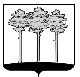 ГОРОДСКАЯ  ДУМА  ГОРОДА  ДИМИТРОВГРАДАУльяновской областиР Е Ш Е Н И Ег.Димитровград   27  мая  2015  года  	   	                                                     №  26/354  .                                   О внесении изменений в решение Городской Думыгорода Димитровграда Ульяновской области второго созываот 10.12.2014 №19/238 «Об утверждении бюджета города Димитровграда Ульяновской области на 2015 год и плановый период 2016 и 2017 годов»На основании пункта 2 части 1 статьи 26 Устава муниципального образования «Город Димитровград» Ульяновской области, рассмотрев обращение Главы Администрации города Димитровграда Ульяновской области Ю.Ю.Чибисова от 19.05.2015 №01-20/2172, Городская Дума города Димитровграда Ульяновской области второго созыва решила:1. В связи с перераспределением бюджетных ассигнований, предусмотренных решением Городской Думы города Димитровграда Ульяновской области второго созыва от 10.12.2014 №19/238 «Об утверждении бюджета города Димитровграда Ульяновской области на  2015 год и плановый период 2016 и 2017 годов», направить их на финансирование расходов не обеспеченных в полной мере и на реализацию постановления Администрации города от 19.05.2015 №1425 «Об организации работы по повышению доли граждан, имеющих доступ к получению муниципальных услуг по принципу «одного окна» по месту пребывания, в том числе в многофункциональных центрах предоставления государственных и муниципальных услуг». 2. Внести изменения в решение Городской Думы города Димитровграда Ульяновской области второго созыва от 10.12.2014 №19/238 «Об утверждении бюджета города Димитровграда Ульяновской области на 2015 год и плановый период 2016 и 2017 годов»:2.1. Часть 1 изложить в новой редакции следующего содержания:«1. Утвердить основные характеристики бюджета города Димитровграда Ульяновской области на 2015 год:1.1. Общий объём доходов бюджета города Димитровграда Ульяновской области в сумме 1 637 018,46793 тыс.руб., в том числе безвозмездные поступления от других бюджетов бюджетной системы Российской Федерации в общей сумме 798 677,91653 тыс.руб.;1.2. Общий объём расходов бюджета города Димитровграда Ульяновской области в сумме 1 723 920,63669 тыс.руб.;1.3. Дефицит бюджета города Димитровграда Ульяновской области в сумме 86902,16876 тыс.руб.»2.2. Часть 2 изложить в новой редакции следующего содержания:«2. Утвердить основные характеристики бюджета города Димитровграда Ульяновской области на плановый период 2016 и 2017 годов:2.1. Общий объём доходов бюджета города Димитровграда Ульяновской области на 2016 год в сумме 1 593 570,24797 тыс.руб.; в том числе безвозмездные поступления от других бюджетов бюджетной системы Российской Федерации в общей сумме 696 265,02000 тыс.руб. и на 2017 год в сумме 1 548 517,10000 тыс.руб., в том числе безвозмездные поступления от других бюджетов бюджетной системы Российской Федерации в общей сумме 661 182,82000 тыс.руб.;2.2. Общий объём расходов бюджета города Димитровграда Ульяновской области на 2016 год в сумме 1 675 370,24797 тыс.руб., в том числе условно утверждённые расходы в сумме 26 624,83669 тыс.руб., и на 2017 год в сумме 1 630 317,10000 тыс.руб., в том числе условно утвержденные расходы в сумме 50 265,59400 тыс.руб.;2.3. Дефицит бюджета города Димитровграда Ульяновской области на 2016 год в сумме 81800,00000 тыс.руб. и на 2017 год в сумме 81800,00000 тыс.руб.»;2.3. Часть 7 изложить в новой редакции следующего содержания:«7. Утвердить общий объём бюджетных ассигнований на исполнение публичных нормативных обязательств на 2015 год в сумме 62459,33248 тыс.руб., на 2016 год в сумме 59021,21631 тыс.руб., на 2017 год в сумме 61792,18370 тыс.руб.».3. Внести изменения в приложение 1 к решению Городской Думы города Димитровграда Ульяновской области второго созыва от 10.12.2014 №19/238 «Об утверждении бюджета города Димитровграда Ульяновской области на 2015 год и плановый период 2016 и 2017 годов»:3.1. По разделу 442 «Управление финансов города Димитровграда Ульяновской области»:3.1.1. Исключить строки следующего содержания:«».4. Приложение 3 к решению Городской Думы города Димитровграда Ульяновской области второго созыва от 10.12.2014 №19/238 «Об утверждении бюджета города Димитровграда Ульяновской области на 2015 год и плановый период 2016 и 2017 годов», изложить в новой редакции, согласно приложению 1 к настоящему решению.5. Приложение 4 к решению Городской Думы города Димитровграда Ульяновской области второго созыва от 10.12.2014 №19/238 «Об утверждении бюджета города Димитровграда Ульяновской области на 2015 год и плановый период 2016 и 2017 годов», изложить в новой редакции, согласно приложению 2 к настоящему решению.6. Приложение 5 к решению Городской Думы города Димитровграда Ульяновской области второго созыва от 10.12.2014 №19/238 «Об утверждении бюджета города Димитровграда Ульяновской области на 2015 год и плановый период 2016 и 2017 годов», изложить в новой редакции, согласно приложению 3 к настоящему решению.7. Приложение 6 к решению Городской Думы города Димитровграда Ульяновской области второго созыва от 10.12.2014 №19/238 «Об утверждении бюджета города Димитровграда Ульяновской области на 2015 год и плановый период 2016 и 2017 годов», изложить в новой редакции, согласно приложению 4 к настоящему решению.8. Внести изменения в приложение 7 к решению Городской Думы города Димитровграда Ульяновской области второго созыва от 10.12.2014 №19/238 «Об утверждении бюджета города Димитровграда Ульяновской области на 2015 год и плановый период 2016 и 2017 годов», согласно приложению 5 к настоящему решению.9. Внести изменения в приложение 8 к решению Городской Думы города Димитровграда Ульяновской области второго созыва от 10.12.2014 №19/238 «Об утверждении бюджета города Димитровграда Ульяновской области на 2015 год и плановый период 2016 и 2017 годов», согласно приложению 6 к настоящему решению.10. Приложение 9 к решению Городской Думы города Димитровграда Ульяновской области второго созыва от 10.12.2014 №19/238 «Об утверждении бюджета города Димитровграда Ульяновской области на 2015 год и плановый период 2016 и 2017 годов», изложить в новой редакции, согласно приложению 7 к настоящему решению.11. Приложение 10 к решению Городской Думы города Димитровграда Ульяновской области второго созыва от 10.12.2014 №19/238 «Об утверждении бюджета города Димитровграда Ульяновской области на 2015 год и плановый период 2016 и 2017 годов», изложить в новой редакции, согласно приложению 8 к настоящему решению.12. Приложение 11 к решению Городской Думы города Димитровграда Ульяновской области второго созыва от 10.12.2014 №19/238 «Об утверждении бюджета города Димитровграда Ульяновской области на 2015 год и плановый период 2016 и 2017 годов», изложить в новой редакции, согласно приложению 9 к настоящему решению.13. Приложение 12 к решению Городской Думы города Димитровграда Ульяновской области второго созыва от 10.12.2014 №19/238 «Об утверждении бюджета города Димитровграда Ульяновской области на 2015 год и плановый период 2016 и 2017 годов», изложить в новой редакции, согласно приложению 10 к настоящему решению.14. Приложение 13 к решению Городской Думы города Димитровграда Ульяновской области второго созыва от 10.12.2014 №19/238 «Об утверждении бюджета города Димитровграда Ульяновской области на 2015 год и плановый период 2016 и 2017 годов», изложить в новой редакции, согласно приложению 11 к настоящему решению.15. Приложение 14 к решению Городской Думы города Димитровграда Ульяновской области второго созыва от 10.12.2014 №19/238 «Об утверждении бюджета города Димитровграда Ульяновской области на 2015 год и плановый период 2016 и 2017 годов», изложить в новой редакции, согласно приложению 12 к настоящему решению.16. Приложение 15 к решению Городской Думы города Димитровграда Ульяновской области второго созыва от 10.12.2014 №19/238 «Об утверждении бюджета города Димитровграда Ульяновской области на 2015 год и плановый период 2016 и 2017 годов», изложить в новой редакции, согласно приложению 13 к настоящему решению.17. Приложение 16 к решению Городской Думы города Димитровграда Ульяновской области второго созыва от 10.12.2014 №19/238 «Об утверждении бюджета города Димитровграда Ульяновской области на 2015 год и плановый период 2016 и 2017 годов», изложить в новой редакции, согласно приложению 14 к настоящему решению.18. Установить, что настоящее решение подлежит официальному опубликованию и официальному размещению на сайте Городской Думы города Димитровграда Ульяновской области (www.dumadgrad.ru) не позднее 10 дней со дня его подписания.19.Контроль исполнения настоящего решения возложить на комитет по финансово-экономической политике и городскому хозяйству (Галиуллин).Исполняющий обязанностиГлавы города ДимитровградаУльяновской области                                                              А.М.КошаевПриложение 1к решению Городской Думы города Димитровграда Ульяновской области второго созыва от 27.05.2015 №26/354Приложение 2к решению Городской Думы города Димитровграда Ульяновской области второго созыва от 27.05.2015 №26/354Приложение 3к решению Городской Думы города Димитровграда Ульяновской области второго созыва от 27.05.2015 №26/354Приложение 4к решению Городской Думы города Димитровграда Ульяновской области второго созыва от 27.05.2015 №26/354Приложение 5к решению Городской Думы города Димитровграда Ульяновской области второго созыва от 27.05.2015 №26/354Приложение 6к решению Городской Думы города Димитровграда Ульяновской области второго созыва от 27.05.2015 №26/354Приложение 7к решению Городской Думы города Димитровграда Ульяновской области второго созыва от 27.05.2015 №26/354Приложение 8к решению Городской Думы города Димитровграда Ульяновской области второго созыва от 27.05.2015 №26/354Приложение 9к решению Городской Думы города Димитровграда Ульяновской области второго созыва от 27.05.2015 №26/354Приложение 10к решению Городской Думы города Димитровграда Ульяновской области второго созыва от 27.05.2015 №26/354Приложение 11к решению Городской Думы города Димитровграда Ульяновской области второго созыва от 27.05.2015 №26/354Приложение 12к решению Городской Думы города Димитровграда Ульяновской области второго созыва от 27.05.2015 №26/354Приложение 13к решению Городской Думы города Димитровграда Ульяновской области второго созыва от 27.05.2015 №26/354Приложение 14к решению Городской Думы города Димитровграда Ульяновской области второго созыва от 27.05.2015 №26/3544422 03 04000 04 0000 180Безвозмездные поступления от государственных (муниципальных) организаций в бюджеты городских округов4422 07 04000 04 0000 180Прочие безвозмездные поступления в бюджеты городских округовИсточники внутреннего финансирования дефицита бюджета города Димитровграда Ульяновской области на 2015 годИсточники внутреннего финансирования дефицита бюджета города Димитровграда Ульяновской области на 2015 годИсточники внутреннего финансирования дефицита бюджета города Димитровграда Ульяновской области на 2015 годтыс.руб.КодНаименование показателейСумма01 02 00 00 00 0000 000Кредиты кредитных  организаций  в валюте  Российской Федерации71830,45859 01 02 00 00 00 0000 700Получение кредитов  от  кредитных  организаций  в валюте Российской Федерации321715,22413 01 02 00 00 04 0000 710Получение кредитов от кредитных организаций бюджетами городских округов в валюте Российской Федерации321715,22413 01 02 00 00 00 0000 800Погашение  кредитов, предоставленных кредитными  организациями  в валюте Российской Федерации249884,76554 01 02 00 00 04 0000 810Погашение  бюджетами  городских  округов кредитов  от кредитных  организаций в  валюте Российской Федерации249884,76554 01 03 00 00 00 0000 000Бюджетные кредиты от  других  бюджетов  бюджетной системы Российской Федерации0,00000 01 03 00 00 00 0000 700Получение бюджетных кредитов от других бюджетов бюджетной системы Российской Федерации в валюте  Российской Федерации169000,00000 01 03 00 00 04 0000 710Получение кредитов от других бюджетов бюджетной системы Российской Федерации бюджетами городских округов в валюте Российской Федерации169000,00000 01 03 00 00 00 0000 800Погашение бюджетных кредитов, полученных от других бюджетов бюджетной системы Российской Федерации  в  валюте  Российской Федерации169000,00000 01 03 00 00 04 0000 810Погашение бюджетами городских округов кредитов от других бюджетов бюджетной системы Российской Федерации  в валюте  Российской Федерации169000,00000 01 05 00 00 00 0000 000Изменение остатков средств  на счетах  по учёту  средств бюджета15071,71017 01 05 00 00 00 0000 500Увеличение остатков средств бюджетов2127733,69206 01 05 02 00 00 0000 500Увеличение прочих остатков  средств бюджетов2127733,69206 01 05 02 01 00 0000 510Увеличение прочих  остатков денежных средств бюджетов 2127733,69206 01 05 02 01 04 0000 510Увеличение прочих  остатков денежных средств бюджетов городских округов2127733,69206 01 05 00 00 00 0000 600Уменьшение остатков средств бюджетов2142805,40223 01 05 02 00 00 0000 600Уменьшение прочих остатков  средств бюджетов2142805,40223 01 05 02 01 00 0000 610Уменьшение прочих  остатков денежных средств бюджетов городских округов2142805,40223 01 05 02 01 04 0000 610Уменьшение прочих  остатков денежных средств бюджетов городских округов2142805,40223ИТОГО 86902,16876Источники внутреннего финансирования дефицита бюджета города Димитровграда Ульяновской области на 2016 годИсточники внутреннего финансирования дефицита бюджета города Димитровграда Ульяновской области на 2016 годИсточники внутреннего финансирования дефицита бюджета города Димитровграда Ульяновской области на 2016 годтыс.руб.КодНаименование показателейСумма01 02 00 00 00 0000 000Кредиты кредитных  организаций  в валюте  Российской Федерации81800,00000 01 02 00 00 00 0000 700Получение кредитов  от  кредитных  организаций  в валюте Российской Федерации391954,45859 01 02 00 00 04 0000 710Получение кредитов от кредитных организаций бюджетами городских округов в валюте Российской Федерации391954,45859 01 02 00 00 00 0000 800Погашение  кредитов, предоставленных кредитными  организациями  в валюте Российской Федерации310154,45859 01 02 00 00 04 0000 810Погашение  бюджетами  городских  округов кредитов  от кредитных  организаций в  валюте Российской Федерации310154,45859 01 05 00 00 00 0000 000Изменение остатков средств  на счетах  по учёту  средств бюджета0,00000 01 05 00 00 00 0000 500Увеличение остатков средств бюджетов1985524,70656 01 05 02 00 00 0000 500Увеличение прочих остатков  средств бюджетов1985524,70656 01 05 02 01 00 0000 510Увеличение прочих  остатков денежных средств бюджетов городских округов1985524,70656 01 05 02 01 04 0000 510Увеличение прочих  остатков денежных средств бюджетов городских округов1985524,70656 01 05 00 00 00 0000 600Уменьшение остатков средств бюджетов1985524,70656 01 05 02 00 00 0000 600Уменьшение прочих остатков  средств бюджетов1985524,70656 01 05 02 01 00 0000 610Уменьшение прочих  остатков денежных средств бюджетов 1985524,70656 01 05 02 01 04 0000 610Уменьшение прочих  остатков денежных средств бюджетов городских округов1985524,70656ИТОГО 81800,00000Источники внутреннего финансирования дефицита бюджета города Димитровграда Ульяновской области на 2017 годИсточники внутреннего финансирования дефицита бюджета города Димитровграда Ульяновской области на 2017 годИсточники внутреннего финансирования дефицита бюджета города Димитровграда Ульяновской области на 2017 годтыс.руб.КодНаименование показателейСумма01 02 00 00 00 0000 000Кредиты кредитных  организаций  в валюте  Российской Федерации81800,00000 01 02 00 00 00 0000 700Получение кредитов  от  кредитных  организаций  в валюте Российской Федерации212684,76554 01 02 00 00 04 0000 710Получение кредитов от кредитных организаций бюджетами городских округов в валюте Российской Федерации212684,76554 01 02 00 00 00 0000 800Погашение  кредитов, предоставленных кредитными  организациями  в валюте Российской Федерации130884,76554 01 02 00 00 04 0000 810Погашение  бюджетами  городских  округов кредитов  от кредитных  организаций в  валюте Российской Федерации130884,76554 01 05 00 00 00 0000 000Изменение остатков средств  на счетах  по учёту  средств бюджета0,00000 01 05 00 00 00 0000 500Увеличение остатков средств бюджетов1761201,86554 01 05 02 00 00 0000 500Увеличение прочих остатков  средств бюджетов1761201,86554 01 05 02 01 00 0000 510Увеличение прочих  остатков денежных средств бюджетов 1761201,86554 01 05 02 01 04 0000 510Увеличение прочих  остатков денежных средств бюджетов городских округов1761201,86554 01 05 00 00 00 0000 600Уменьшение остатков средств бюджетов1761201,86554 01 05 02 00 00 0000 600Уменьшение прочих остатков средств бюджетов1761201,86554 01 05 02 01 00 0000 610Уменьшение прочих  остатков денежных средств бюджетов1761201,86554 01 05 02 01 04 0000 610Уменьшение прочих  остатков денежных средств бюджетов городских округов1761201,86554ИТОГО 81800,00000Распределение бюджетных ассигнований бюджета города Димитровграда Ульяновской области по разделам, подразделам, целевым статьям, группам (группам и подгруппам) видов расходов классификации расходов бюджетов на 2015 годРаспределение бюджетных ассигнований бюджета города Димитровграда Ульяновской области по разделам, подразделам, целевым статьям, группам (группам и подгруппам) видов расходов классификации расходов бюджетов на 2015 годРаспределение бюджетных ассигнований бюджета города Димитровграда Ульяновской области по разделам, подразделам, целевым статьям, группам (группам и подгруппам) видов расходов классификации расходов бюджетов на 2015 годРаспределение бюджетных ассигнований бюджета города Димитровграда Ульяновской области по разделам, подразделам, целевым статьям, группам (группам и подгруппам) видов расходов классификации расходов бюджетов на 2015 годРаспределение бюджетных ассигнований бюджета города Димитровграда Ульяновской области по разделам, подразделам, целевым статьям, группам (группам и подгруппам) видов расходов классификации расходов бюджетов на 2015 годтыс.руб.НаименованиеКФ   СРКЦСРКВРСуммаОБЩЕГОСУДАРСТВЕННЫЕ ВОПРОСЫ0100219 282,65352Функционирование высшего должностного лица субъекта Российской Федерации и органа местного самоуправления01021 973,30800Руководство и управление в сфере установленных функций органов местного самоуправления города Димитровграда Ульяновской области010200260001 973,30800Глава города Димитровграда Ульяновской области010200260031 973,30800Фонд оплаты труда государственных (муниципальных) органов и взносы по обязательному социальному страхованию010200260031211 732,73200Иные выплаты персоналу государственных (муниципальных) органов, за исключением фонда оплаты труда01020026003122240,57600Функционирование законодательных (представительных) органов государственной власти и представительных органов муниципальных образований010320 596,41774Руководство и управление в сфере установленных функций органов местного самоуправления города Димитровграда Ульяновской области0103002600020 596,41774Центральный аппарат0103002600416 610,57066Фонд оплаты труда государственных (муниципальных) органов и взносы по обязательному социальному страхованию0103002600412112 096,74165Иные выплаты персоналу государственных (муниципальных) органов, за исключением фонда оплаты труда01030026004122105,39183Закупка товаров, работ, услуг в сфере информационно-коммуникационных технологий01030026004242281,61487Прочая закупка товаров, работ и услуг для обеспечения государственных (муниципальных) нужд010300260042444 111,04286Уплата прочих налогов, сборов010300260048525,77945Уплата иных платежей0103002600485310,00000Депутаты Городской Дума города Димитровграда Ульяновской области010300260123 985,84708Иные выплаты, за исключением фонда оплаты труда государственных (муниципальных) органов, лицам, привлекаемым согласно законодательству для выполнения отдельных полномочий010300260121233 985,84708Функционирование Правительства Российской Федерации, высших исполнительных органов государственной власти субъектов Российской Федерации, местных администраций010441 097,32043Руководство и управление в сфере установленных функций органов местного самоуправления города Димитровграда Ульяновской области0104002600041 097,32043Центральный аппарат0104002600439 402,16065Фонд оплаты труда государственных (муниципальных) органов и взносы по обязательному социальному страхованию0104002600412137 845,20633Иные выплаты персоналу государственных (муниципальных) органов, за исключением фонда оплаты труда01040026004122134,65300Закупка товаров, работ, услуг в сфере информационно-коммуникационных технологий01040026004242253,25000Прочая закупка товаров, работ и услуг для обеспечения государственных (муниципальных) нужд01040026004244191,93495Исполнение судебных актов Российской Федерации и мировых соглашений по возмещению вреда, причиненного в результате незаконных действий (бездействия) органов государственной власти (государственных органов), органов местного самоуправления либо должностных лиц этих органов, а также в результате деятельности казенных учреждений01040026004831947,15821Уплата прочих налогов, сборов0104002600485229,95816Глава Администрации города Димитровграда Ульяновской области010400260081 695,15978Фонд оплаты труда государственных (муниципальных) органов и взносы по обязательному социальному страхованию010400260081211 435,45782Иные выплаты персоналу государственных (муниципальных) органов, за исключением фонда оплаты труда01040026008122259,70196Обеспечение деятельности финансовых, налоговых и таможенных органов и органов финансового (финансово-бюджетного) надзора010611 266,78093Руководство и управление в сфере установленных функций органов местного самоуправления города Димитровграда Ульяновской области0106002600011 266,78093Центральный аппарат0106002600411 266,78093Фонд оплаты труда государственных (муниципальных) органов и взносы по обязательному социальному страхованию0106002600412110 643,60077Иные выплаты персоналу государственных (муниципальных) органов, за исключением фонда оплаты труда010600260041220,80000Закупка товаров, работ, услуг в сфере информационно-коммуникационных технологий01060026004242397,30692Прочая закупка товаров, работ и услуг для обеспечения государственных (муниципальных) нужд01060026004244225,07324Резервные фонды01113 832,00000Резервные фонды города Димитровграда Ульяновской области011107060003 832,00000Резервный фонд Администрации города Димитровграда Ульяновской области011107060053 832,00000Резервные средства011107060058703 832,00000Другие общегосударственные вопросы0113140 516,82642Руководство и управление в сфере установленных функций органов местного самоуправления города Димитровграда Ульяновской области0113002600048 314,54895Центральный аппарат0113002600420 256,15655Фонд оплаты труда государственных (муниципальных) органов и взносы по обязательному социальному страхованию0113002600412119 162,71296Иные выплаты персоналу государственных (муниципальных) органов, за исключением фонда оплаты труда011300260041223,60000Закупка товаров, работ, услуг в сфере информационно-коммуникационных технологий01130026004242527,52363Прочая закупка товаров, работ и услуг для обеспечения государственных (муниципальных) нужд01130026004244557,63808Уплата прочих налогов, сборов011300260048524,58188Специальные расходы011300260048800,10000Обеспечение приватизации и проведение предпродажной подготовки объектов приватизации01130026029174,40000Прочая закупка товаров, работ и услуг для обеспечения государственных (муниципальных) нужд01130026029244174,40000Обеспечение деятельности казенных учреждений0113002609927 883,99240Фонд оплаты труда казенных учреждений и взносы по обязательному социальному страхованию0113002609911124 120,77141Иные выплаты персоналу казенных учреждений, за исключением фонда оплаты труда011300260991123,47097Закупка товаров, работ, услуг в сфере информационно-коммуникационных технологий011300260992422 054,26670Прочая закупка товаров, работ и услуг для обеспечения государственных (муниципальных) нужд011300260992441 682,26835Уплата прочих налогов, сборов0113002609985223,21497Реализация государственной политики в области приватизации и управления муниципальной собственностью города Димитровграда Ульяновской области011309060001 182,80090Оценка недвижимости, признание прав и регулирование отношений по муниципальной собственности города Димитровграда Ульяновской области011309060021 182,80090Прочая закупка товаров, работ и услуг для обеспечения государственных (муниципальных) нужд01130906002244391,06700Исполнение судебных актов Российской Федерации и мировых соглашений по возмещению вреда, причиненного в результате незаконных действий (бездействия) органов государственной власти (государственных органов), органов местного самоуправления либо должностных лиц этих органов, а также в результате деятельности казенных учреждений01130906002831147,01190Уплата прочих налогов, сборов01130906002852644,72200Реализация государственных функций, связанных с общегосударственным управлением города Димитровграда Ульяновской области011309260002 775,12093Субсидии некоммерческим организациям01130926100220,26400Субсидии на финансирование Некоммерческой организации - фонда01130926101220,26400Субсидии некоммерческим организациям (за исключением государственных (муниципальных) учреждений)01130926101630220,26400Выполнение других обязательств города Димитровграда Ульяновской области01130926300425,68000Прочие выплаты по обязательствам города Димитровграда Ульяновской области01130926305425,68000Уплата иных платежей01130926305853425,68000Другие общегосударственные вопросы города Димитровграда Ульяновской области011309264002 129,17693Мероприятия по организации бюджетного процесса города Димитровграда Ульяновской области011309264012 129,17693Закупка товаров, работ, услуг в сфере информационно-коммуникационных технологий011309264012422 129,17693Учреждения по обеспечению хозяйственного обслуживания города Димитровграда Ульяновской области0113093600050 675,14048Обеспечение деятельности казенных учреждений0113093609950 675,14048Фонд оплаты труда казенных учреждений и взносы по обязательному социальному страхованию0113093609911121 714,60332Иные выплаты персоналу казенных учреждений, за исключением фонда оплаты труда0113093609911214,40000Закупка товаров, работ, услуг в сфере информационно-коммуникационных технологий011309360992422 458,85920Прочая закупка товаров, работ и услуг для обеспечения государственных (муниципальных) нужд0113093609924426 220,62512Исполнение судебных актов Российской Федерации и мировых соглашений по возмещению вреда, причиненного в результате незаконных действий (бездействия) органов государственной власти (государственных органов), органов местного самоуправления либо должностных лиц этих органов, а также в результате деятельности казенных учреждений01130936099831150,00000Уплата прочих налогов, сборов01130936099852116,65284Мероприятия в рамках непрограммных направлений деятельности0113110000033 344,02000Субвенции на финансовое обеспечение расходных обязательств, связанных с организацией и обеспечением деятельности муниципальных комиссий по делам несовершеннолетних и защите их прав в Ульяновской области011311071011 550,00000Фонд оплаты труда государственных (муниципальных) органов и взносы по обязательному социальному страхованию011311071011211 459,59244Закупка товаров, работ, услуг в сфере информационно-коммуникационных технологий0113110710124260,39000Прочая закупка товаров, работ и услуг для обеспечения государственных (муниципальных) нужд0113110710124430,01756Субвенции на финансовое обеспечение расходного обязательства, связанного с определением перечня должностных лиц органов местного самоуправления, уполномоченных составлять протоколы об отдельных административных правонарушениях, предусмотренных Кодексом Ульяновской области об административных правонарушениях0113110710211,52000Фонд оплаты труда государственных (муниципальных) органов и взносы по обязательному социальному страхованию0113110710212110,80000Прочая закупка товаров, работ и услуг для обеспечения государственных (муниципальных) нужд011311071022440,72000Субвенции на финансовое обеспечение расходных обязательств, связанных с проведением на территории Ульяновской области публичных мероприятий011311071038,20000Фонд оплаты труда государственных (муниципальных) органов и взносы по обязательному социальному страхованию011311071031213,60000Прочая закупка товаров, работ и услуг для обеспечения государственных (муниципальных) нужд011311071032444,60000Реализация мероприятий по развитию инфраструктуры муниципального образования "город Димитровград"0113110730131 774,30000Прочая закупка товаров, работ и услуг для обеспечения государственных (муниципальных) нужд0113110730124431 774,30000Учреждения культуры и мероприятия в сфере культуры и кинематографии города Димитровграда Ульяновской области 011344060003 002,46384Обеспечение деятельности казенных учреждений011344060993 002,46384Фонд оплаты труда казенных учреждений и взносы по обязательному социальному страхованию011344060991112 233,56273Иные выплаты персоналу казенных учреждений, за исключением фонда оплаты труда011344060991122,58960Закупка товаров, работ, услуг в сфере информационно-коммуникационных технологий01134406099242145,92962Прочая закупка товаров, работ и услуг для обеспечения государственных (муниципальных) нужд01134406099244614,95873Уплата прочих налогов, сборов011344060998525,42316Муниципальные программы города Димитровграда Ульяновской области01137956000925,98540Муниципальная программа "Здоровый город"01137956503878,98540Иные выплаты персоналу государственных (муниципальных) органов, за исключением фонда оплаты труда01137956503122386,80000Прочая закупка товаров, работ и услуг для обеспечения государственных (муниципальных) нужд01137956503244334,00000Уплата иных платежей0113795650385311,85000Взносы в международные организации01137956503862146,33540Муниципальная программа "Противодействие коррупции в городе Димитровграде Ульяновской области"0113795652447,00000Прочая закупка товаров, работ и услуг для обеспечения государственных (муниципальных) нужд0113795652424447,00000Государственная программа Ульяновской области "Социальная поддержка и защита населения Ульяновской области" на 2014-2018 годы01138000000128,94592Подпрограмма "Семья и дети" государственной программы Ульяновской области "Социальная поддержка и защита населения Ульяновской области" на 2014-2018 годы01138020000128,94592Субвенции на финансовое обеспечение расходных обязательств, связанных с осуществлением ежемесячной денежной выплаты на обеспечение проезда детей-сирот и детей, оставшихся без попечения родителей, а также лиц из числа детей-сирот и детей, оставшихся без попечения родителей, обучающихся в муниципальных образовательных организациях, на городском, пригородном, в сельской местности на внутрирайонном транспорте (кроме такси), а также проезда один раз в год к месту жительства и обратно к месту обучения011380271048,94991Закупка товаров, работ, услуг в сфере информационно-коммуникационных технологий011380271042428,94991Субвенции на финансовое обеспечение расходных обязательств, связанных с осуществлением ежемесячной выплаты на содержание ребёнка в семье опекуна (попечителя) и приёмной семье, а также по осуществлению выплаты вознаграждения, причитающегося приёмному родителю01138027105119,99601Закупка товаров, работ, услуг в сфере информационно-коммуникационных технологий01138027105242119,99601Государственная программа Ульяновской области "Развитие культуры и сохранение объектов культурного наследия в Ульяновской области" на 2014-2018 годы01138700000167,80000Подпрограмма "Обеспечение реализации государственной программы Ульяновской области "Развитие культуры и сохранение объектов культурного наследия в Ульяновской области" на 2014-2018 годы" государственной программы Ульяновской области "Развитие культуры и сохранение объектов культурного наследия в Ульяновской области" на 2014-2018 годы01138710000167,80000Обеспечение деятельности областных государственных архивов01138714405167,80000Фонд оплаты труда казенных учреждений и взносы по обязательному социальному страхованию01138714405111167,80000НАЦИОНАЛЬНАЯ БЕЗОПАСНОСТЬ И ПРАВООХРАНИТЕЛЬНАЯ ДЕЯТЕЛЬНОСТЬ030016 235,44573Защита населения и территории от чрезвычайных ситуаций природного и техногенного характера, гражданская оборона030915 735,44573Учреждения в сфере гражданской защиты города Димитровграда Ульяновской области0309202600015 735,44573Функционирование органов в сфере гражданской защиты города Димитровграда0309202606715 735,44573Фонд оплаты труда казенных учреждений и взносы по обязательному социальному страхованию0309202606711112 429,16101Иные выплаты персоналу казенных учреждений, за исключением фонда оплаты труда030920260671120,51071Закупка товаров, работ, услуг в сфере информационно-коммуникационных технологий03092026067242927,74982Прочая закупка товаров, работ и услуг для обеспечения государственных (муниципальных) нужд030920260672442 330,86463Уплата прочих налогов, сборов0309202606785247,15956Другие вопросы в области национальной безопасности и правоохранительной деятельности0314500,00000Муниципальные программы города Димитровграда Ульяновской области03147956000500,00000Муниципальная программа "Обеспечение правопорядка и безопасности жизнедеятельности на территории города Димитровграда Ульяновской области на 2014-2018 годы"03147956526500,00000Прочая закупка товаров, работ и услуг для обеспечения государственных (муниципальных) нужд03147956526244500,00000НАЦИОНАЛЬНАЯ ЭКОНОМИКА0400119 002,57271Дорожное хозяйство (дорожные фонды)0409116 029,49779Погашение кредиторской задолженности по капитальному ремонту и ремонту дворовых территорий многоквартирных домов, проездов к дворовым территориям многоквартирных домов населённых пунктов04095280000480,90546Прочая закупка товаров, работ и услуг для обеспечения государственных (муниципальных) нужд04095280000244480,90546Благоустройство города Димитровграда Ульяновской области0409600600014 463,03944Строительство и содержание автомобильных дорог и инженерных сооружений на них в границах городских округов в рамках благоустройства0409600620014 463,03944Прочая закупка товаров, работ и услуг для обеспечения государственных (муниципальных) нужд0409600620024414 463,03944Целевые программы муниципальных образований04097950000133,90463Городская целевая программа "Развитие системы дорожного хозяйства в городе Димитровграде Ульяновской области в 2013-2015 годах"04097950590133,90463Прочая закупка товаров, работ и услуг для обеспечения государственных (муниципальных) нужд04097950590244133,90463Муниципальные программы города Димитровграда Ульяновской области0409795600050 951,64826Муниципальная программа "Обеспечение инженерной инфраструктурой земельных участков, предоставляемых многодетным семьям для индивидуального жилищного строительства в городе Димитровграде Ульяновской области"0409795650788,78480Бюджетные инвестиции в объекты капитального строительства государственной (муниципальной) собственности0409795650741488,78480Муниципальная программа "Строительство улиц и автодорог в городе Димитровграде Ульяновской области"04097956511732,87100Бюджетные инвестиции в объекты капитального строительства государственной (муниципальной) собственности04097956511414732,87100Муниципальная программа "Развитие инженерной инфраструктуры города Димитровграда Ульяновской области на 2014-2018 годы"04097956518399,35812Бюджетные инвестиции в объекты капитального строительства государственной (муниципальной) собственности04097956518414399,35812Муниципальная программа "Развитие системы дорожного хозяйства в городе Димитровграде Ульяновской области на 2014-2015 годы"0409795652349 730,63434Прочая закупка товаров, работ и услуг для обеспечения государственных (муниципальных) нужд0409795652324449 730,63434Государственная программа Ульяновской области "Развитие транспортной системы Ульяновской области" на 2014-2019 годы0409920000050 000,00000Подпрограмма "Развитие системы дорожного хозяйства Ульяновской области в 2014-2019 годах" государственной программы Ульяновской области "Развитие транспортной системы Ульяновской области" на 2014-2019 годы0409921000050 000,00000Субсидии на подготовку проектной документации, строительство, реконструкцию, капитальный ремонт, ремонт и содержание (установку дорожных знаков и нанесение горизонтальной разметки) автомобильных дорог общего пользования местного значения, мостов и иных искусственных дорожных сооружений на них, в том числе на проектирование и строительство (реконструкцию) автомобильных дорог общего пользования местного значения с твёрдым покрытием до сельских населённых пунктов, не имеющих круглогодичной связи с сетью автомобильных дорог общего пользования0409921706050 000,00000Прочая закупка товаров, работ и услуг для обеспечения государственных (муниципальных) нужд0409921706024450 000,00000Другие вопросы в области национальной экономики04122 973,07492Мероприятия в области строительства, архитектуры и градостроительства города Димитровграда Ульяновской области04123386000707,93204Прочая закупка товаров, работ и услуг для обеспечения государственных (муниципальных) нужд04123386000244707,93204Реализация государственных функций в области национальной экономики города Димитровграда Ульяновской области041234060001 199,56143Мероприятия по землеустройству и землепользованию041234063001 199,56143Мероприятия по землеустройству и землепользованию города Димитровграда Ульяновской области041234063011 199,56143Закупка товаров, работ, услуг в сфере информационно-коммуникационных технологий04123406301242586,72300Прочая закупка товаров, работ и услуг для обеспечения государственных (муниципальных) нужд04123406301244612,83843Муниципальные программы города Димитровграда Ульяновской области041279560001 065,58145Муниципальная программа "Развитие туризма в городе Димитровграде Ульяновской области на 2014-2018 годы"0412795650565,58145Прочая закупка товаров, работ и услуг для обеспечения государственных (муниципальных) нужд0412795650524465,58145Муниципальная программа "Развитие малого и среднего предпринимательства в городе Димитровграде Ульяновской области"041279565101 000,00000Субсидии некоммерческим организациям (за исключением государственных (муниципальных) учреждений)041279565106301 000,00000ЖИЛИЩНО-КОММУНАЛЬНОЕ ХОЗЯЙСТВО0500226 711,82143Жилищное хозяйство050157 308,77417Поддержка жилищного хозяйства города Димитровграда Ульяновской области050136060001 736,81091Мероприятия в области жилищного хозяйства050136060011 736,81091Закупка товаров, работ, услуг в целях капитального ремонта государственного (муниципального) имущества050136060012431 736,81091Обеспечение мероприятий по переселению граждан из аварийного жилищного фонда0501700000038 976,08326Обеспечение мероприятий по переселению граждан из аварийного жилищного фонда за счёт средств, поступивших от государственной корпорации – Фонда содействия реформированию жилищно-коммунального хозяйства0501701950212 196,06902Бюджетные инвестиции на приобретение объектов недвижимого имущества в государственную (муниципальную) собственность0501701950241212 196,06902Обеспечение мероприятий по переселению граждан из аварийного жилищного фонда за счет средств бюджета города Димитровграда Ульяновской области0501702960214 431,44872Бюджетные инвестиции на приобретение объектов недвижимого имущества в государственную (муниципальную) собственность0501702960241214 431,44872Обеспечение мероприятий по переселению граждан из аварийного жилищного фонда за счет средств бюджета города Димитровграда Ульяновской области0501703960212 348,56552Бюджетные инвестиции на приобретение объектов недвижимого имущества в государственную (муниципальную) собственность0501703960241212 348,56552Муниципальные программы города Димитровграда Ульяновской области0501795600016 595,88000Муниципальная программа «Переселение граждан, проживающих на территории города Димитровграда Ульяновской области, из домов, признанных аварийными до 1 января 2012 года»0501795653416 595,88000Бюджетные инвестиции на приобретение объектов недвижимого имущества в государственную (муниципальную) собственность0501795653441216 595,88000Коммунальное хозяйство050217 682,28500Мероприятия в рамках непрограммных направлений деятельности050211000008 000,00000Реализация мероприятий по развитию инфраструктуры муниципального образования "город Димитровград"050211073018 000,00000Бюджетные инвестиции в объекты капитального строительства государственной (муниципальной) собственности050211073014148 000,00000Поддержка коммунального хозяйства050237060008 228,50000Мероприятия в области коммунального хозяйства050237060018 228,50000Прочая закупка товаров, работ и услуг для обеспечения государственных (муниципальных) нужд050237060012442 628,50000Субсидии юридическим лицам (кроме муниципальных учреждений) и физическим лицам-производителям товаров, работ, услуг050237060018105 600,00000Муниципальные программы города Димитровграда Ульяновской области050279560001 453,78500Муниципальная программа "Обеспечение инженерной инфраструктурой земельных участков, предоставляемых многодетным семьям для индивидуального жилищного строительства в городе Димитровграде Ульяновской области"050279565071 333,78500Бюджетные инвестиции в объекты капитального строительства государственной (муниципальной) собственности050279565074141 333,78500Муниципальная программа "Развитие инженерной инфраструктуры города Димитровграда Ульяновской области на 2014-2018 годы"05027956518120,00000Бюджетные инвестиции в объекты капитального строительства государственной (муниципальной) собственности05027956518414120,00000Благоустройство050358 825,33573Мероприятия в рамках непрограммных направлений деятельности050311000001 336,30000Субвенции на финансовое обеспечение расходных обязательств, связанных с организацией отлова безнадзорных домашних животных050311071101 336,30000Прочая закупка товаров, работ и услуг для обеспечения государственных (муниципальных) нужд050311071102441 336,30000Благоустройство города Димитровграда Ульяновской области0503600600056 527,00373Уличное освещение0503600610041 990,24583Прочая закупка товаров, работ и услуг для обеспечения государственных (муниципальных) нужд0503600610024441 990,24583Озеленение050360063002 820,00000Прочая закупка товаров, работ и услуг для обеспечения государственных (муниципальных) нужд050360063002442 820,00000Организация и содержание мест захоронения0503600640016,25552Прочая закупка товаров, работ и услуг для обеспечения государственных (муниципальных) нужд0503600640024416,25552Прочие мероприятия по благоустройству городских округов0503600650011 700,50238Прочая закупка товаров, работ и услуг для обеспечения государственных (муниципальных) нужд0503600650024411 700,50238Муниципальные программы города Димитровграда Ульяновской области05037956000962,03200Муниципальная программа "Создание комфортной среды и улучшение архитектурного облика города Димитровграда Ульяновской области"05037956517962,03200Прочая закупка товаров, работ и услуг для обеспечения государственных (муниципальных) нужд05037956517244962,03200Другие вопросы в области жилищно-коммунального хозяйства050592 895,42653Руководство и управление в сфере установленных функций органов местного самоуправления города Димитровграда Ульяновской области0505002600092 850,80309Центральный аппарат0505002600411 666,83307Фонд оплаты труда государственных (муниципальных) органов и взносы по обязательному социальному страхованию0505002600412111 185,81916Иные выплаты персоналу государственных (муниципальных) органов, за исключением фонда оплаты труда050500260041227,66400Закупка товаров, работ, услуг в сфере информационно-коммуникационных технологий05050026004242340,23669Прочая закупка товаров, работ и услуг для обеспечения государственных (муниципальных) нужд05050026004244110,05500Исполнение судебных актов Российской Федерации и мировых соглашений по возмещению вреда, причиненного в результате незаконных действий (бездействия) органов государственной власти (государственных органов), органов местного самоуправления либо должностных лиц этих органов, а также в результате деятельности казенных учреждений0505002600483113,68750Уплата прочих налогов, сборов050500260048529,37072Обеспечение деятельности казенных учреждений0505002609981 183,97002Фонд оплаты труда казенных учреждений и взносы по обязательному социальному страхованию0505002609911153 325,75656Закупка товаров, работ, услуг в сфере информационно-коммуникационных технологий05050026099242304,20349Прочая закупка товаров, работ и услуг для обеспечения государственных (муниципальных) нужд0505002609924426 989,88127Исполнение судебных актов Российской Федерации и мировых соглашений по возмещению вреда, причиненного в результате незаконных действий (бездействия) органов государственной власти (государственных органов), органов местного самоуправления либо должностных лиц этих органов, а также в результате деятельности казенных учреждений05050026099831126,46518Уплата прочих налогов, сборов05050026099852437,66352Мероприятия в рамках непрограммных направлений деятельности0505110000015,00000Субвенции на финансовое обеспечение расходного обязательства, связанного с установлением нормативов потребления населением твёрдого топлива0505110711115,00000Фонд оплаты труда государственных (муниципальных) органов и взносы по обязательному социальному страхованию0505110711112112,00000Прочая закупка товаров, работ и услуг для обеспечения государственных (муниципальных) нужд050511071112443,00000Мероприятия в области жилищно-коммунального хозяйства города Димитровграда Ульяновской области0505380600029,62344Прочие мероприятия в области жилищно-коммунального хозяйства0505380600129,62344Прочая закупка товаров, работ и услуг для обеспечения государственных (муниципальных) нужд0505380600124429,62344ОХРАНА ОКРУЖАЮЩЕЙ СРЕДЫ06003 239,61147Охрана объектов растительного и животного мира и среды их обитания06033 239,61147Состояние окружающей среды и природопользования города Димитровграда Ульяновской области060341060001 085,74000Природоохранные мероприятия060341060011 085,74000Прочая закупка товаров, работ и услуг для обеспечения государственных (муниципальных) нужд060341060012441 085,74000Природоохранные учреждения города Димитровграда Ульяновской области060341160002 153,87147Обеспечение деятельности казенных учреждений060341160992 153,87147Фонд оплаты труда казенных учреждений и взносы по обязательному социальному страхованию060341160991111 903,19855Закупка товаров, работ, услуг в сфере информационно-коммуникационных технологий0603411609924284,20182Прочая закупка товаров, работ и услуг для обеспечения государственных (муниципальных) нужд06034116099244164,49232Уплата прочих налогов, сборов060341160998521,97878ОБРАЗОВАНИЕ0700887 895,65949Дошкольное образование0701337 852,52572Мероприятия в рамках непрограммных направлений деятельности070111000006 500,00000Реализация мероприятий по развитию инфраструктуры муниципального образования "город Димитровград"070111073016 500,00000Субсидии бюджетным учреждениям на иные цели070111073016126 500,00000Детские дошкольные учреждения города Димитровграда Ульяновской области0701420600097 397,73717Субсидии Муниципальным бюджетным детским дошкольным учреждениям0701420609897 397,73717Субсидии бюджетным учреждениям на финансовое обеспечение государственного (муниципального) задания на оказание государственных (муниципальных) услуг (выполнение работ)0701420609861186 601,25266Субсидии бюджетным учреждениям на иные цели0701420609861210 796,48451Государственная программа Ульяновской области "Развитие и модернизация образования в Ульяновской области" на 2014-2018 годы07017900000233 810,75900Подпрограмма "Развитие общего образования и дополнительного образования детей в Ульяновской области" государственной программы Ульяновской области "Развитие и модернизация образования в Ульяновской области" на 2014-2018 годы07017910000233 810,75900Субсидии на развитие системы дошкольного образования070179170936 000,00000Субсидии бюджетным учреждениям на иные цели070179170936126 000,00000Субвенции на финансовое обеспечение расходных обязательств, связанных с обеспечением государственных гарантий реализации прав на получение общедоступного и бесплатного дошкольного образования в муниципальных дошкольных образовательных организациях07017917119227 181,61600Субсидии бюджетным учреждениям на финансовое обеспечение государственного (муниципального) задания на оказание государственных (муниципальных) услуг (выполнение работ)07017917119611227 181,61600Субвенции на финансовое обеспечение расходных обязательств, связанных с организацией и обеспечением получения педагогическими работниками муниципальных образовательных организаций не реже чем один раз в три года дополнительного профессионального образования по профилю педагогической деятельности за счёт бюджетных ассигнований областного бюджета Ульяновской области07017917120629,14300Субсидии бюджетным учреждениям на иные цели07017917120612629,14300Муниципальные программы города Димитровграда Ульяновской области07017956000144,02955Муниципальная программа "Развитие и модернизация образования в городе Димитровграде Ульяновской области"07017956516144,02955Бюджетные инвестиции в объекты капитального строительства государственной (муниципальной) собственности07017956516414144,02955Общее образование0702527 057,10404Школы – детские сады, школы начальные, неполные средние и средние города Димитровграда Ульяновской области0702421600046 376,09265Субсидии Муниципальным автономным образовательным учреждениям070242160977 158,22782Субсидии автономным учреждениям на финансовое обеспечение государственного (муниципального) задания на оказание государственных (муниципальных) услуг (выполнение работ)070242160976213 287,54505Субсидии автономным учреждениям на иные цели070242160976223 870,68277Субсидии Муниципальным бюджетным образовательным учреждениям0702421609839 217,86483Субсидии бюджетным учреждениям на финансовое обеспечение государственного (муниципального) задания на оказание государственных (муниципальных) услуг (выполнение работ)0702421609861133 717,43961Субсидии бюджетным учреждениям на иные цели070242160986125 500,42522Учреждения по внешкольной работе с детьми города Димитровграда Ульяновской области07024236000166 403,84339Субсидии Муниципальным бюджетным учреждениям по внешкольной работе с детьми07024236098166 403,84339Субсидии бюджетным учреждениям на финансовое обеспечение государственного (муниципального) задания на оказание государственных (муниципальных) услуг (выполнение работ)07024236098611151 274,65909Субсидии бюджетным учреждениям на иные цели0702423609861215 129,18430Государственная программа Ульяновской области "Развитие и модернизация образования в Ульяновской области" на 2014-2018 годы07027900000314 277,16800Подпрограмма "Развитие общего образования и дополнительного образования детей в Ульяновской области" государственной программы Ульяновской области "Развитие и модернизация образования в Ульяновской области" на 2014-2018 годы07027910000307 504,78700Субвенции на финансовое обеспечение расходных обязательств, связанных с обеспечением государственных гарантий реализации прав на получение общедоступного и бесплатного дошкольного, начального общего, основного общего, среднего общего образования, а также обеспечением дополнительного образования в муниципальных общеобразовательных организациях07027917114304 394,60000Субсидии бюджетным учреждениям на финансовое обеспечение государственного (муниципального) задания на оказание государственных (муниципальных) услуг (выполнение работ)07027917114611276 773,59234Субсидии автономным учреждениям на финансовое обеспечение государственного (муниципального) задания на оказание государственных (муниципальных) услуг (выполнение работ)0702791711462127 621,00766Субвенции на финансовое обеспечение расходных обязательств, связанных с предоставлением бесплатно специальных учебников и учебных пособий, иной учебной литературы, а также услуг сурдопереводчиков и тифлосурдопереводчиков при получении обучающимися с ограниченными возможностями здоровья образования в муниципальных образовательных организациях070279171151 273,44000Субсидии бюджетным учреждениям на иные цели070279171156121 184,98100Субсидии автономным учреждениям на иные цели0702791711562288,45900Субвенции на финансовое обеспечение расходных обязательств, связанных с осуществлением ежемесячной доплаты за наличие учёной степени кандидата наук или доктора наук педагогическим работникам муниципальных общеобразовательных организаций, имеющим учёную степень и замещающим (занимающим) в указанных общеобразовательных организациях штатные должности, предусмотренные квалификационными справочниками или профессиональными стандартами0702791711623,50000Субсидии бюджетным учреждениям на иные цели0702791711661223,50000Субвенции на финансовое обеспечение расходных обязательств, связанных с осуществлением обучающимся 10-х (11-х) и 11-х (12-х) классов муниципальных общеобразовательных организаций ежемесячных денежных выплат07027917117972,04000Субсидии бюджетным учреждениям на иные цели07027917117612907,24000Субсидии автономным учреждениям на иные цели0702791711762264,80000Субвенции на финансовое обеспечение расходных обязательств, связанных с организацией и обеспечением получения педагогическими работниками муниципальных образовательных организаций не реже чем один раз в три года дополнительного профессионального образования по профилю педагогической деятельности за счёт бюджетных ассигнований областного бюджета Ульяновской области07027917120841,20700Субсидии бюджетным учреждениям на иные цели07027917120612771,04300Субсидии автономным учреждениям на иные цели0702791712062270,16400Подпрограмма "Организация отдыха, оздоровления детей и работников бюджетной сферы Ульяновской области" государственной программы Ульяновской области "Развитие и модернизация образования в Ульяновской области" на 2014-2018 годы070279600006 772,38100Субвенции на финансовое обеспечение расходных обязательств, связанных с организацией и обеспечением отдыха детей, обучающихся в общеобразовательных организациях, за исключением детей-сирот и детей, оставшихся без попечения родителей, находящихся в образовательных организациях для детей-сирот и детей, оставшихся без попечения родителей, и детей, находящихся в трудной жизненной ситуации, в лагерях, организованных образовательными организациями, осуществляющими организацию отдыха и оздоровления обучающихся в каникулярное время (с дневным пребыванием)070279671186 772,38100Субсидии бюджетным учреждениям на иные цели070279671186125 847,65440Субсидии автономным учреждениям на иные цели07027967118622924,72660Молодежная политика и оздоровление детей07075 330,99560Организационно-воспитательная работа с молодежью города Димитровграда Ульяновской области070743160005 239,49560Проведение мероприятий для детей и молодежи070743160011 850,00000Прочая закупка товаров, работ и услуг для обеспечения государственных (муниципальных) нужд070743160012441 850,00000Обеспечение деятельности казенных учреждений070743160993 389,49560Фонд оплаты труда казенных учреждений и взносы по обязательному социальному страхованию070743160991113 165,48504Закупка товаров, работ, услуг в сфере информационно-коммуникационных технологий07074316099242111,61941Прочая закупка товаров, работ и услуг для обеспечения государственных (муниципальных) нужд07074316099244108,71362Уплата прочих налогов, сборов070743160998523,67753Муниципальные программы города Димитровграда Ульяновской области0707795600091,50000Муниципальная программа "Обеспечение правопорядка и безопасности жизнедеятельности на территории города Димитровграда Ульяновской области на 2014-2018 годы"0707795652691,50000Прочая закупка товаров, работ и услуг для обеспечения государственных (муниципальных) нужд0707795652624491,50000Другие вопросы в области образования070917 655,03413Руководство и управление в сфере установленных функций органов местного самоуправления города Димитровграда Ульяновской области070900260003 806,43872Центральный аппарат070900260043 806,43872Фонд оплаты труда государственных (муниципальных) органов и взносы по обязательному социальному страхованию070900260041213 796,12748Иные выплаты персоналу государственных (муниципальных) органов, за исключением фонда оплаты труда070900260041220,60000Прочая закупка товаров, работ и услуг для обеспечения государственных (муниципальных) нужд070900260042449,71124Мероприятия в области образования города Димитровграда Ульяновской области070943660001 013,92000Проведение мероприятий для детей и молодежи070943660091 013,92000Прочая закупка товаров, работ и услуг для обеспечения государственных (муниципальных) нужд070943660092441 013,92000Учебно-методические кабинеты, централизованные бухгалтерии, группы хозяйственного обслуживания, учебные фильмотеки, межшкольные учебно-производственные комбинаты, логопедические пункты города Димитровграда Ульяновской области0709452600012 533,26652Обеспечение деятельности отделов Управления образования Администрации города Димитровграда070945260029 388,58959Фонд оплаты труда государственных (муниципальных) органов и взносы по обязательному социальному страхованию070945260021217 939,83311Иные выплаты персоналу государственных (муниципальных) органов, за исключением фонда оплаты труда070945260021223,00000Закупка товаров, работ, услуг в сфере информационно-коммуникационных технологий07094526002242472,09622Прочая закупка товаров, работ и услуг для обеспечения государственных (муниципальных) нужд07094526002244953,75080Уплата прочих налогов, сборов0709452600285219,90946Субсидии Муниципальным бюджетным учреждениям070945260983 144,67693Субсидии бюджетным учреждениям на финансовое обеспечение государственного (муниципального) задания на оказание государственных (муниципальных) услуг (выполнение работ)070945270986113 115,23353Субсидии бюджетным учреждениям на иные цели0709452709861229,44340Государственная программа Ульяновской области "Развитие и модернизация образования в Ульяновской области" на 2014-2018 годы07097900000218,70900Подпрограмма "Развитие общего образования и дополнительного образования детей в Ульяновской области" государственной программы Ульяновской области "Развитие и модернизация образования в Ульяновской области" на 2014-2018 годы0709791000018,57000Субвенции на финансовое обеспечение расходных обязательств, связанных с предоставлением бесплатно специальных учебников и учебных пособий, иной учебной литературы, а также услуг сурдопереводчиков и тифлосурдопереводчиков при получении обучающимися с ограниченными возможностями здоровья образования в муниципальных образовательных организациях070979171156,36000Прочая закупка товаров, работ и услуг для обеспечения государственных (муниципальных) нужд070979171152446,36000Субвенции на финансовое обеспечение расходных обязательств, связанных с осуществлением обучающимся 10-х (11-х) и 11-х (12-х) классов муниципальных общеобразовательных организаций ежемесячных денежных выплат070979171174,86000Закупка товаров, работ, услуг в сфере информационно-коммуникационных технологий070979171172424,86000Субвенции на финансовое обеспечение расходных обязательств, связанных с организацией и обеспечением получения педагогическими работниками муниципальных образовательных организаций не реже чем один раз в три года дополнительного профессионального образования по профилю педагогической деятельности за счёт бюджетных ассигнований областного бюджета Ульяновской области070979171207,35000Прочая закупка товаров, работ и услуг для обеспечения государственных (муниципальных) нужд070979171202447,35000Муниципальные программы города Димитровграда Ульяновской области0709795600037,44900Муниципальная программа "Противодействие коррупции в городе Димитровграде Ульяновской области"0709795652417,59900Прочая закупка товаров, работ и услуг для обеспечения государственных (муниципальных) нужд0709795652424417,59900Муниципальная программа "Обеспечение правопорядка и безопасности жизнедеятельности на территории города Димитровграда Ульяновской области на 2014-2018 годы"0709795652619,85000Прочая закупка товаров, работ и услуг для обеспечения государственных (муниципальных) нужд0709795652624419,85000Подпрограмма "Организация отдыха, оздоровления детей и работников бюджетной сферы Ульяновской области" государственной программы Ульяновской области "Развитие и модернизация образования в Ульяновской области" на 2014-2018 годы0709796000067,71900Субвенции на финансовое обеспечение расходных обязательств, связанных с организацией и обеспечением отдыха детей, обучающихся в общеобразовательных организациях, за исключением детей-сирот и детей, оставшихся без попечения родителей, находящихся в образовательных организациях для детей-сирот и детей, оставшихся без попечения родителей, и детей, находящихся в трудной жизненной ситуации, в лагерях, организованных образовательными организациями, осуществляющими организацию отдыха и оздоровления обучающихся в каникулярное время (с дневным пребыванием)0709796711867,71900Иные выплаты персоналу государственных (муниципальных) органов, за исключением фонда оплаты труда0709796711812220,89250Закупка товаров, работ, услуг в сфере информационно-коммуникационных технологий0709796711824242,60376Прочая закупка товаров, работ и услуг для обеспечения государственных (муниципальных) нужд070979671182444,22274Подпрограмма "Обеспечение реализации государственной программы Ульяновской области "Развитие и модернизация образования в Ульяновской области" на 2014-2018 годы" государственной программы Ульяновской области "Развитие и модернизация образования в Ульяновской области" на 2014-2018 годы07097970000132,42000Субвенции на финансовое обеспечение расходных обязательств, связанных с осуществлением единовременных денежных выплат педагогическим работникам муниципальных образовательных организаций, реализующих образовательную программу дошкольного образования, имеющим статус молодых специалистов (за исключением педагогических работников, работающих и проживающих в сельских населённых пунктах, рабочих посёлках (посёлках городского типа) Ульяновской области)070979771212,40000Закупка товаров, работ, услуг в сфере информационно-коммуникационных технологий070979771212422,40000Субвенции на финансовое обеспечение расходных обязательств, связанных с выплатой родителям (законным представителям) детей, посещающих муниципальные и частные образовательные организации, реализующие образовательную программу дошкольного образования, компенсации части внесённой в соответствующие образовательные организации родительской платы за присмотр и уход за детьми07097977122125,63000Прочая закупка товаров, работ и услуг для обеспечения государственных (муниципальных) нужд07097977122244125,63000Субвенции на финансовое обеспечение расходных обязательств, связанных с реализацией Закона Ульяновской области от 2 мая 2012 года № 49-ЗО "О мерах социальной поддержки отдельных категорий молодых специалистов на территории Ульяновской области"070979771234,39000Закупка товаров, работ, услуг в сфере информационно-коммуникационных технологий070979771232424,39000Государственная программа Ульяновской области "Социальная поддержка и защита населения Ульяновской области" на 2014-2018 годы0709800000045,25089Подпрограмма "Семья и дети" государственной программы Ульяновской области "Социальная поддержка и защита населения Ульяновской области" на 2014-2018 годы0709802000045,25089Субвенции на финансовое обеспечение расходных обязательств, связанных с осуществлением ежемесячной денежной выплаты на обеспечение проезда детей-сирот и детей, оставшихся без попечения родителей, а также лиц из числа детей-сирот и детей, оставшихся без попечения родителей, обучающихся в муниципальных образовательных организациях, на городском, пригородном, в сельской местности на внутрирайонном транспорте (кроме такси), а также проезда один раз в год к месту жительства и обратно к месту обучения070980271042,78969Закупка товаров, работ, услуг в сфере информационно-коммуникационных технологий070980271042422,78969Субвенции на финансовое обеспечение расходных обязательств, связанных с осуществлением ежемесячной выплаты на содержание ребёнка в семье опекуна (попечителя) и приёмной семье, а также по осуществлению выплаты вознаграждения, причитающегося приёмному родителю0709802710542,46120Закупка товаров, работ, услуг в сфере информационно-коммуникационных технологий0709802710524231,45608Прочая закупка товаров, работ и услуг для обеспечения государственных (муниципальных) нужд0709802710524411,00512КУЛЬТУРА И КИНЕМАТОГРАФИЯ080072 705,02671Культура080163 858,73788Мероприятия в рамках непрограммных направлений деятельности0801110000021,40000Комплектование книжных фондов библиотек муниципальных образований и государственных библиотек городов Москвы и Санкт-Петербурга0801110514421,40000Субсидии бюджетным учреждениям на иные цели0801110514461221,40000Учреждения культуры и мероприятия в сфере культуры и кинематографии города Димитровграда Ульяновской области 0801440600021 048,28593Субсидии Муниципальным автономным учреждениям культуры 0801440609719 856,13130Субсидии автономным учреждениям на финансовое обеспечение государственного (муниципального) задания на оказание государственных (муниципальных) услуг (выполнение работ)0801440609762115 961,13130Субсидии автономным учреждениям на иные цели080144060976223 895,00000Субсидии Муниципальным бюджетным учреждениям культуры080144060981 192,15463Субсидии бюджетным учреждениям на финансовое обеспечение государственного (муниципального) задания на оказание государственных (муниципальных) услуг (выполнение работ)080144060986111 192,15463Музеи и постоянные выставки города Димитровграда Ульяновской области080144160005 319,49058Субсидии Муниципальным бюджетным учреждениям культуры080144160985 319,49058Субсидии бюджетным учреждениям на финансовое обеспечение государственного (муниципального) задания на оказание государственных (муниципальных) услуг (выполнение работ)080144160986115 199,53014Субсидии бюджетным учреждениям на иные цели08014416098612119,96044Библиотеки города Димитровграда Ульяновской области0801442600018 521,88088Субсидии Муниципальным бюджетным учреждениям культуры0801442609818 521,88088Субсидии бюджетным учреждениям на финансовое обеспечение государственного (муниципального) задания на оказание государственных (муниципальных) услуг (выполнение работ)0801442609861118 124,41083Субсидии бюджетным учреждениям на иные цели08014426098612397,47005Театры, цирки, концертные и другие организации исполнительских искусств города Димитровграда Ульяновской области0801443600018 947,68049Субсидии Муниципальным бюджетным учреждениям культуры0801443609818 947,68049Субсидии бюджетным учреждениям на финансовое обеспечение государственного (муниципального) задания на оказание государственных (муниципальных) услуг (выполнение работ)0801443609861118 107,17484Субсидии бюджетным учреждениям на иные цели08014436098612840,50565Другие вопросы в области культуры, кинематографии08048 846,28883Руководство и управление в сфере установленных функций органов местного самоуправления города Димитровграда Ульяновской области080400260003 218,27704Центральный аппарат080400260043 218,27704Фонд оплаты труда государственных (муниципальных) органов и взносы по обязательному социальному страхованию080400260041212 994,05656Иные выплаты персоналу государственных (муниципальных) органов, за исключением фонда оплаты труда080400260041221,51774Закупка товаров, работ, услуг в сфере информационно-коммуникационных технологий08040026004242158,97735Прочая закупка товаров, работ и услуг для обеспечения государственных (муниципальных) нужд0804002600424460,95075Уплата прочих налогов, сборов080400260048522,77464Учреждения культуры и мероприятия в сфере культуры и кинематографии города Димитровграда Ульяновской области080444060001 418,98447Мероприятия в сфере культуры080444060011 418,98447Прочая закупка товаров, работ и услуг для обеспечения государственных (муниципальных) нужд080444060012441 418,98447Учебно-методические кабинеты, централизованные бухгалтерии, группы хозяйственного обслуживания, учебные фильмотеки, межшкольные учебно-производственные комбинаты, логопедические пункты города Димитровграда Ульяновской области080445260004 209,02732Обеспечение деятельности отдела Централизованной бухгалтерии Управления культуры и искусства Администрации города Димитровграда080445260014 209,02732Фонд оплаты труда государственных (муниципальных) органов и взносы по обязательному социальному страхованию080445260011213 890,41449Иные выплаты персоналу государственных (муниципальных) органов, за исключением фонда оплаты труда080445260011220,60000Закупка товаров, работ, услуг в сфере информационно-коммуникационных технологий08044526001242293,31775Прочая закупка товаров, работ и услуг для обеспечения государственных (муниципальных) нужд0804452600124421,77205Уплата прочих налогов, сборов080445260018522,92303СОЦИАЛЬНАЯ ПОЛИТИКА100091 859,49312Пенсионное обеспечение10016 651,08906Доплаты к пенсиям, дополнительное пенсионное обеспечение города Димитровграда Ульяновской области100149160006 651,08906Доплаты к пенсиям муниципальных служащих города Димитровграда Ульяновской области100149160016 651,08906Прочая закупка товаров, работ и услуг для обеспечения государственных (муниципальных) нужд1001491600124428,49210Иные пенсии, социальные доплаты к пенсиям100149160013126 622,59696Социальное обеспечение населения100314 091,63087Социальная помощь по муниципальным правовым актам города Димитровграда Ульяновской области1003505600011 241,63731Оказание других видов социальной помощи1003505660011 241,63731Положение о муниципальных наградах города Димитровграда Ульяновской области1003505660191,50000Пособия, компенсации, меры социальной поддержки по публичным нормативным обязательствам1003505660131391,50000Оплата питания детей в дневных оздоровительных лагерях в качестве дополнительной меры социальной поддержки и социальной помощи города Димитровграда Ульяновской области100350566062 160,00000Субсидии бюджетным учреждениям на иные цели100350566066121 879,20000Субсидии автономным учреждениям на иные цели10035056606622280,80000Выплаты на организацию оздоровления работников бюджетной сферы города Димитровграда Ульяновской области1003505660794,32500Приобретение товаров, работ, услуг в пользу граждан в целях их социального обеспечения1003505660732394,32500Выплаты по организации питания отдельных категорий учащихся муниципальных образовательных учреждений города Димитровграда Ульяновской области100350566096 632,81231Субсидии бюджетным учреждениям на иные цели100350566096126 096,86281Субсидии автономным учреждениям на иные цели10035056609622535,94950Комплекс мер по социальной поддержке отдельных категорий граждан города Димитровграда Ульяновской области на 2015 год100350566102 263,00000Пособия, компенсации, меры социальной поддержки по публичным нормативным обязательствам100350566103131 843,00000Приобретение товаров, работ, услуг в пользу граждан в целях их социального обеспечения10035056610323420,00000Социальная помощь по муниципальным правовым актам города Димитровграда Ульяновской области100350570001,96656Оказание других видов социальной помощи100350576001,96656Комплекс мер по социальной поддержке отдельных категорий граждан города Димитровграда Ульяновской области на 2014 год100350576101,96656Пособия, компенсации, меры социальной поддержки по публичным нормативным обязательствам100350576103131,96656Государственная программа Ульяновской области "Развитие и модернизация образования в Ульяновской области" на 2014-2018 годы100379000001 735,31000Муниципальные программы города Димитровграда Ульяновской области10037956000217,55421Муниципальная программа "Обеспечение жильем молодых семей на 2014-2018 годы"10037956521217,55421Субсидии гражданам на приобретение жилья10037956521322217,55421Подпрограмма "Организация отдыха, оздоровления детей и работников бюджетной сферы Ульяновской области" государственной программы Ульяновской области "Развитие и модернизация образования в Ульяновской области" на 2014-2018 годы10037960000377,30000Субсидии на организацию оздоровления работников бюджетной сферы на территории Ульяновской области10037967095377,30000Приобретение товаров, работ, услуг в пользу граждан в целях их социального обеспечения10037967095323377,30000Подпрограмма "Обеспечение реализации государственной программы Ульяновской области "Развитие и модернизация образования в Ульяновской области" на 2014-2018 годы" государственной программы Ульяновской области "Развитие и модернизация образования в Ульяновской области" на 2014-2018 годы100379700001 358,01000Субвенции на финансовое обеспечение расходных обязательств, связанных с осуществлением единовременных денежных выплат педагогическим работникам муниципальных образовательных организаций, реализующих образовательную программу дошкольного образования, имеющим статус молодых специалистов (за исключением педагогических работников, работающих и проживающих в сельских населённых пунктах, рабочих посёлках (посёлках городского типа) Ульяновской области)10037977121480,00000Субсидии бюджетным учреждениям на иные цели10037977121612480,00000Субвенции на финансовое обеспечение расходных обязательств, связанных с реализацией Закона Ульяновской области от 2 мая 2012 года № 49-ЗО "О мерах социальной поддержки отдельных категорий молодых специалистов на территории Ульяновской области"10037977123878,01000Субсидии бюджетным учреждениям на иные цели10037977123612811,01000Субсидии автономным учреждениям на иные цели1003797712362267,00000Государственная программа Ульяновской области "Развитие молодёжной политики в Ульяновской области" на 2014-2018 годы10038200000694,62279Подпрограмма "Обеспечение жильём молодых семей" государственной программы Ульяновской области "Развитие молодёжной политики в Ульяновской области" на 2014-2018 годы10038220000694,62279Мероприятия подпрограммы "Обеспечение жильём молодых семей" федеральной целевой программы "Жилище" на 2011-2015 годы10038225020259,42314Субсидии гражданам на приобретение жилья10038225020322259,42314Субсидии на предоставление социальных выплат молодым семьям на приобретение (строительство) жилых помещений10038227017435,19965Субсидии гражданам на приобретение жилья10038227017322435,19965Государственная программа Ульяновской области "Развитие культуры и сохранение объектов культурного наследия в Ульяновской области" на 2014-2018 годы"10038700000151,60000Подпрограмма "Обеспечение реализации государственной программы Ульяновской области "Развитие культуры и сохранение объектов культурного наследия в Ульяновской области" на 2014-2018 годы" государственной программы Ульяновской области "Развитие культуры и сохранение объектов культурного наследия в Ульяновской области" на 2014-2018 годы10038710000151,60000Субвенции на финансовое обеспечение расходных обязательств, связанных с реализацией Закона Ульяновской области от 2 мая 2012 года № 49-ЗО "О мерах социальной поддержки отдельных категорий молодых специалистов на территории Ульяновской области"10038717123151,60000Субсидии бюджетным учреждениям на иные цели10038717123612151,60000Государственная программа Ульяновской области "Развитие физической культуры и спорта в Ульяновской области на 2014-2018 годы"1003890000048,94000Подпрограмма "Обеспечение реализации государственной программы Ульяновской области "Развитие физической культуры и спорта в Ульяновской области на 2014-2018 годы" государственной программы Ульяновской области "Развитие физической культуры и спорта в Ульяновской области на 2014-2018 годы"1003891000048,94000Субвенции на финансовое обеспечение расходных обязательств, связанных с реализацией Закона Ульяновской области от 2 мая 2012 года № 49-ЗО "О мерах социальной поддержки отдельных категорий молодых специалистов на территории Ульяновской области"1003891712348,94000Субсидии бюджетным учреждениям на иные цели1003891712361248,94000Охрана семьи и детства100458 793,17319Государственная программа Ульяновской области "Развитие и модернизация образования в Ульяновской области" на 2014-2018 годы1004790000025 127,87000Подпрограмма "Обеспечение реализации государственной программы Ульяновской области "Развитие и модернизация образования в Ульяновской области" на 2014-2018 годы" государственной программы Ульяновской области "Развитие и модернизация образования в Ульяновской области" на 2014-2018 годы1004797000025 127,87000Субвенции на финансовое обеспечение расходных обязательств, связанных с выплатой родителям (законным представителям) детей, посещающих муниципальные и частные образовательные организации, реализующие образовательную программу дошкольного образования, компенсации части внесённой в соответствующие образовательные организации родительской платы за присмотр и уход за детьми1004797712225 127,87000Пособия, компенсации, меры социальной поддержки по публичным нормативным обязательствам1004797712231353,00000Субсидии бюджетным учреждениям на иные цели1004797712261225 074,87000Государственная программа Ульяновской области "Социальная поддержка и защита населения Ульяновской области" на 2014-2018 годы1004800000033 665,30319Подпрограмма "Семья и дети" государственной программы Ульяновской области "Социальная поддержка и защита населения Ульяновской области" на 2014-2018 годы1004802000033 665,30319Субвенции на финансовое обеспечение расходных обязательств, связанных с осуществлением ежемесячной денежной выплаты на обеспечение проезда детей-сирот и детей, оставшихся без попечения родителей, а также лиц из числа детей-сирот и детей, оставшихся без попечения родителей, обучающихся в муниципальных образовательных организациях, на городском, пригородном, в сельской местности на внутрирайонном транспорте (кроме такси), а также проезда один раз в год к месту жительства и обратно к месту обучения100480271041 173,96040Пособия, компенсации, меры социальной поддержки по публичным нормативным обязательствам100480271043131 173,96040Субвенции на финансовое обеспечение расходных обязательств, связанных с осуществлением ежемесячной выплаты на содержание ребёнка в семье опекуна (попечителя) и приёмной семье, а также по осуществлению выплаты вознаграждения, причитающегося приёмному родителю1004802710532 491,34279Прочая закупка товаров, работ и услуг для обеспечения государственных (муниципальных) нужд100480271052446 451,45423Пособия, компенсации, меры социальной поддержки по публичным нормативным обязательствам1004802710531326 039,88856Другие вопросы в области социальной политики100612 323,60000Реализация государственных функций в области социальной политики города Димитровграда Ульяновской области100651460004 000,00000Субсидии отдельным общественным организациям и иным некоммерческим объединениям100651460054 000,00000Субсидии некоммерческим организациям (за исключением государственных (муниципальных) учреждений)100651460056304 000,00000Муниципальные программы города Димитровграда Ульяновской области100679560005 540,00000Муниципальная программа "Поддержка социально-ориентированных некоммерческих организаций города Димитровграда Ульяновской области"100679565285 540,00000Субсидии некоммерческим организациям (за исключением государственных (муниципальных) учреждений)100679565286305 540,00000Государственная программа Ульяновской области "Социальная поддержка и защита населения Ульяновской области" на 2014-2018 годы100680000002 783,60000Подпрограмма "Семья и дети" государственной программы Ульяновской области "Социальная поддержка и защита населения Ульяновской области" на 2014-2018 годы100680200002 783,60000Субвенции на финансовое обеспечение расходных обязательств, связанных с опекой и попечительством в отношении несовершеннолетних100680271062 783,60000Фонд оплаты труда государственных (муниципальных) органов и взносы по обязательному социальному страхованию100680271061212 535,28206Иные выплаты персоналу государственных (муниципальных) органов, за исключением фонда оплаты труда100680271061221,80000Закупка товаров, работ, услуг в сфере информационно-коммуникационных технологий1006802710624272,89000Прочая закупка товаров, работ и услуг для обеспечения государственных (муниципальных) нужд10068027106244172,64586Уплата прочих налогов, сборов100680271068520,98208ФИЗИЧЕСКАЯ КУЛЬТУРА И СПОРТ110045 912,75523Физическая культура110115 081,25094Физкультурно-оздоровительная работа и спортивные мероприятия города Димитровграда Ульяновской области1101512600015 081,25094Субсидии Муниципальным автономным учреждениям физической культуры и спорта1101512609715 081,25094Субсидии автономным учреждениям на финансовое обеспечение государственного (муниципального) задания на оказание государственных (муниципальных) услуг (выполнение работ)1101512609762114 133,74423Субсидии автономным учреждениям на иные цели11015126097622947,50671Массовый спорт110225 685,72929Физкультурно-оздоровительная работа и спортивные мероприятия города Димитровграда Ульяновской области110251260004 280,00299Мероприятия в области спорта и физической культуры110251260964 280,00299Прочая закупка товаров, работ и услуг для обеспечения государственных (муниципальных) нужд110251260962444 280,00299Муниципальные программы города Димитровграда Ульяновской области1102795600046,12630Муниципальная программа "Развитие физической культуры и спорта в городе Димитровграде Ульяновской области"110279565084,47630Бюджетные инвестиции в объекты капитального строительства государственной (муниципальной) собственности110279565084144,47630Муниципальная программа "Обеспечение правопорядка и безопасности жизнедеятельности на территории города Димитровграда Ульяновской области на 2014-2018 годы"1102795652641,65000Прочая закупка товаров, работ и услуг для обеспечения государственных (муниципальных) нужд1102795652624441,65000Государственная программа Ульяновской области "Развитие физической культуры и спорта в Ульяновской области на 2014-2018 годы"1102890000021 359,60000Субсидии на строительство и реконструкцию объектов спорта1102890701621 359,60000Бюджетные инвестиции в объекты капитального строительства государственной (муниципальной) собственности1102890701641421 359,60000Другие вопросы в области физической культуры и спорта11055 145,77500Руководство и управление в сфере установленных функций органов местного самоуправления города Димитровграда Ульяновской области110500260005 145,77500Центральный аппарат110500260045 145,77500Фонд оплаты труда государственных (муниципальных) органов и взносы по обязательному социальному страхованию110500260041214 894,33957Иные выплаты персоналу государственных (муниципальных) органов, за исключением фонда оплаты труда110500260041221,20000Закупка товаров, работ, услуг в сфере информационно-коммуникационных технологий11050026004242206,87618Прочая закупка товаров, работ и услуг для обеспечения государственных (муниципальных) нужд1105002600424443,35925ОБСЛУЖИВАНИЕ ГОСУДАРСТВЕННОГО И МУНИЦИПАЛЬНОГО ДОЛГА130041 075,59728Обслуживание внутреннего государственного и муниципального долга130141 075,59728Процентные платежи по долговым обязательствам города Димитровграда Ульяновской области1301065600041 075,59728Процентные платежи по муниципальному долгу1301065600341 075,59728Обслуживание муниципального долга1301065600373041 075,59728Всего1 723 920,63669Распределение бюджетных ассигнований бюджета города Димитровграда Ульяновской области по разделам, подразделам, целевым статьям, группам (группам и подгруппам) видов расходов классификации расходов бюджетов на плановый период 2016 и 2017 годовРаспределение бюджетных ассигнований бюджета города Димитровграда Ульяновской области по разделам, подразделам, целевым статьям, группам (группам и подгруппам) видов расходов классификации расходов бюджетов на плановый период 2016 и 2017 годовРаспределение бюджетных ассигнований бюджета города Димитровграда Ульяновской области по разделам, подразделам, целевым статьям, группам (группам и подгруппам) видов расходов классификации расходов бюджетов на плановый период 2016 и 2017 годовРаспределение бюджетных ассигнований бюджета города Димитровграда Ульяновской области по разделам, подразделам, целевым статьям, группам (группам и подгруппам) видов расходов классификации расходов бюджетов на плановый период 2016 и 2017 годовРаспределение бюджетных ассигнований бюджета города Димитровграда Ульяновской области по разделам, подразделам, целевым статьям, группам (группам и подгруппам) видов расходов классификации расходов бюджетов на плановый период 2016 и 2017 годовРаспределение бюджетных ассигнований бюджета города Димитровграда Ульяновской области по разделам, подразделам, целевым статьям, группам (группам и подгруппам) видов расходов классификации расходов бюджетов на плановый период 2016 и 2017 годовтыс.руб.НаименованиеКФ   СРКЦСРКВРПлановый периодПлановый периодНаименованиеКФ   СРКЦСРКВР2016 год2017 годОБЩЕГОСУДАРСТВЕННЫЕ ВОПРОСЫ0100199 260,79157207 025,19151Функционирование высшего должностного лица субъекта Российской Федерации и органа местного самоуправления01021 873,308001 873,30800Руководство и управление в сфере установленных функций органов местного самоуправления города Димитровграда Ульяновской области010200260001 873,308001 873,30800Глава города Димитровграда Ульяновской области010200260031 873,308001 873,30800Фонд оплаты труда государственных (муниципальных) органов и взносы по обязательному социальному страхованию010200260031211 837,308001 837,30800Иные выплаты персоналу государственных (муниципальных) органов, за исключением фонда оплаты труда0102002600312236,0000036,00000Функционирование законодательных (представительных) органов государственной власти и представительных органов муниципальных образований010321 747,0857423 360,98670Руководство и управление в сфере установленных функций органов местного самоуправления города Димитровграда Ульяновской области0103002600021 747,0857423 360,98670Центральный аппарат0103002600417 538,2489918 355,30126Фонд оплаты труда государственных (муниципальных) органов и взносы по обязательному социальному страхованию0103002600412113 189,4699513 189,46995Иные выплаты персоналу государственных (муниципальных) органов, за исключением фонда оплаты труда01030026004122165,83625173,13304Закупка товаров, работ, услуг в сфере информационно-коммуникационных технологий01030026004242337,26767352,10747Прочая закупка товаров, работ и услуг для обеспечения государственных (муниципальных) нужд010300260042443 829,901884 624,81756Уплата прочих налогов, сборов0103002600485215,7732415,77324Депутаты Городской Дума города Димитровграда Ульяновской области010300260124 208,836755 005,68544Иные выплаты, за исключением фонда оплаты труда государственных (муниципальных) органов, лицам, привлекаемым согласно законодательству для выполнения отдельных полномочий010300260121234 208,836755 005,68544Функционирование Правительства Российской Федерации, высших исполнительных органов государственной власти субъектов Российской Федерации, местных администраций010446 596,0316849 397,77586Руководство и управление в сфере установленных функций органов местного самоуправления города Димитровграда Ульяновской области0104002600046 596,0316849 397,77586Центральный аппарат0104002600444 627,6945847 342,83194Фонд оплаты труда государственных (муниципальных) органов и взносы по обязательному социальному страхованию0104002600412144 101,9057646 809,61053Иные выплаты персоналу государственных (муниципальных) органов, за исключением фонда оплаты труда010400260041225,410003,79000Закупка товаров, работ, услуг в сфере информационно-коммуникационных технологий01040026004242289,87275290,48315Прочая закупка товаров, работ и услуг для обеспечения государственных (муниципальных) нужд01040026004244199,13988206,20195Уплата прочих налогов, сборов0104002600485231,3661932,74631Глава Администрации города Димитровграда Ульяновской области010400260081 968,337102 054,94392Фонд оплаты труда государственных (муниципальных) органов и взносы по обязательному социальному страхованию010400260081211 779,877101 858,19168Иные выплаты персоналу государственных (муниципальных) органов, за исключением фонда оплаты труда01040026008122188,46000196,75224Обеспечение деятельности финансовых, налоговых и таможенных органов и органов финансового (финансово-бюджетного) надзора010612 083,6625712 613,91686Руководство и управление в сфере установленных функций органов местного самоуправления города Димитровграда Ульяновской области0106002600012 083,6625712 613,91686Центральный аппарат0106002600412 083,6625712 613,91686Фонд оплаты труда государственных (муниципальных) органов и взносы по обязательному социальному страхованию0106002600412111 431,9534011 934,95935Закупка товаров, работ, услуг в сфере информационно-коммуникационных технологий01060026004242447,57675433,16666Прочая закупка товаров, работ и услуг для обеспечения государственных (муниципальных) нужд01060026004244204,13242245,79085Резервные фонды01118 000,000008 000,00000Резервные фонды города Димитровграда Ульяновской области011107060008 000,000008 000,00000Резервный фонд Администрации города Димитровграда Ульяновской области011107060058 000,000008 000,00000Резервные средства011107060058708 000,000008 000,00000Другие общегосударственные вопросы0113108 960,70358111 779,20409Руководство и управление в сфере установленных функций органов местного самоуправления города Димитровграда Ульяновской области0113002600053 987,8792655 668,08105Центральный аппарат0113002600422 912,9388623 728,49008Фонд оплаты труда государственных (муниципальных) органов и взносы по обязательному социальному страхованию0113002600412121 359,0009422 125,19592Иные выплаты персоналу государственных (муниципальных) органов, за исключением фонда оплаты труда0113002600412255,5784355,93755Закупка товаров, работ, услуг в сфере информационно-коммуникационных технологий01130026004242819,09576848,39425Прочая закупка товаров, работ и услуг для обеспечения государственных (муниципальных) нужд01130026004244674,46651693,95406Уплата прочих налогов, сборов011300260048524,797225,00830Обеспечение приватизации и проведение предпродажной подготовки объектов приватизации01130026029182,59700190,63200Прочая закупка товаров, работ и услуг для обеспечения государственных (муниципальных) нужд01130026029244182,59700190,63200Обеспечение деятельности казенных учреждений0113002609930 892,3434031 748,95897Фонд оплаты труда казенных учреждений и взносы по обязательному социальному страхованию0113002609911126 546,5507427 191,31606Иные выплаты персоналу казенных учреждений, за исключением фонда оплаты труда011300260991123,490751,30000Закупка товаров, работ, услуг в сфере информационно-коммуникационных технологий011300260992421 812,578291 892,06773Прочая закупка товаров, работ и услуг для обеспечения государственных (муниципальных) нужд011300260992442 505,417552 638,89964Уплата прочих налогов, сборов0113002609985224,3060725,37554Реализация государственной политики в области приватизации и управления муниципальной собственностью города Димитровграда Ульяновской области01130906000895,50900992,43300Оценка недвижимости, признание прав и регулирование отношений по муниципальной собственности города Димитровграда Ульяновской области01130906002895,50900992,43300Прочая закупка товаров, работ и услуг для обеспечения государственных (муниципальных) нужд01130906002244289,17900301,90300Уплата прочих налогов, сборов01130906002852606,33000690,53000Реализация государственных функций, связанных с общегосударственным управлением города Димитровграда Ульяновской области01130926000429,20000429,20000Выполнение других обязательств города Димитровграда Ульяновской области01130926300429,20000429,20000Прочие выплаты по обязательствам города Димитровграда Ульяновской области01130926305429,20000429,20000Уплата иных платежей01130926305853429,20000429,20000Учреждения по обеспечению хозяйственного обслуживания города Димитровграда Ульяновской области0113093600048 635,1345949 772,74922Обеспечение деятельности казенных учреждений0113093609948 635,1345949 772,74922Фонд оплаты труда казенных учреждений и взносы по обязательному социальному страхованию0113093609911122 369,1555722 369,15557Иные выплаты персоналу казенных учреждений, за исключением фонда оплаты труда011309360991120,722580,47419Закупка товаров, работ, услуг в сфере информационно-коммуникационных технологий011309360992422 361,641192 465,55341Прочая закупка товаров, работ и услуг для обеспечения государственных (муниципальных) нужд0113093609924423 790,5744424 822,13143Уплата прочих налогов, сборов01130936099852113,04081115,43462Мероприятия в рамках непрограммных направлений деятельности011311000001 712,320001 569,72000Осуществление отдельных полномочий по составлению (изменению) списков кандидатов в присяжные заседатели федеральных судов общей юрисдикции в Российской Федерации01131105120142,600000,00000Прочая закупка товаров, работ и услуг для обеспечения государственных (муниципальных) нужд01131105120244142,600000,00000Субвенции на финансовое обеспечение расходных обязательств, связанных с организацией и обеспечением деятельности муниципальных комиссий по делам несовершеннолетних и защите их прав в Ульяновской области011311071011 550,000001 550,00000Фонд оплаты труда государственных (муниципальных) органов и взносы по обязательному социальному страхованию011311071011211 459,592441 459,59244Закупка товаров, работ, услуг в сфере информационно-коммуникационных технологий0113110710124254,9000054,90000Прочая закупка товаров, работ и услуг для обеспечения государственных (муниципальных) нужд0113110710124435,5075635,50756Субвенции на финансовое обеспечение расходного обязательства, связанного с определением перечня должностных лиц органов местного самоуправления, уполномоченных составлять протоколы об отдельных административных правонарушениях, предусмотренных Кодексом Ульяновской области об административных правонарушениях0113110710211,5200011,52000Фонд оплаты труда государственных (муниципальных) органов и взносы по обязательному социальному страхованию0113110710212110,8000010,80000Прочая закупка товаров, работ и услуг для обеспечения государственных (муниципальных) нужд011311071022440,720000,72000Субвенции на финансовое обеспечение расходных обязательств, связанных с проведением на территории Ульяновской области публичных мероприятий011311071038,200008,20000Фонд оплаты труда государственных (муниципальных) органов и взносы по обязательному социальному страхованию011311071031213,600003,60000Прочая закупка товаров, работ и услуг для обеспечения государственных (муниципальных) нужд011311071032444,600004,60000Учреждения культуры и мероприятия в сфере культуры и кинематографии города Димитровграда Ульяновской области 011344060002 971,938072 999,29657Обеспечение деятельности казенных учреждений011344060992 971,938072 999,29657Фонд оплаты труда казенных учреждений и взносы по обязательному социальному страхованию011344060991112 351,118732 351,11873Иные выплаты персоналу казенных учреждений, за исключением фонда оплаты труда011344060991122,711312,83061Закупка товаров, работ, услуг в сфере информационно-коммуникационных технологий0113440609924299,42162103,79619Прочая закупка товаров, работ и услуг для обеспечения государственных (муниципальных) нужд01134406099244513,00836535,62316Уплата прочих налогов, сборов011344060998525,678055,92788Государственная программа Ульяновской области "Социальная поддержка и защита населения Ульяновской области" на 2014-2018 годы01138000000160,92266179,92425Подпрограмма "Семья и дети" государственной программы Ульяновской области "Социальная поддержка и защита населения Ульяновской области" на 2014-2018 годы01138020000160,92266179,92425Субвенции на финансовое обеспечение расходных обязательств, связанных с осуществлением ежемесячной денежной выплаты на обеспечение проезда детей-сирот и детей, оставшихся без попечения родителей, а также лиц из числа детей-сирот и детей, оставшихся без попечения родителей, обучающихся в муниципальных образовательных организациях, на городском, пригородном, в сельской местности на внутрирайонном транспорте (кроме такси), а также проезда один раз в год к месту жительства и обратно к месту обучения0113802710410,8455412,12574Закупка товаров, работ, услуг в сфере информационно-коммуникационных технологий0113802710424210,8455412,12574Субвенции на финансовое обеспечение расходных обязательств, связанных с осуществлением ежемесячной выплаты на содержание ребёнка в семье опекуна (попечителя) и приёмной семье, а также по осуществлению выплаты вознаграждения, причитающегося приёмному родителю01138027105150,07712167,79851Закупка товаров, работ, услуг в сфере информационно-коммуникационных технологий01138027105242150,07712167,79851Государственная программа Ульяновской области "Развитие культуры и сохранение объектов культурного наследия в Ульяновской области" на 2014-2018 годы01138700000167,80000167,80000Подпрограмма "Обеспечение реализации государственной программы Ульяновской области "Развитие культуры и сохранение объектов культурного наследия в Ульяновской области" на 2014-2018 годы" государственной программы Ульяновской области "Развитие культуры и сохранение объектов культурного наследия в Ульяновской области" на 2014-2018 годы01138710000167,80000167,80000Обеспечение деятельности областных государственных архивов01138714405167,80000167,80000Фонд оплаты труда казенных учреждений и взносы по обязательному социальному страхованию01138714405111167,80000167,80000НАЦИОНАЛЬНАЯ БЕЗОПАСНОСТЬ И ПРАВООХРАНИТЕЛЬНАЯ ДЕЯТЕЛЬНОСТЬ030015 830,5398915 937,44818Защита населения и территории от чрезвычайных ситуаций природного и техногенного характера, гражданская оборона030915 830,5398915 937,44818Учреждения в сфере гражданской защиты города Димитровграда Ульяновской области0309202600015 830,5398915 937,44818Функционирование органов в сфере гражданской защиты города Димитровграда0309202706715 830,5398915 937,44818Фонд оплаты труда казенных учреждений и взносы по обязательному социальному страхованию0309202606711113 366,4909013 366,49090Закупка товаров, работ, услуг в сфере информационно-коммуникационных технологий03092026067242929,59272970,52411Прочая закупка товаров, работ и услуг для обеспечения государственных (муниципальных) нужд030920260672441 485,080211 548,88456Уплата прочих налогов, сборов0309202606785249,3760651,54861НАЦИОНАЛЬНАЯ ЭКОНОМИКА040060 833,008119 875,59869Дорожное хозяйство (дорожные фонды)040959 621,292118 613,56569Благоустройство города Димитровграда Ульяновской области0409600600059 621,292118 613,56569Строительство и содержание автомобильных дорог и инженерных сооружений на них в границах городских округов в рамках благоустройства0409600620059 621,292118 613,56569Прочая закупка товаров, работ и услуг для обеспечения государственных (муниципальных) нужд0409600620024454 468,082728 613,56569Субсидии юридическим лицам (кроме муниципальных учреждений) и физическим лицам-производителям товаров, работ, услуг040960062008105 153,209390,00000Другие вопросы в области национальной экономики04121 211,716001 262,03300Реализация государственных функций в области национальной экономики города Димитровграда Ульяновской области041234060001 211,716001 262,03300Мероприятия по землеустройству и землепользованию041234063001 211,716001 262,03300Мероприятия по землеустройству и землепользованию города Димитровграда Ульяновской области041234063011 211,716001 262,03300Закупка товаров, работ, услуг в сфере информационно-коммуникационных технологий04123406301242614,29900641,32900Прочая закупка товаров, работ и услуг для обеспечения государственных (муниципальных) нужд04123406301244597,41700620,70400ЖИЛИЩНО-КОММУНАЛЬНОЕ ХОЗЯЙСТВО0500176 247,36912163 956,92960Жилищное хозяйство050138 637,657971 236,00000Поддержка жилищного хозяйства города Димитровграда Ульяновской области050136060001 227,200001 236,00000Мероприятия в области жилищного хозяйства050136060011 227,200001 236,00000Закупка товаров, работ, услуг в целях капитального ремонта государственного (муниципального) имущества050136060012431 227,200001 236,00000Обеспечение мероприятий по переселению граждан из аварийного жилищного фонда0501700000013 590,646220,00000Обеспечение мероприятий по переселению граждан из аварийного жилищного фонда за счет средств бюджета города Димитровграда Ульяновской области0501703960213 590,646220,00000Бюджетные инвестиции на приобретение объектов недвижимого имущества в государственную (муниципальную) собственность0501703960241213 590,646220,00000Муниципальные программы города Димитровграда Ульяновской области0501795600023 819,811750,00000Муниципальная программа «Переселение граждан, проживающих на территории города Димитровграда Ульяновской области, из домов, признанных аварийными до 1 января 2012 года»0501795653423 819,811750,00000Бюджетные инвестиции на приобретение объектов недвижимого имущества в государственную (муниципальную) собственность0501795653441223 819,811750,00000Коммунальное хозяйство05021 314,300000,00000Поддержка коммунального хозяйства050237060001 314,300000,00000Мероприятия в области коммунального хозяйства050237060011 314,300000,00000Прочая закупка товаров, работ и услуг для обеспечения государственных (муниципальных) нужд050237060012441 314,300000,00000Благоустройство050355 401,6074366 884,25729Мероприятия в рамках непрограммных направлений деятельности050311000001 336,300001 336,30000Субвенции на финансовое обеспечение расходных обязательств, связанных с организацией отлова безнадзорных домашних животных050311071101 336,300001 336,30000Прочая закупка товаров, работ и услуг для обеспечения государственных (муниципальных) нужд050311071102441 336,300001 336,30000Благоустройство города Димитровграда Ульяновской области0503600600054 065,3074365 547,95729Уличное освещение0503600610046 734,7532351 642,46843Прочая закупка товаров, работ и услуг для обеспечения государственных (муниципальных) нужд0503600610024446 734,7532351 642,46843Озеленение050360063002 156,705003 295,60002Прочая закупка товаров, работ и услуг для обеспечения государственных (муниципальных) нужд050360063002442 156,705003 295,60002Организация и содержание мест захоронения0503600640066,9482469,89412Прочая закупка товаров, работ и услуг для обеспечения государственных (муниципальных) нужд0503600640024466,9482469,89412Прочие мероприятия по благоустройству городских округов050360065005 106,9009610 539,99472Прочая закупка товаров, работ и услуг для обеспечения государственных (муниципальных) нужд050360065002445 106,9009610 539,99472Другие вопросы в области жилищно-коммунального хозяйства050580 893,8037295 836,67231Руководство и управление в сфере установленных функций органов местного самоуправления города Димитровграда Ульяновской области0505002600080 652,4121495 585,31950Центральный аппарат0505002600413 125,4156713 147,36270Фонд оплаты труда государственных (муниципальных) органов и взносы по обязательному социальному страхованию0505002600412112 585,8191612 585,81916Закупка товаров, работ, услуг в сфере информационно-коммуникационных технологий05050026004242357,87000371,82107Прочая закупка товаров, работ и услуг для обеспечения государственных (муниципальных) нужд05050026004244171,94348179,50899Уплата прочих налогов, сборов050500260048529,7830310,21348Обеспечение деятельности казенных учреждений0505002609967 526,9964782 437,95680Фонд оплаты труда казенных учреждений и взносы по обязательному социальному страхованию0505002609911154 095,7565654 095,75656Закупка товаров, работ, услуг в сфере информационно-коммуникационных технологий05050026099242513,31224535,89798Прочая закупка товаров, работ и услуг для обеспечения государственных (муниципальных) нужд0505002609924412 459,6939727 327,90628Уплата прочих налогов, сборов05050026099852458,23370478,39598Мероприятия в рамках непрограммных направлений деятельности0505110000015,0000015,00000Субвенции на финансовое обеспечение расходного обязательства, связанного с установлением нормативов потребления населением твёрдого топлива0505110711115,0000015,00000Фонд оплаты труда государственных (муниципальных) органов и взносы по обязательному социальному страхованию0505110711112112,0000012,00000Прочая закупка товаров, работ и услуг для обеспечения государственных (муниципальных) нужд050511071112443,000003,00000Мероприятия в области жилищно-коммунального хозяйства города Димитровграда Ульяновской области05053806000226,39158236,35281Прочие мероприятия в области жилищно-коммунального хозяйства05053806001226,39158236,35281Прочая закупка товаров, работ и услуг для обеспечения государственных (муниципальных) нужд05053806001244226,39158236,35281ОХРАНА ОКРУЖАЮЩЕЙ СРЕДЫ06004 399,718514 609,76954Охрана объектов растительного и животного мира и среды их обитания06034 399,718514 609,76954Состояние окружающей среды и природопользования города Димитровграда Ульяновской области060341060001 900,000002 000,00000Природоохранные мероприятия060341060011 900,000002 000,00000Прочая закупка товаров, работ и услуг для обеспечения государственных (муниципальных) нужд060341060012441 900,000002 000,00000Природоохранные учреждения города Димитровграда Ульяновской области060341160002 499,718512 609,76954Обеспечение деятельности казенных учреждений060341160992 499,718512 609,76954Фонд оплаты труда казенных учреждений и взносы по обязательному социальному страхованию060341160991112 299,419892 400,59436Закупка товаров, работ, услуг в сфере информационно-коммуникационных технологий0603411609924288,1593092,03831Прочая закупка товаров, работ и услуг для обеспечения государственных (муниципальных) нужд06034116099244110,06754114,97393Уплата прочих налогов, сборов060341160998522,071782,16294ОБРАЗОВАНИЕ0700967 695,54295934 522,82661Дошкольное образование0701335 322,24864329 661,43668Детские дошкольные учреждения города Димитровграда Ульяновской области0701420600097 954,40864101 239,19168Субсидии Муниципальным бюджетным детским дошкольным учреждениям0701420609897 954,40864101 239,19168Субсидии бюджетным учреждениям на финансовое обеспечение государственного (муниципального) задания на оказание государственных (муниципальных) услуг (выполнение работ)0701420609861197 075,30114100 349,96052Субсидии бюджетным учреждениям на иные цели07014206098612879,10750889,23116Государственная программа Ульяновской области "Развитие и модернизация образования в Ульяновской области" на 2014-2018 годы07017900000228 267,84000228 422,24500Подпрограмма "Развитие общего образования и дополнительного образования детей в Ульяновской области" государственной программы Ульяновской области "Развитие и модернизация образования в Ульяновской области" на 2014-2018 годы07017910000228 267,84000228 422,24500Субвенции на финансовое обеспечение расходных обязательств, связанных с обеспечением государственных гарантий реализации прав на получение общедоступного и бесплатного дошкольного образования в муниципальных дошкольных образовательных организациях07017917119227 588,50000227 588,50000Субсидии бюджетным учреждениям на финансовое обеспечение государственного (муниципального) задания на оказание государственных (муниципальных) услуг (выполнение работ)07017917119611227 588,50000227 588,50000Субвенции на финансовое обеспечение расходных обязательств, связанных с организацией и обеспечением получения педагогическими работниками муниципальных образовательных организаций не реже чем один раз в три года дополнительного профессионального образования по профилю педагогической деятельности за счёт бюджетных ассигнований областного бюджета Ульяновской области07017917120679,34000833,74500Субсидии бюджетным учреждениям на иные цели07017917120612679,34000833,74500Муниципальные программы города Димитровграда Ульяновской области070179560009 100,000000,00000Муниципальная программа "Развитие и модернизация образования в городе Димитровграде Ульяновской области"070179565169 100,000000,00000Бюджетные инвестиции в объекты капитального строительства государственной (муниципальной) собственности070179565164149 100,000000,00000Общее образование0702611 515,04795583 351,92705Мероприятия в рамках непрограммных направлений деятельности0702110000040 000,000000,00000Реализация мероприятий по развитию инфраструктуры муниципального образования "город Димитровград"0702110730140 000,000000,00000Бюджетные инвестиции в объекты капитального строительства государственной (муниципальной) собственности0702110730141411 596,330820,00000Субсидии бюджетным учреждениям на иные цели0702110730161228 403,669180,00000Школы – детские сады, школы начальные, неполные средние и средние города Димитровграда Ульяновской области0702421600042 992,1451444 273,68356Субсидии Муниципальным автономным образовательным учреждениям070242160976 983,534977 060,74513Субсидии автономным учреждениям на финансовое обеспечение государственного (муниципального) задания на оказание государственных (муниципальных) услуг (выполнение работ)070242160976213 480,026663 557,23682Субсидии автономным учреждениям на иные цели070242160976223 503,508313 503,50831Субсидии Муниципальным бюджетным образовательным учреждениям0702421609836 008,6101737 212,93843Субсидии бюджетным учреждениям на финансовое обеспечение государственного (муниципального) задания на оказание государственных (муниципальных) услуг (выполнение работ)0702421609861135 437,9924936 642,32075Субсидии бюджетным учреждениям на иные цели07024216098612570,61768570,61768Учреждения по внешкольной работе с детьми города Димитровграда Ульяновской области07024236000192 471,65181212 393,96049Субсидии Муниципальным бюджетным учреждениям по внешкольной работе с детьми07024236098192 471,65181212 393,96049Субсидии бюджетным учреждениям на финансовое обеспечение государственного (муниципального) задания на оказание государственных (муниципальных) услуг (выполнение работ)07024236098611188 147,52152207 895,63748Субсидии бюджетным учреждениям на иные цели070242360986124 324,130294 498,32301Государственная программа Ульяновской области "Развитие и модернизация образования в Ульяновской области" на 2014-2018 годы07027900000326 051,25100326 684,28300Подпрограмма "Развитие общего образования и дополнительного образования детей в Ульяновской области" государственной программы Ульяновской области "Развитие и модернизация образования в Ульяновской области" на 2014-2018 годы07027910000318 724,22100318 919,72300Субвенции на финансовое обеспечение расходных обязательств, связанных с обеспечением государственных гарантий реализации прав на получение общедоступного и бесплатного дошкольного, начального общего, основного общего, среднего общего образования, а также обеспечением дополнительного образования в муниципальных общеобразовательных организациях07027917114315 330,60000315 382,70000Субсидии бюджетным учреждениям на финансовое обеспечение государственного (муниципального) задания на оказание государственных (муниципальных) услуг (выполнение работ)07027917114611286 071,79742286 119,06971Субсидии автономным учреждениям на финансовое обеспечение государственного (муниципального) задания на оказание государственных (муниципальных) услуг (выполнение работ)0702791711462129 258,8025829 263,63029Субвенции на финансовое обеспечение расходных обязательств, связанных с предоставлением бесплатно специальных учебников и учебных пособий, иной учебной литературы, а также услуг сурдопереводчиков и тифлосурдопереводчиков при получении обучающимися с ограниченными возможностями здоровья образования в муниципальных образовательных организациях070279171151 345,580001 418,71000Субсидии бюджетным учреждениям на иные цели070279171156121 252,110001 320,16000Субсидии автономным учреждениям на иные цели0702791711562293,4700098,55000Субвенции на финансовое обеспечение расходных обязательств, связанных с осуществлением ежемесячной доплаты за наличие учёной степени кандидата наук или доктора наук педагогическим работникам муниципальных общеобразовательных организаций, имеющим учёную степень и замещающим (занимающим) в указанных общеобразовательных организациях штатные должности, предусмотренные квалификационными справочниками или профессиональными стандартами0702791711623,5000023,50000Субсидии бюджетным учреждениям на иные цели0702791711661223,5000023,50000Субвенции на финансовое обеспечение расходных обязательств, связанных с осуществлением обучающимся 10-х (11-х) и 11-х (12-х) классов муниципальных общеобразовательных организаций ежемесячных денежных выплат070279171171 043,980001 116,02000Субсидии бюджетным учреждениям на иные цели07027917117612974,384801 041,62273Субсидии автономным учреждениям на иные цели0702791711762269,5952074,39727Субвенции на финансовое обеспечение расходных обязательств, связанных с организацией и обеспечением получения педагогическими работниками муниципальных образовательных организаций не реже чем один раз в три года дополнительного профессионального образования по профилю педагогической деятельности за счёт бюджетных ассигнований областного бюджета Ульяновской области07027917120980,56100978,79300Субсидии бюджетным учреждениям на иные цели07027917120612886,13100894,45400Субсидии автономным учреждениям на иные цели0702791712062294,4300084,33900Муниципальные программы города Димитровграда Ульяновской области0702795600010 000,000000,00000Муниципальная программа "Развитие и модернизация образования в городе Димитровграде Ульяновской области"0702795651610 000,000000,00000Бюджетные инвестиции в объекты капитального строительства государственной (муниципальной) собственности0702795651641410 000,000000,00000Подпрограмма "Организация отдыха, оздоровления детей и работников бюджетной сферы Ульяновской области" государственной программы Ульяновской области "Развитие и модернизация образования в Ульяновской области" на 2014-2018 годы070279600007 327,030007 764,56000Субвенции на финансовое обеспечение расходных обязательств, связанных с организацией и обеспечением отдыха детей, обучающихся в общеобразовательных организациях, за исключением детей-сирот и детей, оставшихся без попечения родителей, находящихся в образовательных организациях для детей-сирот и детей, оставшихся без попечения родителей, и детей, находящихся в трудной жизненной ситуации, в лагерях, организованных образовательными организациями, осуществляющими организацию отдыха и оздоровления обучающихся в каникулярное время (с дневным пребыванием)070279671187 327,030007 764,56000Субсидии бюджетным учреждениям на иные цели070279671186126 343,583266 722,40149Субсидии автономным учреждениям на иные цели07027967118622983,446741 042,15851Молодежная политика и оздоровление детей07073 505,791243 515,83668Организационно-воспитательная работа с молодежью города Димитровграда Ульяновской области070743160003 505,791243 515,83668Обеспечение деятельности казенных учреждений070743160993 505,791243 515,83668Фонд оплаты труда казенных учреждений и взносы по обязательному социальному страхованию070743160991113 271,282343 271,28234Закупка товаров, работ, услуг в сфере информационно-коммуникационных технологий07074316099242116,86554122,00761Прочая закупка товаров, работ и услуг для обеспечения государственных (муниципальных) нужд07074316099244114,00316118,74636Уплата прочих налогов, сборов070743160998523,640203,80037Другие вопросы в области образования070917 352,4551217 993,62620Руководство и управление в сфере установленных функций органов местного самоуправления города Димитровграда Ульяновской области070900260004 167,267374 349,60077Центральный аппарат070900260044 167,267374 349,60077Фонд оплаты труда государственных (муниципальных) органов и взносы по обязательному социальному страхованию070900260041214 156,499704 338,38572Иные выплаты персоналу государственных (муниципальных) органов, за исключением фонда оплаты труда070900260041220,600000,60000Прочая закупка товаров, работ и услуг для обеспечения государственных (муниципальных) нужд0709002600424410,1676710,61505Учебно-методические кабинеты, централизованные бухгалтерии, группы хозяйственного обслуживания, учебные фильмотеки, межшкольные учебно-производственные комбинаты, логопедические пункты города Димитровграда Ульяновской области0709452600012 959,3897513 406,47343Обеспечение деятельности отделов Управления образования Администрации города Димитровграда070945260029 870,7331510 304,91342Фонд оплаты труда государственных (муниципальных) органов и взносы по обязательному социальному страхованию070945260021218 398,732898 768,27714Иные выплаты персоналу государственных (муниципальных) органов, за исключением фонда оплаты труда070945260021223,000003,00000Закупка товаров, работ, услуг в сфере информационно-коммуникационных технологий07094526002242517,28239540,04282Прочая закупка товаров, работ и услуг для обеспечения государственных (муниципальных) нужд07094526002244945,32127986,91541Уплата прочих налогов, сборов070945260028526,396606,67805Субсидии Муниципальным бюджетным учреждениям070945260983 088,656603 101,56001Субсидии бюджетным учреждениям на финансовое обеспечение государственного (муниципального) задания на оказание государственных (муниципальных) услуг (выполнение работ)070945260986113 088,656603 101,56001Государственная программа Ульяновской области "Развитие и модернизация образования в Ульяновской области" на 2014-2018 годы07097900000225,79800237,55200Подпрограмма "Развитие общего образования и дополнительного образования детей в Ульяновской области" государственной программы Ульяновской области "Развитие и модернизация образования в Ульяновской области" на 2014-2018 годы0709791000020,2390021,73200Субвенции на финансовое обеспечение расходных обязательств, связанных с предоставлением бесплатно специальных учебников и учебных пособий, иной учебной литературы, а также услуг сурдопереводчиков и тифлосурдопереводчиков при получении обучающимися с ограниченными возможностями здоровья образования в муниципальных образовательных организациях070979171156,720007,09000Прочая закупка товаров, работ и услуг для обеспечения государственных (муниципальных) нужд070979171152446,720007,09000Субвенции на финансовое обеспечение расходных обязательств, связанных с осуществлением обучающимся 10-х (11-х) и 11-х (12-х) классов муниципальных общеобразовательных организаций ежемесячных денежных выплат070979171175,220005,58000Закупка товаров, работ, услуг в сфере информационно-коммуникационных технологий070979171172425,220005,58000Субвенции на финансовое обеспечение расходных обязательств, связанных с организацией и обеспечением получения педагогическими работниками муниципальных образовательных организаций не реже чем один раз в три года дополнительного профессионального образования по профилю педагогической деятельности за счёт бюджетных ассигнований областного бюджета Ульяновской области070979171208,299009,06200Прочая закупка товаров, работ и услуг для обеспечения государственных (муниципальных) нужд070979171202448,299009,06200Подпрограмма "Организация отдыха, оздоровления детей и работников бюджетной сферы Ульяновской области" государственной программы Ульяновской области "Развитие и модернизация образования в Ульяновской области" на 2014-2018 годы0709796000073,2700077,64000Субвенции на финансовое обеспечение расходных обязательств, связанных с организацией и обеспечением отдыха детей, обучающихся в общеобразовательных организациях, за исключением детей-сирот и детей, оставшихся без попечения родителей, находящихся в образовательных организациях для детей-сирот и детей, оставшихся без попечения родителей, и детей, находящихся в трудной жизненной ситуации, в лагерях, организованных образовательными организациями, осуществляющими организацию отдыха и оздоровления обучающихся в каникулярное время (с дневным пребыванием)0709796711873,2700077,64000Иные выплаты персоналу государственных (муниципальных) органов, за исключением фонда оплаты труда0709796711812221,7569522,60425Закупка товаров, работ, услуг в сфере информационно-коммуникационных технологий0709796711824245,8660549,14003Прочая закупка товаров, работ и услуг для обеспечения государственных (муниципальных) нужд070979671182445,647005,89572Подпрограмма "Обеспечение реализации государственной программы Ульяновской области "Развитие и модернизация образования в Ульяновской области" на 2014-2018 годы" государственной программы Ульяновской области "Развитие и модернизация образования в Ульяновской области" на 2014-2018 годы07097970000132,28900138,18000Субвенции на финансовое обеспечение расходных обязательств, связанных с осуществлением единовременных денежных выплат педагогическим работникам муниципальных образовательных организаций, реализующих образовательную программу дошкольного образования, имеющим статус молодых специалистов (за исключением педагогических работников, работающих и проживающих в сельских населённых пунктах, рабочих посёлках (посёлках городского типа) Ульяновской области)070979771215,400009,50000Закупка товаров, работ, услуг в сфере информационно-коммуникационных технологий070979771212425,400009,50000Субвенции на финансовое обеспечение расходных обязательств, связанных с выплатой родителям (законным представителям) детей, посещающих муниципальные и частные образовательные организации, реализующие образовательную программу дошкольного образования, компенсации части внесённой в соответствующие образовательные организации родительской платы за присмотр и уход за детьми07097977122120,95000121,78000Прочая закупка товаров, работ и услуг для обеспечения государственных (муниципальных) нужд07097977122244120,95000121,78000Субвенции на финансовое обеспечение расходных обязательств, связанных с реализацией Закона Ульяновской области от 2 мая 2012 года № 49-ЗО "О мерах социальной поддержки отдельных категорий молодых специалистов на территории Ульяновской области"070979771235,939006,90000Закупка товаров, работ, услуг в сфере информационно-коммуникационных технологий070979771232425,939006,90000КУЛЬТУРА И КИНЕМАТОГРАФИЯ080081 864,0322691 281,71018Культура080173 929,2428783 314,27658Мероприятия в рамках непрограммных направлений деятельности0801110000021,4000021,40000Комплектование книжных фондов библиотек муниципальных образований и государственных библиотек городов Москвы и Санкт-Петербурга0801110514421,4000021,40000Субсидии бюджетным учреждениям на иные цели0801110514461221,4000021,40000Учреждения культуры и мероприятия в сфере культуры и кинематографии города Димитровграда Ульяновской области 0801440600022 506,6052325 230,82826Субсидии Муниципальным автономным учреждениям культуры 0801440609721 043,5338523 503,24061Субсидии автономным учреждениям на финансовое обеспечение государственного (муниципального) задания на оказание государственных (муниципальных) услуг (выполнение работ)0801440609762118 798,5338521 258,24061Субсидии автономным учреждениям на иные цели080144060976222 245,000002 245,00000Субсидии Муниципальным бюджетным учреждениям культуры080144060981 463,071381 727,58765Субсидии бюджетным учреждениям на финансовое обеспечение государственного (муниципального) задания на оказание государственных (муниципальных) услуг (выполнение работ)080144060986111 463,071381 727,58765Музеи и постоянные выставки города Димитровграда Ульяновской области080144160006 358,893717 567,32245Субсидии Муниципальным бюджетным учреждениям культуры080144160986 358,893717 567,32245Субсидии бюджетным учреждениям на финансовое обеспечение государственного (муниципального) задания на оказание государственных (муниципальных) услуг (выполнение работ)080144160986116 358,893717 567,32245Библиотеки города Димитровграда Ульяновской области0801442600023 024,1818225 855,51134Субсидии Муниципальным бюджетным учреждениям культуры0801442609823 024,1818225 855,51134Субсидии бюджетным учреждениям на финансовое обеспечение государственного (муниципального) задания на оказание государственных (муниципальных) услуг (выполнение работ)0801442609861123 024,1818225 855,51134Театры, цирки, концертные и другие организации исполнительских искусств города Димитровграда Ульяновской области0801443600022 018,1621124 639,21453Субсидии Муниципальным бюджетным учреждениям культуры0801443609822 018,1621124 639,21453Субсидии бюджетным учреждениям на финансовое обеспечение государственного (муниципального) задания на оказание государственных (муниципальных) услуг (выполнение работ)0801443609861122 018,1621124 639,21453Другие вопросы в области культуры, кинематографии08047 934,789397 967,43360Руководство и управление в сфере установленных функций органов местного самоуправления города Димитровграда Ульяновской области080400260003 637,073073 652,95306Центральный аппарат080400260043 637,073073 652,95306Фонд оплаты труда государственных (муниципальных) органов и взносы по обязательному социальному страхованию080400260041213 274,978153 274,97815Иные выплаты персоналу государственных (муниципальных) органов, за исключением фонда оплаты труда080400260041220,050000,00000Закупка товаров, работ, услуг в сфере информационно-коммуникационных технологий08040026004242325,63186339,95967Прочая закупка товаров, работ и услуг для обеспечения государственных (муниципальных) нужд0804002600424433,5080134,98237Уплата прочих налогов, сборов080400260048522,905053,03287Учебно-методические кабинеты, централизованные бухгалтерии, группы хозяйственного обслуживания, учебные фильмотеки, межшкольные учебно-производственные комбинаты, логопедические пункты города Димитровграда Ульяновской области080445260004 297,716324 314,48054Обеспечение деятельности отдела Централизованной бухгалтерии Управления культуры и искусства Администрации города Димитровграда080445260014 297,716324 314,48054Фонд оплаты труда государственных (муниципальных) органов и взносы по обязательному социальному страхованию080445260011213 916,711193 916,71119Иные выплаты персоналу государственных (муниципальных) органов, за исключением фонда оплаты труда080445260011220,600000,35000Закупка товаров, работ, услуг в сфере информационно-коммуникационных технологий08044526001242357,58009373,31361Прочая закупка товаров, работ и услуг для обеспечения государственных (муниципальных) нужд0804452600124422,8250424,10574СОЦИАЛЬНАЯ ПОЛИТИКА100075 953,5179081 057,91336Пенсионное обеспечение10016 482,749396 516,00621Доплаты к пенсиям, дополнительное пенсионное обеспечение города Димитровграда Ульяновской области100149160006 482,749396 516,00621Доплаты к пенсиям муниципальных служащих города Димитровграда Ульяновской области100149160016 482,749396 516,00621Прочая закупка товаров, работ и услуг для обеспечения государственных (муниципальных) нужд1001491600124428,4921028,49210Иные пенсии, социальные доплаты к пенсиям100149160013126 454,257296 487,51411Социальное обеспечение населения100311 760,4411712 862,51140Социальная помощь по муниципальным правовым актам города Димитровграда Ульяновской области100350560008 150,480178 170,91140Оказание других видов социальной помощи100350566008 150,480178 170,91140Положение о муниципальных наградах города Димитровграда Ульяновской области1003505660191,5000091,50000Пособия, компенсации, меры социальной поддержки по публичным нормативным обязательствам1003505660131391,5000091,50000Выплаты на организацию оздоровления работников бюджетной сферы города Димитровграда Ульяновской области10035056607325,84817346,27940Приобретение товаров, работ, услуг в пользу граждан в целях их социального обеспечения10035056607323325,84817346,27940Выплаты по организации питания отдельных категорий учащихся муниципальных образовательных учреждений города Димитровграда Ульяновской области100350566097 733,132007 733,13200Субсидии бюджетным учреждениям на иные цели100350566096127 054,080007 054,08000Субсидии автономным учреждениям на иные цели10035056609622679,05200679,05200Государственная программа Ульяновской области "Развитие и модернизация образования в Ульяновской области" на 2014-2018 годы100379000003 574,961004 665,50000Подпрограмма "Организация отдыха, оздоровления детей и работников бюджетной сферы Ульяновской области" государственной программы Ульяновской области "Развитие и модернизация образования в Ульяновской области" на 2014-2018 годы100379600001 307,000001 385,50000Субсидии на организацию оздоровления работников бюджетной сферы на территории Ульяновской области100379670951 307,000001 385,50000Приобретение товаров, работ, услуг в пользу граждан в целях их социального обеспечения100379670953231 307,000001 385,50000Подпрограмма "Обеспечение реализации государственной программы Ульяновской области "Развитие и модернизация образования в Ульяновской области" на 2014-2018 годы" государственной программы Ульяновской области "Развитие и модернизация образования в Ульяновской области" на 2014-2018 годы100379700002 267,961003 280,00000Субвенции на финансовое обеспечение расходных обязательств, связанных с осуществлением единовременных денежных выплат педагогическим работникам муниципальных образовательных организаций, реализующих образовательную программу дошкольного образования, имеющим статус молодых специалистов (за исключением педагогических работников, работающих и проживающих в сельских населённых пунктах, рабочих посёлках (посёлках городского типа) Ульяновской области)100379771211 080,000001 900,00000Субсидии бюджетным учреждениям на иные цели100379771216121 080,000001 900,00000Субвенции на финансовое обеспечение расходных обязательств, связанных с реализацией Закона Ульяновской области от 2 мая 2012 года № 49-ЗО "О мерах социальной поддержки отдельных категорий молодых специалистов на территории Ульяновской области"100379771231 187,961001 380,00000Субсидии бюджетным учреждениям на иные цели100379771236121 139,961001 314,00000Субсидии автономным учреждениям на иные цели1003797712362248,0000066,00000Государственная программа Ульяновской области "Развитие культуры и сохранение объектов культурного наследия в Ульяновской области" на 2014-2018 годы"1003870000016,0000026,10000Подпрограмма "Обеспечение реализации государственной программы Ульяновской области "Развитие культуры и сохранение объектов культурного наследия в Ульяновской области" на 2014-2018 годы" государственной программы Ульяновской области "Развитие культуры и сохранение объектов культурного наследия в Ульяновской области" на 2014-2018 годы1003871000016,0000026,10000Субвенции на финансовое обеспечение расходных обязательств, связанных с реализацией Закона Ульяновской области от 2 мая 2012 года № 49-ЗО "О мерах социальной поддержки отдельных категорий молодых специалистов на территории Ульяновской области"1003871712316,0000026,10000Субсидии бюджетным учреждениям на иные цели1003871712361216,0000026,10000Государственная программа Ульяновской области "Развитие физической культуры и спорта в Ульяновской области на 2014-2018 годы"1003890000019,000000,00000Подпрограмма "Обеспечение реализации государственной программы Ульяновской области "Развитие физической культуры и спорта в Ульяновской области на 2014-2018 годы" государственной программы Ульяновской области "Развитие физической культуры и спорта в Ульяновской области на 2014-2018 годы"1003891000019,000000,00000Субвенции на финансовое обеспечение расходных обязательств, связанных с реализацией Закона Ульяновской области от 2 мая 2012 года № 49-ЗО "О мерах социальной поддержки отдельных категорий молодых специалистов на территории Ульяновской области"1003891712319,000000,00000Субсидии бюджетным учреждениям на иные цели1003891712361219,000000,00000Охрана семьи и детства100455 291,7273459 128,59575Государственная программа Ульяновской области "Развитие и модернизация образования в Ульяновской области" на 2014-2018 годы1004790000024 191,7500024 356,32000Подпрограмма "Обеспечение реализации государственной программы Ульяновской области "Развитие и модернизация образования в Ульяновской области" на 2014-2018 годы" государственной программы Ульяновской области "Развитие и модернизация образования в Ульяновской области" на 2014-2018 годы1004797000024 191,7500024 356,32000Субвенции на финансовое обеспечение расходных обязательств, связанных с выплатой родителям (законным представителям) детей, посещающих муниципальные и частные образовательные организации, реализующие образовательную программу дошкольного образования, компенсации части внесённой в соответствующие образовательные организации родительской платы за присмотр и уход за детьми1004797712224 191,7500024 356,32000Пособия, компенсации, меры социальной поддержки по публичным нормативным обязательствам1004797712231353,0000053,00000Субсидии бюджетным учреждениям на иные цели1004797712261224 138,7500024 303,32000Государственная программа Ульяновской области "Социальная поддержка и защита населения Ульяновской области" на 2014-2018 годы1004800000031 099,9773434 772,27575Подпрограмма "Семья и дети" государственной программы Ульяновской области "Социальная поддержка и защита населения Ульяновской области" на 2014-2018 годы1004802000031 099,9773434 772,27575Субвенции на финансовое обеспечение расходных обязательств, связанных с осуществлением ежемесячной денежной выплаты на обеспечение проезда детей-сирот и детей, оставшихся без попечения родителей, а также лиц из числа детей-сирот и детей, оставшихся без попечения родителей, обучающихся в муниципальных образовательных организациях, на городском, пригородном, в сельской местности на внутрирайонном транспорте (кроме такси), а также проезда один раз в год к месту жительства и обратно к месту обучения100480271041 084,554461 212,57426Пособия, компенсации, меры социальной поддержки по публичным нормативным обязательствам100480271043131 084,554461 212,57426Субвенции на финансовое обеспечение расходных обязательств, связанных с осуществлением ежемесячной выплаты на содержание ребёнка в семье опекуна (попечителя) и приёмной семье, а также по осуществлению выплаты вознаграждения, причитающегося приёмному родителю1004802710530 015,4228833 559,70149Прочая закупка товаров, работ и услуг для обеспечения государственных (муниципальных) нужд100480271052445 119,229327 221,52616Пособия, компенсации, меры социальной поддержки по публичным нормативным обязательствам1004802710531324 896,1935626 338,17533Другие вопросы в области социальной политики10062 418,600002 550,80000Государственная программа Ульяновской области "Социальная поддержка и защита населения Ульяновской области" на 2014-2018 годы100680000002 418,600002 550,80000Подпрограмма "Семья и дети" государственной программы Ульяновской области "Социальная поддержка и защита населения Ульяновской области" на 2014-2018 годы100680200002 418,600002 550,80000Субвенции на финансовое обеспечение расходных обязательств, связанных с опекой и попечительством в отношении несовершеннолетних100680271062 418,600002 550,80000Фонд оплаты труда государственных (муниципальных) органов и взносы по обязательному социальному страхованию100680271061212 157,862472 279,05654Иные выплаты персоналу государственных (муниципальных) органов, за исключением фонда оплаты труда100680271061221,800001,80000Прочая закупка товаров, работ и услуг для обеспечения государственных (муниципальных) нужд10068027106244258,13754269,10827Уплата прочих налогов, сборов100680271068520,799990,83519ФИЗИЧЕСКАЯ КУЛЬТУРА И СПОРТ110026 397,9609726 805,38667Физическая культура110116 750,6436816 814,69439Физкультурно-оздоровительная работа и спортивные мероприятия города Димитровграда Ульяновской области1101512600016 750,6436816 814,69439Субсидии Муниципальным автономным учреждениям физической культуры и спорта1101512609716 750,6436816 814,69439Субсидии автономным учреждениям на финансовое обеспечение государственного (муниципального) задания на оказание государственных (муниципальных) услуг (выполнение работ)1101512609762116 750,6436816 814,69439Массовый спорт11024 136,000124 237,00796Физкультурно-оздоровительная работа и спортивные мероприятия города Димитровграда Ульяновской области110251260004 136,000124 237,00796Мероприятия в области спорта и физической культуры110251260964 136,000124 237,00796Прочая закупка товаров, работ и услуг для обеспечения государственных (муниципальных) нужд110251260962444 136,000124 237,00796Другие вопросы в области физической культуры и спорта11055 511,317175 753,68432Руководство и управление в сфере установленных функций органов местного самоуправления города Димитровграда Ульяновской области110500260005 511,317175 753,68432Центральный аппарат110500260045 511,317175 753,68432Фонд оплаты труда государственных (муниципальных) органов и взносы по обязательному социальному страхованию110500260041215 254,829495 486,04198Иные выплаты персоналу государственных (муниципальных) органов, за исключением фонда оплаты труда110500260041220,700000,60000Закупка товаров, работ, услуг в сфере информационно-коммуникационных технологий11050026004242218,36000227,96784Прочая закупка товаров, работ и услуг для обеспечения государственных (муниципальных) нужд1105002600424437,4276839,07450ОБСЛУЖИВАНИЕ ГОСУДАРСТВЕННОГО И МУНИЦИПАЛЬНОГО ДОЛГА130040 262,9300044 978,73166Обслуживание внутреннего государственного и муниципального долга130140 262,9300044 978,73166Процентные платежи по долговым обязательствам города Димитровграда Ульяновской области1301065600040 262,9300044 978,73166Процентные платежи по муниципальному долгу1301065600340 262,9300044 978,73166Обслуживание муниципального долга1301065600373040 262,9300044 978,73166УСЛОВНО УТВЕРЖДЕННЫЕ РАСХОДЫ990026 624,8366950 265,59400Условно утвержденные расходы999926 624,8366950 265,59400Условно утвержденные расходы города Димитровграда Ульяновской области9999999600026 624,8366950 265,59400Условно утвержденные расходы9999999600099926 624,8366950 265,59400Всего1 675 370,247971 630 317,10000Ведомственная структура расходов бюджета города Димитровграда Ульяновской области на 2015 годВедомственная структура расходов бюджета города Димитровграда Ульяновской области на 2015 годВедомственная структура расходов бюджета города Димитровграда Ульяновской области на 2015 годВедомственная структура расходов бюджета города Димитровграда Ульяновской области на 2015 годВедомственная структура расходов бюджета города Димитровграда Ульяновской области на 2015 годВедомственная структура расходов бюджета города Димитровграда Ульяновской области на 2015 годВедомственная структура расходов бюджета города Димитровграда Ульяновской области на 2015 годВедомственная структура расходов бюджета города Димитровграда Ульяновской области на 2015 год(руб.)НаименованиеКВ  СРКФ   СРКЦСРКВРУтвержденный планВсего измененийУточненный планГОРОДСКАЯ ДУМА ГОРОДА ДИМИТРОВГРАДА УЛЬЯНОВСКОЙ ОБЛАСТИ40124 286 567,54178 000,0024 464 567,54ОБЩЕГОСУДАРСТВЕННЫЕ ВОПРОСЫ401010023 564 660,44-24 269,3023 540 391,14Функционирование законодательных (представительных) органов государственной власти и представительных органов муниципальных образований401010320 895 167,04-298 749,3020 596 417,74Руководство и управление в сфере установленных функций органов местного самоуправления города Димитровграда Ульяновской области4010103002600020 895 167,04-298 749,3020 596 417,74Центральный аппарат4010103002600417 916 805,55-1 306 234,8916 610 570,66Уплата прочих налогов, сборов4010103002600485215 773,24-9 993,795 779,45Депутаты Городской Дума города Димитровграда Ульяновской области401010300260122 978 361,491 007 485,593 985 847,08Иные выплаты, за исключением фонда оплаты труда государственных (муниципальных) органов, лицам, привлекаемым согласно законодательству для выполнения отдельных полномочий401010300260121232 978 361,491 007 485,593 985 847,08Другие общегосударственные вопросы4010113796 185,40174 480,00970 665,40Реализация государственных функций, связанных с общегосударственным управлением города Димитровграда Ульяновской области40101130926000429 200,00-3 520,00425 680,00Выполнение других обязательств города Димитровграда Ульяновской области40101130926300429 200,00-3 520,00425 680,00Прочие выплаты по обязательствам города Димитровграда Ульяновской области40101130926305429 200,00-3 520,00425 680,00Уплата иных платежей40101130926305853429 200,00-3 520,00425 680,00КОМИТЕТ ПО УПРАВЛЕНИЮ ИМУЩЕСТВОМ ГОРОДА ДИМИТРОВГРАДА44392 141 628,2110 003 016,12102 144 644,33ЖИЛИЩНО-КОММУНАЛЬНОЕ ХОЗЯЙСТВО443050045 384 966,4710 186 996,7955 571 963,26Жилищное хозяйство443050145 384 966,4710 186 996,7955 571 963,26Обеспечение мероприятий по переселению граждан из аварийного жилищного фонда4430501700000024 463 086,4714 512 996,7938 976 083,26Обеспечение мероприятий по переселению граждан из аварийного жилищного фонда за счёт средств, поступивших от государственной корпорации – Фонда содействия реформированию жилищно-коммунального хозяйства443050170195020,0012 196 069,0212 196 069,02Бюджетные инвестиции на приобретение объектов недвижимого имущества в государственную (муниципальную) собственность443050170195024120,0012 196 069,0212 196 069,02Обеспечение мероприятий по переселению граждан из аварийного жилищного фонда за счет средств бюджета города Димитровграда Ульяновской области443050170296020,0014 431 448,7214 431 448,72Бюджетные инвестиции на приобретение объектов недвижимого имущества в государственную (муниципальную) собственность443050170296024120,0014 431 448,7214 431 448,72АДМИНИСТРАЦИЯ ГОРОДА ДИМИТРОВГРАДА УЛЬЯНОВСКОЙ ОБЛАСТИ446150 716 983,5736 801 593,58187 518 577,15ОБЩЕГОСУДАРСТВЕННЫЕ ВОПРОСЫ4460100120 082 177,90-97 913,50119 984 264,40Функционирование Правительства Российской Федерации, высших исполнительных органов государственной власти субъектов Российской Федерации, местных администраций446010446 161 611,65-5 064 291,2241 097 320,43Руководство и управление в сфере установленных функций органов местного самоуправления города Димитровграда Ульяновской области4460104002600046 161 611,65-5 064 291,2241 097 320,43Центральный аппарат4460104002600444 201 931,57-4 799 770,9239 402 160,65Фонд оплаты труда государственных (муниципальных) органов и взносы по обязательному социальному страхованию4460104002600412143 536 135,46-5 690 929,1337 845 206,33Глава Администрации города Димитровграда Ульяновской области446010400260081 959 680,08-264 520,301 695 159,78Фонд оплаты труда государственных (муниципальных) органов и взносы по обязательному социальному страхованию446010400260081211 699 978,12-264 520,301 435 457,82Другие общегосударственные вопросы446011368 620 566,256 434 377,7275 054 943,97Руководство и управление в сфере установленных функций органов местного самоуправления города Димитровграда Ульяновской области4460113002600014 160 997,394 748 612,3418 909 609,73Обеспечение деятельности казенных учреждений4460113002609914 160 997,394 748 612,3418 909 609,73Иные выплаты персоналу казенных учреждений, за исключением фонда оплаты труда446011300260991122 400,00770,973 170,97Закупка товаров, работ, услуг в сфере информационно-коммуникационных технологий446011300260992421 191 483,36441 986,011 633 469,37Учреждения по обеспечению хозяйственного обслуживания города Димитровграда Ульяновской области4460113093600048 747 465,021 927 675,4650 675 140,48Обеспечение деятельности казенных учреждений4460113093609948 747 465,021 927 675,4650 675 140,48Иные выплаты персоналу казенных учреждений, за исключением фонда оплаты труда446011309360991121 200,0013 200,0014 400,00Прочая закупка товаров, работ и услуг для обеспечения государственных (муниципальных) нужд4460113093609924423 965 443,102 255 182,0226 220 625,12Мероприятия в рамках непрограммных направлений деятельности446011311000001 913 520,00-343 800,001 569 720,00Субвенции на финансовое обеспечение расходных обязательств, связанных с организацией и обеспечением деятельности муниципальных комиссий по делам несовершеннолетних и защите их прав в Ульяновской области446011311071011 893 800,00-343 800,001 550 000,00Фонд оплаты труда государственных (муниципальных) органов и взносы по обязательному социальному страхованию446011311071011211 803 392,44-343 800,001 459 592,44Закупка товаров, работ, услуг в сфере информационно-коммуникационных технологий4460113110710124254 900,005 490,0060 390,00Прочая закупка товаров, работ и услуг для обеспечения государственных (муниципальных) нужд4460113110710124435 507,56-5 490,0030 017,56НАЦИОНАЛЬНАЯ БЕЗОПАСНОСТЬ И ПРАВООХРАНИТЕЛЬНАЯ ДЕЯТЕЛЬНОСТЬ446030016 429 184,91-193 739,1816 235 445,73Защита населения и территории от чрезвычайных ситуаций природного и техногенного характера, гражданская оборона446030916 429 184,91-693 739,1815 735 445,73Учреждения в сфере гражданской защиты города Димитровграда Ульяновской области4460309202600016 429 184,91-693 739,1815 735 445,73Функционирование органов в сфере гражданской защиты города Димитровграда4460309202606716 429 184,91-693 739,1815 735 445,73Фонд оплаты труда казенных учреждений и взносы по обязательному социальному страхованию4460309202606711113 366 490,90-937 329,8912 429 161,01Прочая закупка товаров, работ и услуг для обеспечения государственных (муниципальных) нужд446030920260672442 127 634,63203 230,002 330 864,63НАЦИОНАЛЬНАЯ ЭКОНОМИКА4460400500 000,00500 000,001 000 000,00Другие вопросы в области национальной экономики4460412500 000,00500 000,001 000 000,00Муниципальные программы города Димитровграда Ульяновской области44604127956000500 000,00500 000,001 000 000,00Муниципальная программа "Развитие малого и среднего предпринимательства в городе Димитровграде Ульяновской области"44604127956510500 000,00500 000,001 000 000,00Субсидии некоммерческим организациям (за исключением государственных (муниципальных) учреждений)44604127956510630500 000,00500 000,001 000 000,00ОХРАНА ОКРУЖАЮЩЕЙ СРЕДЫ44606000,002 496 064,322 496 064,32Охрана объектов растительного и животного мира и среды их обитания44606030,002 496 064,322 496 064,32Природоохранные учреждения города Димитровграда Ульяновской области446060341160000,001 410 324,321 410 324,32Обеспечение деятельности казенных учреждений446060341160990,001 410 324,321 410 324,32Закупка товаров, работ, услуг в сфере информационно-коммуникационных технологий446060341160992420,0047 704,4347 704,43Прочая закупка товаров, работ и услуг для обеспечения государственных (муниципальных) нужд446060341160992440,00117 229,01117 229,01СОЦИАЛЬНАЯ ПОЛИТИКА44610008 895 327,8633 561 479,2442 456 807,10Социальное обеспечение населения44610031 628 415,202 111 853,363 740 268,56Государственная программа Ульяновской области "Развитие молодёжной политики в Ульяновской области" на 2014-2018 годы446100382000000,00694 622,79694 622,79Подпрограмма "Обеспечение жильём молодых семей" государственной программы Ульяновской области "Развитие молодёжной политики в Ульяновской области" на 2014-2018 годы446100382200000,00694 622,79694 622,79Мероприятия подпрограммы "Обеспечение жильём молодых семей" федеральной целевой программы "Жилище" на 2011-2015 годы446100382250200,00259 423,14259 423,14Субсидии гражданам на приобретение жилья446100382250203220,00259 423,14259 423,14Другие вопросы в области социальной политики44610061 540 000,006 600 782,798 140 782,79Государственная программа Ульяновской области "Социальная поддержка и защита населения Ульяновской области" на 2014-2018 годы446100680000000,002 100 782,792 100 782,79Подпрограмма "Семья и дети" государственной программы Ульяновской области "Социальная поддержка и защита населения Ульяновской области" на 2014-2018 годы446100680200000,002 100 782,792 100 782,79Субвенции на финансовое обеспечение расходных обязательств, связанных с опекой и попечительством в отношении несовершеннолетних446100680271060,002 100 782,792 100 782,79Закупка товаров, работ, услуг в сфере информационно-коммуникационных технологий446100680271062420,0060 610,0060 610,00Прочая закупка товаров, работ и услуг для обеспечения государственных (муниципальных) нужд446100680271062440,00152 534,86152 534,86КОМИТЕТ ПО ЖИЛИЩНО-КОММУНАЛЬНОМУ КОМПЛЕКСУ АДМИНИСТРАЦИИ ГОРОДА ДИМИТРОВГРАДА УЛЬЯНОВСКОЙ ОБЛАСТИ448225 411 629,5651 067 927,48276 479 557,04НАЦИОНАЛЬНАЯ ЭКОНОМИКА448040064 700 367,7050 108 116,17114 808 483,87Дорожное хозяйство (дорожные фонды)448040964 700 367,7050 108 116,17114 808 483,87Благоустройство города Димитровграда Ульяновской области4480409600600014 969 733,36-506 693,9214 463 039,44Строительство и содержание автомобильных дорог и инженерных сооружений на них в границах городских округов в рамках благоустройства4480409600620014 969 733,36-506 693,9214 463 039,44Прочая закупка товаров, работ и услуг для обеспечения государственных (муниципальных) нужд4480409600620024414 969 733,36-506 693,9214 463 039,44ЖИЛИЩНО-КОММУНАЛЬНОЕ ХОЗЯЙСТВО4480500160 711 261,86959 811,31161 671 073,17Благоустройство448050363 138 126,60-4 312 790,8758 825 335,73Благоустройство города Димитровграда Ульяновской области4480503600600061 801 826,60-5 274 822,8756 527 003,73Прочие мероприятия по благоустройству городских округов4480503600650015 954 970,33-4 254 467,9511 700 502,38Прочая закупка товаров, работ и услуг для обеспечения государственных (муниципальных) нужд4480503600650024415 954 970,33-4 254 467,9511 700 502,38Другие вопросы в области жилищно-коммунального хозяйства448050593 224 635,26-344 208,7392 880 426,53Руководство и управление в сфере установленных функций органов местного самоуправления города Димитровграда Ульяновской области4480505002600093 008 406,43-157 603,3492 850 803,09Центральный аппарат4480505002600412 395 089,34-728 256,2711 666 833,07Иные выплаты персоналу государственных (муниципальных) органов, за исключением фонда оплаты труда448050500260041220,007 664,007 664,00Исполнение судебных актов Российской Федерации и мировых соглашений по возмещению вреда, причиненного в результате незаконных действий (бездействия) органов государственной власти (государственных органов), органов местного самоуправления либо должностных лиц этих органов, а также в результате деятельности казенных учреждений448050500260048310,0013 687,5013 687,50Обеспечение деятельности казенных учреждений4480505002609980 613 317,09570 652,9381 183 970,02Прочая закупка товаров, работ и услуг для обеспечения государственных (муниципальных) нужд4480505002609924425 589 627,441 400 253,8326 989 881,27Исполнение судебных актов Российской Федерации и мировых соглашений по возмещению вреда, причиненного в результате незаконных действий (бездействия) органов государственной власти (государственных органов), органов местного самоуправления либо должностных лиц этих органов, а также в результате деятельности казенных учреждений448050500260998310,00126 465,18126 465,18УПРАВЛЕНИЕ ПО ДЕЛАМ КУЛЬТУРЫ И ИСКУССТВА АДМИНИСТРАЦИИ ГОРОДА ДИМИТРОВГРАДА УЛЬЯНОВСКОЙ ОБЛАСТИ449123 812 336,09-4 508 064,65119 304 271,44ОБРАЗОВАНИЕ449070047 852 377,24-1 404 732,5146 447 644,73Общее образование449070247 852 377,24-1 404 732,5146 447 644,73Учреждения по внешкольной работе с детьми города Димитровграда Ульяновской области4490702423600047 852 377,24-1 404 732,5146 447 644,73Субсидии Муниципальным бюджетным учреждениям по внешкольной работе с детьми4490702423609847 852 377,24-1 404 732,5146 447 644,73Субсидии бюджетным учреждениям на финансовое обеспечение государственного (муниципального) задания на оказание государственных (муниципальных) услуг (выполнение работ)4490702423609861147 652 377,24-1 679 637,3945 972 739,85КУЛЬТУРА И КИНЕМАТОГРАФИЯ449080075 808 358,85-3 103 332,1472 705 026,71Культура449080166 648 851,73-2 790 113,8563 858 737,88Театры, цирки, концертные и другие организации исполнительских искусств города Димитровграда Ульяновской области4490801443600019 717 358,10-769 677,6118 947 680,49Субсидии Муниципальным бюджетным учреждениям культуры4490801443609819 717 358,10-769 677,6118 947 680,49Субсидии бюджетным учреждениям на иные цели449080144360986121 156 825,83-316 320,18840 505,65УПРАВЛЕНИЕ ОБРАЗОВАНИЯ АДМИНИСТРАЦИИ ГОРОДА ДИМИТРОВГРАДА УЛЬЯНОВСКОЙ ОБЛАСТИ450846 020 590,75-26 314 048,60819 706 542,15ОБРАЗОВАНИЕ4500700779 309 969,59-4 381 397,06774 928 572,53Дошкольное образование4500701332 837 600,794 870 895,38337 708 496,17Детские дошкольные учреждения города Димитровграда Ульяновской области4500701420600091 571 453,795 826 283,3897 397 737,17Субсидии Муниципальным бюджетным детским дошкольным учреждениям4500701420609891 571 453,795 826 283,3897 397 737,17Субсидии бюджетным учреждениям на финансовое обеспечение государственного (муниципального) задания на оказание государственных (муниципальных) услуг (выполнение работ)4500701420609861190 708 254,44-4 107 001,7886 601 252,66Субсидии бюджетным учреждениям на иные цели45007014206098612863 199,359 933 285,1610 796 484,51Государственная программа Ульяновской области "Развитие и модернизация образования в Ульяновской области" на 2014-2018 годы45007017900000234 766 147,00-955 388,00233 810 759,00Подпрограмма "Развитие общего образования и дополнительного образования детей в Ульяновской области" государственной программы Ульяновской области "Развитие и модернизация образования в Ульяновской области" на 2014-2018 годы45007017910000234 766 147,00-955 388,00233 810 759,00Субвенции на финансовое обеспечение расходных обязательств, связанных с обеспечением государственных гарантий реализации прав на получение общедоступного и бесплатного дошкольного образования в муниципальных дошкольных образовательных организациях45007017917119227 588 400,00-406 784,00227 181 616,00Субсидии бюджетным учреждениям на финансовое обеспечение государственного (муниципального) задания на оказание государственных (муниципальных) услуг (выполнение работ)45007017917119611227 588 400,00-406 784,00227 181 616,00Субвенции на финансовое обеспечение расходных обязательств, связанных с организацией и обеспечением получения педагогическими работниками муниципальных образовательных организаций не реже чем один раз в три года дополнительного профессионального образования по профилю педагогической деятельности за счёт бюджетных ассигнований областного бюджета Ульяновской области45007017917120642 047,00-12 904,00629 143,00Субсидии бюджетным учреждениям на иные цели45007017917120612642 047,00-12 904,00629 143,00Общее образование4500702428 642 052,79-9 077 010,56419 565 042,23Школы – детские сады, школы начальные, неполные средние и средние города Димитровграда Ульяновской области4500702421600040 906 265,305 469 827,3546 376 092,65Субсидии Муниципальным бюджетным образовательным учреждениям4500702421609834 115 211,945 102 652,8939 217 864,83Субсидии бюджетным учреждениям на финансовое обеспечение государственного (муниципального) задания на оказание государственных (муниципальных) услуг (выполнение работ)4500702421609861133 544 594,26172 845,3533 717 439,61Субсидии бюджетным учреждениям на иные цели45007024216098612570 617,684 929 807,545 500 425,22Государственная программа Ульяновской области "Развитие и модернизация образования в Ульяновской области" на 2014-2018 годы45007027900000325 132 493,00-10 855 325,00314 277 168,00Подпрограмма "Развитие общего образования и дополнительного образования детей в Ульяновской области" государственной программы Ульяновской области "Развитие и модернизация образования в Ульяновской области" на 2014-2018 годы45007027910000318 242 983,00-10 738 196,00307 504 787,00Субвенции на финансовое обеспечение расходных обязательств, связанных с обеспечением государственных гарантий реализации прав на получение общедоступного и бесплатного дошкольного, начального общего, основного общего, среднего общего образования, а также обеспечением дополнительного образования в муниципальных общеобразовательных организациях45007027917114315 145 700,00-10 751 100,00304 394 600,00Субсидии бюджетным учреждениям на финансовое обеспечение государственного (муниципального) задания на оказание государственных (муниципальных) услуг (выполнение работ)45007027917114611285 904 033,03-9 130 440,69276 773 592,34Субсидии автономным учреждениям на финансовое обеспечение государственного (муниципального) задания на оказание государственных (муниципальных) услуг (выполнение работ)4500702791711462129 241 666,97-1 620 659,3127 621 007,66Субвенции на финансовое обеспечение расходных обязательств, связанных с организацией и обеспечением получения педагогическими работниками муниципальных образовательных организаций не реже чем один раз в три года дополнительного профессионального образования по профилю педагогической деятельности за счёт бюджетных ассигнований областного бюджета Ульяновской области45007027917120828 303,0012 904,00841 207,00Субсидии бюджетным учреждениям на иные цели45007027917120612758 143,0012 900,00771 043,00Подпрограмма "Организация отдыха, оздоровления детей и работников бюджетной сферы Ульяновской области" государственной программы Ульяновской области "Развитие и модернизация образования в Ульяновской области" на 2014-2018 годы450070279600006 889 510,00-117 129,006 772 381,00Субвенции на финансовое обеспечение расходных обязательств, связанных с организацией и обеспечением отдыха детей, обучающихся в общеобразовательных организациях, за исключением детей-сирот и детей, оставшихся без попечения родителей, находящихся в образовательных организациях для детей-сирот и детей, оставшихся без попечения родителей, и детей, находящихся в трудной жизненной ситуации, в детских оздоровительных лагерях с дневным пребыванием450070279671186 889 510,00-6 889 510,000,00Субвенции на финансовое обеспечение расходных обязательств, связанных с организацией и обеспечением отдыха детей, обучающихся в общеобразовательных организациях, за исключением детей-сирот и детей, оставшихся без попечения родителей, находящихся в образовательных организациях для детей-сирот и детей, оставшихся без попечения родителей, и детей, находящихся в трудной жизненной ситуации, в лагерях, организованных образовательными организациями, осуществляющими организацию отдыха и оздоровления обучающихся в каникулярное время (с дневным пребыванием)450070279671180,006 772 381,006 772 381,00Субсидии бюджетным учреждениям на иные цели450070279671186125 964 783,40-117 129,005 847 654,40Другие вопросы в области образования450070917 830 316,01-175 281,8817 655 034,13Мероприятия в области образования города Димитровграда Ульяновской области45007094366000912 500,00101 420,001 013 920,00Проведение мероприятий для детей и молодежи45007094366009912 500,00101 420,001 013 920,00Прочая закупка товаров, работ и услуг для обеспечения государственных (муниципальных) нужд45007094366009244912 500,00101 420,001 013 920,00Учебно-методические кабинеты, централизованные бухгалтерии, группы хозяйственного обслуживания, учебные фильмотеки, межшкольные учебно-производственные комбинаты, логопедические пункты города Димитровграда Ульяновской области4500709452600012 543 002,56-9 736,0412 533 266,52Обеспечение деятельности отделов Управления образования Администрации города Димитровграда450070945260029 427 769,03-39 179,449 388 589,59Фонд оплаты труда государственных (муниципальных) органов и взносы по обязательному социальному страхованию450070945260021218 021 712,41-81 879,307 939 833,11Закупка товаров, работ, услуг в сфере информационно-коммуникационных технологий45007094526002242494 061,51-21 965,29472 096,22Прочая закупка товаров, работ и услуг для обеспечения государственных (муниципальных) нужд45007094526002244902 885,6550 865,15953 750,80Государственная программа Ульяновской области "Развитие и модернизация образования в Ульяновской области" на 2014-2018 годы45007097900000220 350,00-1 641,00218 709,00Подпрограмма "Организация отдыха, оздоровления детей и работников бюджетной сферы Ульяновской области" государственной программы Ульяновской области "Развитие и модернизация образования в Ульяновской области" на 2014-2018 годы4500709796000068 890,00-1 171,0067 719,00Субвенции на финансовое обеспечение расходных обязательств, связанных с организацией и обеспечением отдыха детей, обучающихся в общеобразовательных организациях, за исключением детей-сирот и детей, оставшихся без попечения родителей, находящихся в образовательных организациях для детей-сирот и детей, оставшихся без попечения родителей, и детей, находящихся в трудной жизненной ситуации, в детских оздоровительных лагерях с дневным пребыванием4500709796711868 890,00-68 890,000,00Субвенции на финансовое обеспечение расходных обязательств, связанных с организацией и обеспечением отдыха детей, обучающихся в общеобразовательных организациях, за исключением детей-сирот и детей, оставшихся без попечения родителей, находящихся в образовательных организациях для детей-сирот и детей, оставшихся без попечения родителей, и детей, находящихся в трудной жизненной ситуации, в лагерях, организованных образовательными организациями, осуществляющими организацию отдыха и оздоровления обучающихся в каникулярное время (с дневным пребыванием)450070979671180,0067 719,0067 719,00Прочая закупка товаров, работ и услуг для обеспечения государственных (муниципальных) нужд450070979671182445 393,74-1 171,004 222,74Подпрограмма "Обеспечение реализации государственной программы Ульяновской области "Развитие и модернизация образования в Ульяновской области" на 2014-2018 годы" государственной программы Ульяновской области "Развитие и модернизация образования в Ульяновской области" на 2014-2018 годы45007097970000132 890,00-470,00132 420,00Субвенции на финансовое обеспечение расходных обязательств, связанных с реализацией Закона Ульяновской области от 2 мая 2012 года № 49-ЗО "О мерах социальной поддержки отдельных категорий молодых специалистов на территории Ульяновской области"450070979771234 860,00-470,004 390,00Закупка товаров, работ, услуг в сфере информационно-коммуникационных технологий450070979771232424 860,00-470,004 390,00СОЦИАЛЬНАЯ ПОЛИТИКА450100066 687 121,16-21 909 151,5444 777 969,62Социальное обеспечение населения45010035 110 347,975 040 474,3410 150 822,31Социальная помощь по муниципальным правовым актам города Димитровграда Ульяновской области450100350560003 658 307,975 134 504,348 792 812,31Оказание других видов социальной помощи450100350566003 658 307,975 134 504,348 792 812,31Выплаты по организации питания отдельных категорий учащихся муниципальных образовательных учреждений города Димитровграда Ульяновской области450100350566092 700 000,003 932 812,316 632 812,31Субсидии бюджетным учреждениям на иные цели450100350566096122 463 120,003 633 742,816 096 862,81Субсидии автономным учреждениям на иные цели45010035056609622236 880,00299 069,50535 949,50Государственная программа Ульяновской области "Развитие и модернизация образования в Ульяновской области" на 2014-2018 годы450100379000001 452 040,00-94 030,001 358 010,00Подпрограмма "Обеспечение реализации государственной программы Ульяновской области "Развитие и модернизация образования в Ульяновской области" на 2014-2018 годы" государственной программы Ульяновской области "Развитие и модернизация образования в Ульяновской области" на 2014-2018 годы450100379700001 452 040,00-94 030,001 358 010,00Субвенции на финансовое обеспечение расходных обязательств, связанных с реализацией Закона Ульяновской области от 2 мая 2012 года № 49-ЗО "О мерах социальной поддержки отдельных категорий молодых специалистов на территории Ульяновской области"45010037977123972 040,00-94 030,00878 010,00Субсидии бюджетным учреждениям на иные цели45010037977123612924 040,00-113 030,00811 010,00КОМИТЕТ ПО ФИЗИЧЕСКОЙ КУЛЬТУРЕ И СПОРТУ  АДМИНИСТРАЦИИ ГОРОДА ДИМИТРОВГРАДА УЛЬЯНОВСКОЙ ОБЛАСТИ45189 526 197,51-384 161,5089 142 036,01ОБРАЗОВАНИЕ451070056 347 827,264 696 589,8261 044 417,08Общее образование451070256 347 827,264 696 589,8261 044 417,08Учреждения по внешкольной работе с детьми города Димитровграда Ульяновской области4510702423600056 347 827,264 696 589,8261 044 417,08Субсидии Муниципальным бюджетным учреждениям по внешкольной работе с детьми4510702423609856 347 827,264 696 589,8261 044 417,08Субсидии бюджетным учреждениям на финансовое обеспечение государственного (муниципального) задания на оказание государственных (муниципальных) услуг (выполнение работ)4510702423609861147 774 378,16-510 925,0047 263 453,16Субсидии бюджетным учреждениям на иные цели451070242360986128 573 449,105 207 514,8213 780 963,92СОЦИАЛЬНАЯ ПОЛИТИКА45110008 040 700,00-4 491 760,003 548 940,00Социальное обеспечение населения451100340 700,008 240,0048 940,00Государственная программа Ульяновской области "Развитие физической культуры и спорта в Ульяновской области на 2014-2018 годы"451100389000000,0048 940,0048 940,00Подпрограмма "Обеспечение реализации государственной программы Ульяновской области "Развитие физической культуры и спорта в Ульяновской области на 2014-2018 годы" государственной программы Ульяновской области "Развитие физической культуры и спорта в Ульяновской области на 2014-2018 годы"451100389100000,0048 940,0048 940,00Субвенции на финансовое обеспечение расходных обязательств, связанных с реализацией Закона Ульяновской области от 2 мая 2012 года № 49-ЗО "О мерах социальной поддержки отдельных категорий молодых специалистов на территории Ульяновской области"451100389171230,0048 940,0048 940,00Субсидии бюджетным учреждениям на иные цели451100389171236120,0048 940,0048 940,00ФИЗИЧЕСКАЯ КУЛЬТУРА И СПОРТ451110025 137 670,25-588 991,3224 548 678,93Массовый спорт45111024 492 948,79-171 295,804 321 652,99Физкультурно-оздоровительная работа и спортивные мероприятия города Димитровграда Ульяновской области451110251260004 492 948,79-212 945,804 280 002,99Мероприятия в области спорта и физической культуры451110251260964 492 948,79-212 945,804 280 002,99Прочая закупка товаров, работ и услуг для обеспечения государственных (муниципальных) нужд451110251260962444 492 948,79-212 945,804 280 002,99КОМИТЕТ ПО ГРАДОСТРОИТЕЛЬНОЙ ДЕЯТЕЛЬНОСТИ АДМИНИСТРАЦИИ ГОРОДА ДИМИТРОВГРАДА УЛЬЯНОВСКОЙ ОБЛАСТИ45257 759 034,38-11 987 260,8245 771 773,56НАЦИОНАЛЬНАЯ ЭКОНОМИКА45204006 101 532,04-4 107 004,631 994 527,41Дорожное хозяйство (дорожные фонды)45204095 193 600,00-3 972 586,081 221 013,92Муниципальные программы города Димитровграда Ульяновской области452040979560005 193 600,00-3 972 586,081 221 013,92Муниципальная программа "Обеспечение инженерной инфраструктурой земельных участков, предоставляемых многодетным семьям для индивидуального жилищного строительства в городе Димитровграде Ульяновской области на 2014-2018 годы"45204097956507350 000,00-350 000,000,00Муниципальная программа "Обеспечение инженерной инфраструктурой земельных участков, предоставляемых многодетным семьям для индивидуального жилищного строительства в городе Димитровграде Ульяновской области"452040979565070,0088 784,8088 784,80Другие вопросы в области национальной экономики4520412907 932,04-134 418,55773 513,49Муниципальные программы города Димитровграда Ульяновской области45204127956000200 000,00-134 418,5565 581,45Муниципальная программа "Развитие туризма в городе Димитровграде Ульяновской области на 2014-2018 годы"45204127956505200 000,00-134 418,5565 581,45Прочая закупка товаров, работ и услуг для обеспечения государственных (муниципальных) нужд45204127956505244200 000,00-134 418,5565 581,45ЖИЛИЩНО-КОММУНАЛЬНОЕ ХОЗЯЙСТВО45205006 650 000,002 803 785,009 453 785,00Коммунальное хозяйство45205026 650 000,002 803 785,009 453 785,00Мероприятия в рамках непрограммных направлений деятельности452050211000000,008 000 000,008 000 000,00Реализация мероприятий по развитию инфраструктуры муниципального образования "город Димитровград"452050211073010,008 000 000,008 000 000,00Бюджетные инвестиции в объекты капитального строительства государственной (муниципальной) собственности452050211073014140,008 000 000,008 000 000,00Муниципальные программы города Димитровграда Ульяновской области452050279560006 650 000,00-5 196 215,001 453 785,00Муниципальная программа "Обеспечение инженерной инфраструктурой земельных участков, предоставляемых многодетным семьям для индивидуального жилищного строительства в городе Димитровграде Ульяновской области на 2014-2018 годы"452050279565076 650 000,00-6 650 000,000,00Муниципальная программа "Обеспечение инженерной инфраструктурой земельных участков, предоставляемых многодетным семьям для индивидуального жилищного строительства в городе Димитровграде Ульяновской области"452050279565070,001 333 785,001 333 785,00Муниципальная программа "Развитие инженерной инфраструктуры города Димитровграда Ульяновской области на 2014-2018 годы"452050279565180,00120 000,00120 000,00Бюджетные инвестиции в объекты капитального строительства государственной (муниципальной) собственности452050279565184140,00120 000,00120 000,00ОХРАНА ОКРУЖАЮЩЕЙ СРЕДЫ45206004 176 801,47-3 433 254,32743 547,15Охрана объектов растительного и животного мира и среды их обитания45206034 176 801,47-3 433 254,32743 547,15Природоохранные учреждения города Димитровграда Ульяновской области452060341160002 376 801,47-1 633 254,32743 547,15Обеспечение деятельности казенных учреждений452060341160992 376 801,47-1 633 254,32743 547,15Закупка товаров, работ, услуг в сфере информационно-коммуникационных технологий4520603411609924284 201,82-47 704,4336 497,39Прочая закупка товаров, работ и услуг для обеспечения государственных (муниципальных) нужд4520603411609924494 422,32-47 159,0147 263,31ОБРАЗОВАНИЕ45207000,00144 029,55144 029,55Дошкольное образование45207010,00144 029,55144 029,55Муниципальные программы города Димитровграда Ульяновской области452070179560000,00144 029,55144 029,55Муниципальная программа "Развитие и модернизация образования в городе Димитровграде Ульяновской области"452070179565160,00144 029,55144 029,55Бюджетные инвестиции в объекты капитального строительства государственной (муниципальной) собственности452070179565164140,00144 029,55144 029,55Всего1 666 058 336,4757 862 300,221 723 920 636,69Ведомственная структура расходов бюджета города Димитровграда Ульяновской области на плановый период 2016 и 2017 годовВедомственная структура расходов бюджета города Димитровграда Ульяновской области на плановый период 2016 и 2017 годовВедомственная структура расходов бюджета города Димитровграда Ульяновской области на плановый период 2016 и 2017 годовВедомственная структура расходов бюджета города Димитровграда Ульяновской области на плановый период 2016 и 2017 годовВедомственная структура расходов бюджета города Димитровграда Ульяновской области на плановый период 2016 и 2017 годовВедомственная структура расходов бюджета города Димитровграда Ульяновской области на плановый период 2016 и 2017 годовВедомственная структура расходов бюджета города Димитровграда Ульяновской области на плановый период 2016 и 2017 годовВедомственная структура расходов бюджета города Димитровграда Ульяновской области на плановый период 2016 и 2017 годовВедомственная структура расходов бюджета города Димитровграда Ульяновской области на плановый период 2016 и 2017 годовВедомственная структура расходов бюджета города Димитровграда Ульяновской области на плановый период 2016 и 2017 годовВедомственная структура расходов бюджета города Димитровграда Ульяновской области на плановый период 2016 и 2017 годов(руб.)НаименованиеКВ  СРКФ   СРКЦСРКВРПлановый периодПлановый периодПлановый периодПлановый периодПлановый периодПлановый периодНаименованиеКВ  СРКФ   СРКЦСРКВРУтвержденный планУтвержденный планВсего измененийВсего измененийУточненный планУточненный планНаименованиеКВ  СРКФ   СРКЦСРКВР2016 год2017 год2016 год2017 год2016 год2017 годАДМИНИСТРАЦИЯ ГОРОДА ДИМИТРОВГРАДА УЛЬЯНОВСКОЙ ОБЛАСТИ446150 368 752,07154 512 801,9546 037 550,6650 471 906,50196 406 302,73204 984 708,45ОБЩЕГОСУДАРСТВЕННЫЕ ВОПРОСЫ4460100123 566 160,11127 494 325,038 119 254,818 539 061,21131 685 414,92136 033 386,24Другие общегосударственные вопросы446011368 142 380,7769 268 801,518 947 002,479 366 808,8777 089 383,2478 635 610,38Мероприятия в рамках непрограммных направлений деятельности446011311000002 056 120,001 913 520,00-343 800,00-343 800,001 712 320,001 569 720,00Субвенции на финансовое обеспечение расходных обязательств, связанных с организацией и обеспечением деятельности муниципальных комиссий по делам несовершеннолетних и защите их прав в Ульяновской области446011311071011 893 800,001 893 800,00-343 800,00-343 800,001 550 000,001 550 000,00Фонд оплаты труда государственных (муниципальных) органов и взносы по обязательному социальному страхованию446011311071011211 803 392,441 803 392,44-343 800,00-343 800,001 459 592,441 459 592,44УПРАВЛЕНИЕ ОБРАЗОВАНИЯ АДМИНИСТРАЦИИ ГОРОДА ДИМИТРОВГРАДА УЛЬЯНОВСКОЙ ОБЛАСТИ450856 960 588,06878 998 296,74-33 679 500,00-37 503 000,00823 281 088,06841 495 296,74ОБРАЗОВАНИЕ4500700796 982 299,72814 038 900,99-7 894 054,66-7 913 056,25789 088 245,06806 125 844,74Общее образование4500702453 246 673,30466 203 913,86-7 733 132,00-7 733 132,00445 513 541,30458 470 781,86Государственная программа Ульяновской области "Развитие и модернизация образования в Ульяновской области" на 2014-2018 годы45007027900000326 051 251,00326 684 283,000,000,00326 051 251,00326 684 283,00Подпрограмма "Организация отдыха, оздоровления детей и работников бюджетной сферы Ульяновской области" государственной программы Ульяновской области "Развитие и модернизация образования в Ульяновской области" на 2014-2018 годы450070279600007 327 030,007 764 560,000,000,007 327 030,007 764 560,00Субвенции на финансовое обеспечение расходных обязательств, связанных с организацией и обеспечением отдыха детей, обучающихся в общеобразовательных организациях, за исключением детей-сирот и детей, оставшихся без попечения родителей, находящихся в образовательных организациях для детей-сирот и детей, оставшихся без попечения родителей, и детей, находящихся в трудной жизненной ситуации, в детских оздоровительных лагерях с дневным пребыванием450070279671187 327 030,007 764 560,00-7 327 030,00-7 764 560,000,000,00Субвенции на финансовое обеспечение расходных обязательств, связанных с организацией и обеспечением отдыха детей, обучающихся в общеобразовательных организациях, за исключением детей-сирот и детей, оставшихся без попечения родителей, находящихся в образовательных организациях для детей-сирот и детей, оставшихся без попечения родителей, и детей, находящихся в трудной жизненной ситуации, в лагерях, организованных образовательными организациями, осуществляющими организацию отдыха и оздоровления обучающихся в каникулярное время (с дневным пребыванием)450070279671180,000,007 327 030,007 764 560,007 327 030,007 764 560,00Другие вопросы в области образования450070917 513 377,7818 173 550,45-160 922,66-179 924,2517 352 455,1217 993 626,20Государственная программа Ульяновской области "Развитие и модернизация образования в Ульяновской области" на 2014-2018 годы45007097900000225 798,00237 552,000,000,00225 798,00237 552,00Подпрограмма "Организация отдыха, оздоровления детей и работников бюджетной сферы Ульяновской области" государственной программы Ульяновской области "Развитие и модернизация образования в Ульяновской области" на 2014-2018 годы4500709796000073 270,0077 640,000,000,0073 270,0077 640,00Субвенции на финансовое обеспечение расходных обязательств, связанных с организацией и обеспечением отдыха детей, обучающихся в общеобразовательных организациях, за исключением детей-сирот и детей, оставшихся без попечения родителей, находящихся в образовательных организациях для детей-сирот и детей, оставшихся без попечения родителей, и детей, находящихся в трудной жизненной ситуации, в детских оздоровительных лагерях с дневным пребыванием4500709796711873 270,0077 640,00-73 270,00-77 640,000,000,00Субвенции на финансовое обеспечение расходных обязательств, связанных с организацией и обеспечением отдыха детей, обучающихся в общеобразовательных организациях, за исключением детей-сирот и детей, оставшихся без попечения родителей, находящихся в образовательных организациях для детей-сирот и детей, оставшихся без попечения родителей, и детей, находящихся в трудной жизненной ситуации, в лагерях, организованных образовательными организациями, осуществляющими организацию отдыха и оздоровления обучающихся в каникулярное время (с дневным пребыванием)450070979671180,000,0073 270,0077 640,0073 270,0077 640,00КОМИТЕТ ПО ФИЗИЧЕСКОЙ КУЛЬТУРЕ И СПОРТУ  АДМИНИСТРАЦИИ ГОРОДА ДИМИТРОВГРАДА УЛЬЯНОВСКОЙ ОБЛАСТИ45182 878 834,8685 272 046,6828 403 669,180,00111 282 504,0485 272 046,68ОБРАЗОВАНИЕ451070056 461 873,8958 466 660,0128 403 669,180,0084 865 543,0758 466 660,01Общее образование451070256 461 873,8958 466 660,0128 403 669,180,0084 865 543,0758 466 660,01Мероприятия в рамках непрограммных направлений деятельности451070211000000,000,0028 403 669,180,0028 403 669,180,00Реализация мероприятий по развитию инфраструктуры муниципального образования "город Димитровград"451070211073010,000,0028 403 669,180,0028 403 669,180,00Субсидии бюджетным учреждениям на иные цели451070211073016120,000,0028 403 669,180,0028 403 669,180,00КОМИТЕТ ПО ГРАДОСТРОИТЕЛЬНОЙ ДЕЯТЕЛЬНОСТИ АДМИНИСТРАЦИИ ГОРОДА ДИМИТРОВГРАДА УЛЬЯНОВСКОЙ ОБЛАСТИ45224 684 936,8225 657 577,3017 166 732,50-14 140 454,1641 851 669,3211 517 123,14ОБРАЗОВАНИЕ45207000,000,0030 696 330,820,0030 696 330,820,00Дошкольное образование45207010,000,009 100 000,000,009 100 000,000,00Муниципальные программы города Димитровграда Ульяновской области452070179560000,000,009 100 000,000,009 100 000,000,00Муниципальная программа "Развитие и модернизация образования в городе Димитровграде Ульяновской области"452070179565160,000,009 100 000,000,009 100 000,000,00Бюджетные инвестиции в объекты капитального строительства государственной (муниципальной) собственности452070179565164140,000,009 100 000,000,009 100 000,000,00Общее образование45207020,000,0021 596 330,820,0021 596 330,820,00Мероприятия в рамках непрограммных направлений деятельности452070211000000,000,0011 596 330,820,0011 596 330,820,00Реализация мероприятий по развитию инфраструктуры муниципального образования "город Димитровград"452070211073010,000,0011 596 330,820,0011 596 330,820,00Бюджетные инвестиции в объекты капитального строительства государственной (муниципальной) собственности452070211073014140,000,0011 596 330,820,0011 596 330,820,00Муниципальные программы города Димитровграда Ульяновской области452070279560000,000,0010 000 000,000,0010 000 000,000,00Муниципальная программа "Развитие и модернизация образования в городе Димитровграде Ульяновской области"452070279565160,000,0010 000 000,000,0010 000 000,000,00Бюджетные инвестиции в объекты капитального строительства государственной (муниципальной) собственности452070279565164140,000,0010 000 000,000,0010 000 000,000,00Всего1 579 203 590,001 630 660 900,0096 166 657,97-343 800,001 675 370 247,971 630 317 100,00Объем межбюджетных трансфертов, получаемый бюджетом города Димитровграда Ульяновской области, из областного бюджета Ульяновской области в 2015 годуОбъем межбюджетных трансфертов, получаемый бюджетом города Димитровграда Ульяновской области, из областного бюджета Ульяновской области в 2015 годутыс.руб.тыс.руб.Наименование финансовой помощисуммаДотации бюджетам субъектов Российской Федерации и муниципальных образований38 618,20000В том числе:Дотации на выравнивание  бюджетной обеспеченности городских округов из областного фонда финансовой поддержки поселений31 300,50000Дотации на выравнивание  бюджетной обеспеченности муниципальных районов и городских округов из областного фонда финансовой поддержки муниципальных районов (городских округов)7 317,70000Субсидии бюджетам бюджетной системы РФ (межбюджетные  трансферты)105 059,04053  в том числе:Субсидии бюджетам муниципальных районов и городских округов на софинансирование расходных обязательств, возникающих в связи с организацией деятельности по оздоровлению работников органов местного самоуправления, муниципальных органов и муниципальных  учреждений муниципальных  образований Ульяновской области, замещающих в них должности, не являющиеся муниципальными должностями или должностями муниципальной службы377,30000Субсидии бюджетам муниципальных  районов и городских округов на реализацию государственной программы Ульяновской области "Развитие и модернизация образования Ульяновской области" на 2014-2018 годы6 000,00000В том числе:развитие системы дошкольного образования6 000,00000Субсидии муниципальным районов и городских округов на строительство и реконструкцию объектов спорта в рамках реализации мероприятий государственной  программы Ульяновской области "Развитие физической культуры и спорта в Ульяновской области на 2014-2018 годы"21 359,60000Субсидии бюджетам городских округов на реализацию  мероприятий по  переселению  граждан из аварийного жилищного фонда26 627,51774В том числе:Средства государственной корпорации-Фонда содействия реформированию жилищно-коммунального хозяйства12 196,06902Средства областного бюджета14 431,44872Субсидии бюджетам муниципальных районов и городских  округов на реализацию мероприятий подпрограммы "Обеспечение жильем молодых семей" государственной программы Ульяновской области "Развитие молодежной политики в Ульяновской области" на 2014-2015 годы435,19965Субсидии бюджетам муниципальных районов и городских округов на реализацию мероприятий подпрограммы "Обеспечение жильем молодых семей" федеральной целевой программы "Жилище" на 2011-2015 годы259,42314Субсидии на подготовку проектной документации, строительство, реконструкцию, капитальный ремонт, ремонт и содержание (установку дорожных знаков и нанесение горизонтальной разметки) автомобильных  дорог общего пользования местного значения, мостов и иных искусственных дорожных сооружений на них, в том числе на проектирование и строительство (реконструкцию) автомобильных  дорог общего пользования местного  значения с твердым покрытием до сельских населенных  пунктов, не имеющих круглогодичной связи с сетью автомобильных дорог общего пользования50 000,00000Субвенции бюджетам субъектов Российской Федерации  и  муниципальных  образований608 704,97600В том числе:Субвенции бюджетам  муниципальных районов и городских округов на финансовое обеспечение расходных обязательств, связанных с предоставлением бесплатно специальных учебников и учебных пособий, иной учебной литературы, а также услуг сурдопереводчиков и тифлосурдопереводчиков при получении обучающимися с ограниченными возможностями здоровья образования в муниципальных образовательных организациях1 279,80000Субвенции бюджетам муниципальных районов и городских округов на финансовое обеспечение расходных обязательств, связанных с осуществлением ежемесячной денежной выплаты на обеспечение проезда детей-сирот и детей, оставшихся  без попечения  родителей, а также лиц из числа детей-сирот и детей, оставшихся без попечения родителей, обучающихся в муниципальных образовательных организациях,  на  городском, пригородном, в сельской местности на  внутрирайонном  транспорте (кроме такси), а также проезда один  раз в год  к месту жительства и обратно  к  месту  обучения1 185,70000Субвенции бюджетам муниципальных районов и городских округов  на  финансовое обеспечение расходных обязательств, связанных  с организацией  и обеспечением  деятельности муниципальных комиссий по делам несовершеннолетних и защите их прав в Ульяновской области1 550,00000Субвенции бюджетам муниципальных районов и городских округов на обеспечение государственных гарантий реализации прав на получение общедоступного и бесплатного дошкольного образования в муниципальных дошкольных  образовательных  организациях227 181,61600Субвенции бюджетам муниципальных районов и городских округов на  обеспечение  государственных гарантий реализации прав  на получение общедоступного и бесплатного дошкольного, начального общего, основного общего, среднего  общего образования, а также обеспечение дополнительного образования в муниципальных  общеобразовательных  организациях304 394,60000Субвенции бюджетам муниципальных районов и городских округов  на финансовое обеспечение расходных обязательств, связанных с хранением, комплектованием, учётом и использованием архивных документов, относящихся к государственной собственности Ульяновской области и находящихся на территории  муниципальных  образований  Ульяновской  области167,80000Субвенции  бюджетам муниципальных районов и отдельных  городских округов  на финансовое обеспечение расходных обязательств, связанных с  опекой и попечительством в  отношении  несовершеннолетних  2 783,60000Субвенции бюджетам муниципальных районов и городских округов на осуществление переданных полномочий органам местного самоуправления государственных полномочий Ульяновской области по организации  и обеспечению отдыха детей, обучающихся в общеобразовательных организациях, за исключением детей-сирот и детей, оставшихся без попечения родителей, находящихся в образовательных организациях для детей-сирот и детей, оставшихся без попечения родителей, и детей, находящихся в трудной жизненной ситуации, в  лагерях, организованных образовательными организациями, осуществляющими организацию отдыха и оздоровления обучающихся в каникулярное время (с дневным пребыванием)6 840,10000Субвенции бюджетам муниципальных районов и городских округов   на финансовое обеспечение расходных обязательств, связанных с организацией отлова безнадзорных домашних животных1 336,30000Субвенции бюджетам муниципальных районов и городских округов  на финансовое обеспечение расходных обязательств, связанных с осуществлением   ежемесячной выплаты на содержание ребёнка  в семье опекуна (попечителя) и приёмной семье, а также по осуществлению выплаты вознаграждения, причитающегося приёмному родителю32 653,80000Субвенции  бюджетам  муниципальных районов и городских  округов   на финансовое обеспечение расходных обязательств, связанных с  выплатой родителям (законным представителям) детей, посещающих муниципальные и частные образовательные организации,  реализующие образовательную  программу  дошкольного образования, компенсации части внесенной в соответствующие образовательные организации родительской платы за присмотр и уход за детьми25 253,50000Субвенции бюджетам муниципальных районов и городских округов   на финансовое обеспечение расходных обязательств, связанных с осуществлением  обучающимся 10-х (11-х) и 11-х (12-х)  классов муниципальных общеобразовательных организаций ежемесячных денежных выплат976,90000Субвенции бюджетам муниципальных районов, городских округов и поселений  на финансовое обеспечение расходного обязательства, связанного с определением перечня должностных  лиц органов местного самоуправления, уполномоченных составлять протоколы об отдельных административных правонарушениях, предусмотренных Кодексом Ульяновской области об административных  правонарушениях11,52000Субвенции  бюджетам муниципальных районов и городских округов  на финансовое обеспечение расходных обязательств, связанных с организацией и обеспечением получения педагогическими работниками муниципальных образовательных  организаций не реже чем один раз в три года дополнительного профессионального образования по профилю педагогической деятельности за счет бюджетных  ассигнований областного бюджета1 477,70000Субвенции бюджетам  городских  округов на финансовое обеспечение расходных обязательств, связанных с предоставлением мер социальной поддержки молодым специалистам, поступившим на работу в муниципальные учреждения муниципальных образований Ульяновской области, осуществляющие в качестве основного (уставного) вида деятельности деятельность в сферах культуры или архивного дела151,60000Субвенции бюджетам муниципальных районов и городских  округов  на финансовое обеспечение расходных обязательств, связанных с предоставлением мер социальной поддержки молодым специалистам, поступившим на работу в муниципальные учреждения муниципальных образований Ульяновской области, осуществляющие в качестве основного (уставного) вида деятельности деятельность в сфере физической культуры и спорта48,94000Субвенции бюджетам муниципальных районов и городских  округов на  осуществление переданных органам местного самоуправления государственных полномочий Ульяновской области по  предоставлению мер социальной поддержки молодым специалистам, поступившим на работу в муниципальные учреждения муниципальных образований Ульяновской области, осуществляющие в качестве основного (уставного) вида деятельности образовательную деятельность 882,40000Субвенции  бюджетам муниципальных  районов и городских округов  на  финансовое обеспечение расходных обязательств, связанных с осуществлением ежемесячной доплаты за наличие ученой степени кандидата наук или доктора наук педагогическим работникам муниципальных  общеобразовательных  организаций, имеющим  ученую степень и замещающим  (занимающим) в указанных общеобразовательных  организациях штатные должности, предусмотренные квалификационными справочниками или профессиональными стандартами23,50000Субвенции бюджетам муниципальных районов и городских  округов на осуществление переданных органам местного самоуправления государственных полномочий Ульяновской области по финансовому обеспечению предоставления единовременных денежных выплат  педагогическим работникам муниципальных образовательных организаций, реализующих образовательную программу дошкольного образования, имеющим статус молодых специалистов (за исключением  педагогических  работников, работающих и проживающих в сельских  населенных пунктах, рабочих  поселках (поселках городского типа) Ульяновской области482,40000Субвенции бюджетам муниципальных районов и городских округов на финансовое обеспечение расходного обязательства, связанного с установлением нормативов потребления населением твердого топлива15,00000Субвенции бюджетам  поселений и городских округов на  финансовое обеспечение расходных обязательств, связанных с проведением на территории Ульяновской области публичных мероприятий8,20000Иные межбюджетные трансферты46 295,70000Иные межбюджетные трансферты бюджетам муниципальных районов и городских округов на комплектование книжных фондов библиотек муниципальных образований21,40000Иные межбюджетные трансферты на реализацию мероприятий по развитию инфраструктуры муниципального образования "город Димитровград"46 274,30000Всего 798 677,91653Объем межбюджетных трансфертов, получаемый бюджетом города Димитровграда Ульяновской области, из областного бюджета Ульяновской области на плановый период 2016 и 2017 годовОбъем межбюджетных трансфертов, получаемый бюджетом города Димитровграда Ульяновской области, из областного бюджета Ульяновской области на плановый период 2016 и 2017 годовОбъем межбюджетных трансфертов, получаемый бюджетом города Димитровграда Ульяновской области, из областного бюджета Ульяновской области на плановый период 2016 и 2017 годовтыс.руб.тыс.руб.тыс.руб.Наименование финансовой помощи2016 год2017 годНаименование финансовой помощи2016 год2017 годДотации бюджетам субъектов Российской Федерации и муниципальных образований36 986,1000036 177,60000В том числе:Дотации на выравнивание  бюджетной обеспеченности городских округов из областного фонда финансовой поддержки поселений31 300,5000031 300,50000Дотации на выравнивание  бюджетной обеспеченности муниципальных районов и городских округов из областного фонда финансовой поддержки муниципальных районов (городских округов)5 685,600004 877,10000Субсидии бюджетам бюджетной системы РФ (межбюджетные  трансферты)1 307,000001 385,50000  в том числе:Субсидии бюджетам муниципальных районов и городских округов на софинансирование расходных обязательств, возникающих в связи с организацией деятельности по оздоровлению работников органов местного самоуправления, муниципальных органов и муниципальных  учреждений муниципальных  образований Ульяновской области, замещающих в них должности, не являющиеся муниципальными должностями или должностями муниципальной службы1 307,000001 385,50000Субвенции бюджетам субъектов Российской Федерации  и  муниципальных  образований617 950,52000623 598,32000В том числе:Субвенции бюджетам  муниципальных районов и городских округов на финансовое обеспечение расходных обязательств, связанных с составлением (изменением) списков кандидатов в присяжные заседатели федеральных судов общей юрисдикции в Российской Федерации142,600000,00000Субвенции бюджетам  муниципальных районов и городских округов на финансовое обеспечение расходных обязательств, связанных с предоставлением бесплатно специальных учебников и учебных пособий, иной учебной литературы, а также услуг сурдопереводчиков и тифлосурдопереводчиков при получении обучающимися с ограниченными возможностями здоровья образования в муниципальных образовательных организациях1 352,300001 425,80000Субвенции бюджетам муниципальных районов и городских округов на финансовое обеспечение расходных обязательств, связанных с осуществлением ежемесячной денежной выплаты на обеспечение проезда детей-сирот и детей, оставшихся  без попечения  родителей, а также лиц из числа детей-сирот и детей, оставшихся без попечения родителей, обучающихся в муниципальных образовательных организациях,  на  городском, пригородном, в сельской местности на  внутрирайонном  транспорте (кроме такси), а также проезда один  раз в год  к месту жительства и обратно  к  месту  обучения1 095,400001 224,70000Субвенции бюджетам муниципальных районов и городских округов  на  финансовое обеспечение расходных обязательств, связанных  с организацией  и обеспечением  деятельности муниципальных комиссий по делам несовершеннолетних и защите их прав в Ульяновской области1 550,000001 550,00000Субвенции бюджетам муниципальных районов и городских округов на финансовое обеспечение расходных обязательств, связанных с обеспечением государственных гарантий реализации прав на получение общедоступного и бесплатного дошкольного образования в муниципальных дошкольных  образовательных  организациях227 588,50000227 588,50000Субвенции бюджетам муниципальных районов и городских округов на   финансовое обеспечение расходных обязательств, связанных с обеспечением государственных гарантий реализации прав  на получение общедоступного и бесплатного дошкольного, начального общего, основного общего, среднего  общего образования, а также обеспечение дополнительного образования в муниципальных  общеобразовательных  организациях315 330,60000315 382,70000Субвенции бюджетам муниципальных районов и городских округов  на финансовое обеспечение расходных обязательств, связанных с хранением, комплектованием, учётом и использованием архивных документов, относящихся к государственной собственности Ульяновской области и находящихся на территории  муниципальных  образований  Ульяновской  области167,80000167,80000Субвенции  бюджетам муниципальных районов и отдельных  городских округов  на финансовое обеспечение расходных обязательств, связанных с  опекой и попечительством в  отношении  несовершеннолетних  2 418,600002 550,80000Субвенции бюджетам муниципальных районов и городских округов на осуществление переданных полномочий органам местного самоуправления государственных полномочий по организации  и обеспечению отдыха детей, обучающихся в общеобразовательных организациях, за исключением детей-сирот и детей, оставшихся без попечения родителей, находящихся в образовательных организациях для детей-сирот и детей, оставшихся без попечения родителей, и детей, находящихся в трудной жизненной ситуации, в  лагерях, организованных образовательными организациями, осуществляющими организацию отдыха и оздоровления обучающихся в каникулярное время (с дневным пребыванием)7 400,300007 842,20000Субвенции бюджетам муниципальных районов и городских округов   на финансовое обеспечение расходных обязательств, связанных с организацией отлова безнадзорных домашних животных1 336,300001 336,30000Субвенции бюджетам муниципальных районов и городских округов  на финансовое обеспечение расходных обязательств, связанных с осуществлением   ежемесячной выплаты на содержание ребёнка  в семье опекуна (попечителя) и приёмной семье, а также по осуществлению выплаты вознаграждения, причитающегося приёмному родителю30 165,5000033 727,50000Субвенции  бюджетам  муниципальных районов и городских  округов   на финансовое обеспечение расходных обязательств, связанных с  выплатой родителям (законным представителям) детей, посещающих муниципальные и частные образовательные организации,  реализующие образовательную  программу  дошкольного образования, компенсации части внесенной в соответствующие образовательные организации родительской платы за присмотр и уход за детьми24 312,7000024 478,10000Субвенции бюджетам муниципальных районов и городских округов   на финансовое обеспечение расходных обязательств, связанных с осуществлением  обучающимся 10-х (11-х) и 11-х (12-х)  классов муниципальных общеобразовательных организаций ежемесячных денежных выплат1 049,200001 121,60000Субвенции бюджетам муниципальных районов, городских округов и поселений  на финансовое обеспечение расходного обязательства, связанного с определением перечня должностных  лиц органов местного самоуправления, уполномоченных составлять протоколы об отдельных административных правонарушениях, предусмотренных Кодексом Ульяновской области об административных  правонарушениях11,5200011,52000Субвенции  бюджетам муниципальных районов и городских округов на   финансовое обеспечение расходных обязательств, связанных с организацией и обеспечением получения педагогическими работниками муниципальных образовательных  организаций не реже чем один раз в три года дополнительного профессионального образования по профилю педагогической деятельности за счет бюджетных  ассигнований областного бюджета1 668,200001 821,60000Субвенции бюджетам муниципальных районов и городских  округов на финансовое обеспечение расходных обязательств, связанных с предоставлением мер социальной поддержки молодым специалистам, поступившим на работу в муниципальные учреждения муниципальных образований Ульяновской области, осуществляющие в качестве основного (уставного) вида деятельности деятельность в сферах культуры или архивного дела16,0000026,10000Субвенции бюджетам  городских  округов  на финансовое обеспечение расходных обязательств, связанных с предоставлением мер социальной поддержки молодым специалистам, поступившим на работу в муниципальные учреждения муниципальных образований Ульяновской области, осуществляющие в качестве основного (уставного) вида деятельности деятельность в сфере физической культуры и спорта19,000000,00000Субвенции бюджетам муниципальных районов и городских  округов на  финансовое обеспечение расходных обязательств, связанных с  предоставлением мер социальной поддержки молодым специалистам, поступившим на работу в муниципальные учреждения муниципальных образований Ульяновской области, осуществляющие в качестве основного (уставного) вида деятельности образовательную деятельность 1 193,900001 386,90000Субвенции  бюджетам муниципальных  районов и городских округов  на  финансовое обеспечение расходных обязательств, связанных с осуществлением ежемесячной доплаты за наличие ученой степени кандидата наук или доктора наук педагогическим работникам муниципальных  общеобразовательных  организаций, имеющих  ученую степень и замещающим  (занимающим) в указанных общеобразовательных  организациях штатные должности, предусмотренные квалификационными справочниками или профессиональными стандартами23,5000023,50000Субвенции бюджетам муниципальных районов и городских  округов на финансовое обеспечение расходных обязательств, связанных с осуществлением единовременных денежных выплат  педагогическим работникам муниципальных образовательных организаций, реализующих образовательную программу дошкольного образования, имеющим статус молодых специалистов (за исключением  педагогических  работников, работающих и проживающих в сельских  населенных пунктах, рабочих  поселках (поселках городского типа) Ульяновской области1 085,400001 909,50000Субвенции бюджетам муниципальных районов и городских округов на финансовое обеспечение расходного обязательства, связанного с установлением нормативов потребления населением твердого топлива15,0000015,00000Субвенции бюджетам  поселений и городских округов на  финансовое обеспечение расходных обязательств, связанных с проведением на территории Ульяновской области публичных мероприятий8,200008,20000Иные межбюджетные трансферты40 021,4000021,40000Иные межбюджетные трансферты бюджетам муниципальных районов и городских округов на комплектование книжных фондов библиотек муниципальных образований21,4000021,40000Иные межбюджетные трансферты на реализацию мероприятий по развитию инфраструктуры муниципального образования "город Димитровград"40 000,000000,00000Всего 696 265,02000661 182,82000Перечень субсидий, предоставляемых бюджетным и автономным учреждениям на цели, не связанные с возмещением нормативных затрат на оказание муниципальных  услуг (выполнение работ) на 2015 годПеречень субсидий, предоставляемых бюджетным и автономным учреждениям на цели, не связанные с возмещением нормативных затрат на оказание муниципальных  услуг (выполнение работ) на 2015 годПеречень субсидий, предоставляемых бюджетным и автономным учреждениям на цели, не связанные с возмещением нормативных затрат на оказание муниципальных  услуг (выполнение работ) на 2015 годПеречень субсидий, предоставляемых бюджетным и автономным учреждениям на цели, не связанные с возмещением нормативных затрат на оказание муниципальных  услуг (выполнение работ) на 2015 годтыс.руб.п/пНаименование  субсидийКраткое наименование учрежденияСумма1Функционирование информационного центраИтого1 199,679531Функционирование информационного центраМАОУ СШ № 19 им. И.П.Мытарева1 199,679532Функционирование социокультурного центраИтого2 574,198622Функционирование социокультурного центраМАОУ СШ № 19 им. И.П.Мытарева2 169,395382Функционирование социокультурного центраМБОУ СШ № 2404,803243Временное трудоустройство несовершеннолетних граждан в возрасте от 14 до 18 лет в свободное от учебы времяИтого527,100003Временное трудоустройство несовершеннолетних граждан в возрасте от 14 до 18 лет в свободное от учебы времяМАОУ СШ № 19 им. И.П.Мытарева30,120003Временное трудоустройство несовершеннолетних граждан в возрасте от 14 до 18 лет в свободное от учебы времяМБОУ СШ № 218,825003Временное трудоустройство несовершеннолетних граждан в возрасте от 14 до 18 лет в свободное от учебы времяМБОУ СШ № 1630,120003Временное трудоустройство несовершеннолетних граждан в возрасте от 14 до 18 лет в свободное от учебы времяМБОУ "СШ № 23"45,180003Временное трудоустройство несовершеннолетних граждан в возрасте от 14 до 18 лет в свободное от учебы времяМБОУ Лицей № 2530,120003Временное трудоустройство несовершеннолетних граждан в возрасте от 14 до 18 лет в свободное от учебы времяМБУДО ЦДОД 132,528003Временное трудоустройство несовершеннолетних граждан в возрасте от 14 до 18 лет в свободное от учебы времяМБОУ ДОД ДДТ183,732003Временное трудоустройство несовершеннолетних граждан в возрасте от 14 до 18 лет в свободное от учебы времяМБОУ ДОД СЮН56,475004Содержание муниципальных бюджетных дошкольных образовательных учрежденийИтого863,199354Содержание муниципальных бюджетных дошкольных образовательных учрежденийМБДОУ "Детский сад № 3 "Красная шапочка"863,199355Субвенции на финансовое обеспечение расходных обязательств, связанных с реализацией Закона Ульяновской области от 2 мая 2012 года №49-ЗО "О мерах социальной поддержки отдельных категорий молодых специалистов на территории Ульяновской области"Итого1 078,550005Субвенции на финансовое обеспечение расходных обязательств, связанных с реализацией Закона Ульяновской области от 2 мая 2012 года №49-ЗО "О мерах социальной поддержки отдельных категорий молодых специалистов на территории Ульяновской области"МАОУ СШ № 19 им. И.П.Мытарева67,000005Субвенции на финансовое обеспечение расходных обязательств, связанных с реализацией Закона Ульяновской области от 2 мая 2012 года №49-ЗО "О мерах социальной поддержки отдельных категорий молодых специалистов на территории Ульяновской области"МБОУ Городская гимназия66,000005Субвенции на финансовое обеспечение расходных обязательств, связанных с реализацией Закона Ульяновской области от 2 мая 2012 года №49-ЗО "О мерах социальной поддержки отдельных категорий молодых специалистов на территории Ульяновской области"МБОУ МПЛ14,000005Субвенции на финансовое обеспечение расходных обязательств, связанных с реализацией Закона Ульяновской области от 2 мая 2012 года №49-ЗО "О мерах социальной поддержки отдельных категорий молодых специалистов на территории Ульяновской области"МБОУ Лицей № 2556,000005Субвенции на финансовое обеспечение расходных обязательств, связанных с реализацией Закона Ульяновской области от 2 мая 2012 года №49-ЗО "О мерах социальной поддержки отдельных категорий молодых специалистов на территории Ульяновской области"МБОУ СШ № 1612,000005Субвенции на финансовое обеспечение расходных обязательств, связанных с реализацией Закона Ульяновской области от 2 мая 2012 года №49-ЗО "О мерах социальной поддержки отдельных категорий молодых специалистов на территории Ульяновской области"МБОУ СШ № 246,000005Субвенции на финансовое обеспечение расходных обязательств, связанных с реализацией Закона Ульяновской области от 2 мая 2012 года №49-ЗО "О мерах социальной поддержки отдельных категорий молодых специалистов на территории Ульяновской области"МБОУ СШ № 2222,000005Субвенции на финансовое обеспечение расходных обязательств, связанных с реализацией Закона Ульяновской области от 2 мая 2012 года №49-ЗО "О мерах социальной поддержки отдельных категорий молодых специалистов на территории Ульяновской области"МБОУ "СШ № 23"29,208005Субвенции на финансовое обеспечение расходных обязательств, связанных с реализацией Закона Ульяновской области от 2 мая 2012 года №49-ЗО "О мерах социальной поддержки отдельных категорий молодых специалистов на территории Ульяновской области"МБОУ НОШ № 2627,000005Субвенции на финансовое обеспечение расходных обязательств, связанных с реализацией Закона Ульяновской области от 2 мая 2012 года №49-ЗО "О мерах социальной поддержки отдельных категорий молодых специалистов на территории Ульяновской области"МБОУ СОШ № 656,000005Субвенции на финансовое обеспечение расходных обязательств, связанных с реализацией Закона Ульяновской области от 2 мая 2012 года №49-ЗО "О мерах социальной поддержки отдельных категорий молодых специалистов на территории Ульяновской области"МБОУ СШ № 9102,000005Субвенции на финансовое обеспечение расходных обязательств, связанных с реализацией Закона Ульяновской области от 2 мая 2012 года №49-ЗО "О мерах социальной поддержки отдельных категорий молодых специалистов на территории Ульяновской области"МБОУ УЛ34,000005Субвенции на финансовое обеспечение расходных обязательств, связанных с реализацией Закона Ульяновской области от 2 мая 2012 года №49-ЗО "О мерах социальной поддержки отдельных категорий молодых специалистов на территории Ульяновской области"МБДОУ- детский сад № 10 "Ёлочка"22,000005Субвенции на финансовое обеспечение расходных обязательств, связанных с реализацией Закона Ульяновской области от 2 мая 2012 года №49-ЗО "О мерах социальной поддержки отдельных категорий молодых специалистов на территории Ульяновской области"МБДОУ - детский сад № 22 "Орлёнок"12,327225Субвенции на финансовое обеспечение расходных обязательств, связанных с реализацией Закона Ульяновской области от 2 мая 2012 года №49-ЗО "О мерах социальной поддержки отдельных категорий молодых специалистов на территории Ульяновской области"МБДОУ "Детский сад № 24 "Звёздочка"22,000005Субвенции на финансовое обеспечение расходных обязательств, связанных с реализацией Закона Ульяновской области от 2 мая 2012 года №49-ЗО "О мерах социальной поддержки отдельных категорий молодых специалистов на территории Ульяновской области"МБДОУ "Детский сад № 25 "Черёмушка"44,000005Субвенции на финансовое обеспечение расходных обязательств, связанных с реализацией Закона Ульяновской области от 2 мая 2012 года №49-ЗО "О мерах социальной поддержки отдельных категорий молодых специалистов на территории Ульяновской области"МБДОУ -детский сад № 33 "Березка"22,000005Субвенции на финансовое обеспечение расходных обязательств, связанных с реализацией Закона Ульяновской области от 2 мая 2012 года №49-ЗО "О мерах социальной поддержки отдельных категорий молодых специалистов на территории Ульяновской области"МБДОУ "Детский сад № 34 "Теремок"22,000005Субвенции на финансовое обеспечение расходных обязательств, связанных с реализацией Закона Ульяновской области от 2 мая 2012 года №49-ЗО "О мерах социальной поддержки отдельных категорий молодых специалистов на территории Ульяновской области"МБДОУ -детский сад № 36 "Сказочка"22,000005Субвенции на финансовое обеспечение расходных обязательств, связанных с реализацией Закона Ульяновской области от 2 мая 2012 года №49-ЗО "О мерах социальной поддержки отдельных категорий молодых специалистов на территории Ульяновской области"МБДОУ -детский сад № 38 "Золотой петушок"22,000005Субвенции на финансовое обеспечение расходных обязательств, связанных с реализацией Закона Ульяновской области от 2 мая 2012 года №49-ЗО "О мерах социальной поддержки отдельных категорий молодых специалистов на территории Ульяновской области"МБДОУ- детский сад № 41 "Колобок"22,000005Субвенции на финансовое обеспечение расходных обязательств, связанных с реализацией Закона Ульяновской области от 2 мая 2012 года №49-ЗО "О мерах социальной поддержки отдельных категорий молодых специалистов на территории Ульяновской области"МБДОУ "Детский сад № 42 "Малышок"22,000005Субвенции на финансовое обеспечение расходных обязательств, связанных с реализацией Закона Ульяновской области от 2 мая 2012 года №49-ЗО "О мерах социальной поддержки отдельных категорий молодых специалистов на территории Ульяновской области"МБДОУ "Детский сад № 45 "Журавлик"24,434785Субвенции на финансовое обеспечение расходных обязательств, связанных с реализацией Закона Ульяновской области от 2 мая 2012 года №49-ЗО "О мерах социальной поддержки отдельных категорий молодых специалистов на территории Ульяновской области"МБДОУ "Детский сад № 46 "Одуванчик"22,000005Субвенции на финансовое обеспечение расходных обязательств, связанных с реализацией Закона Ульяновской области от 2 мая 2012 года №49-ЗО "О мерах социальной поддержки отдельных категорий молодых специалистов на территории Ульяновской области"МБДОУ "Детский сад № 48 "Дельфинёнок"22,000005Субвенции на финансовое обеспечение расходных обязательств, связанных с реализацией Закона Ульяновской области от 2 мая 2012 года №49-ЗО "О мерах социальной поддержки отдельных категорий молодых специалистов на территории Ульяновской области"МБДОУ "Детский сад № 49 "Жемчужинка"10,040005Субвенции на финансовое обеспечение расходных обязательств, связанных с реализацией Закона Ульяновской области от 2 мая 2012 года №49-ЗО "О мерах социальной поддержки отдельных категорий молодых специалистов на территории Ульяновской области"МБДОУ  "Детский сад № 6 "Автошка"24,000005Субвенции на финансовое обеспечение расходных обязательств, связанных с реализацией Закона Ульяновской области от 2 мая 2012 года №49-ЗО "О мерах социальной поддержки отдельных категорий молодых специалистов на территории Ульяновской области"МБОУ ДОД СЮН12,000005Субвенции на финансовое обеспечение расходных обязательств, связанных с реализацией Закона Ульяновской области от 2 мая 2012 года №49-ЗО "О мерах социальной поддержки отдельных категорий молодых специалистов на территории Ульяновской области"МБОУ ДОД ДЮСШ "Нейтрон"14,000005Субвенции на финансовое обеспечение расходных обязательств, связанных с реализацией Закона Ульяновской области от 2 мая 2012 года №49-ЗО "О мерах социальной поддержки отдельных категорий молодых специалистов на территории Ульяновской области"МБОУ ДОД ДЮСШ"Спартак"34,940005Субвенции на финансовое обеспечение расходных обязательств, связанных с реализацией Закона Ульяновской области от 2 мая 2012 года №49-ЗО "О мерах социальной поддержки отдельных категорий молодых специалистов на территории Ульяновской области"МБОУ ДОД "ДХШ"61,600005Субвенции на финансовое обеспечение расходных обязательств, связанных с реализацией Закона Ульяновской области от 2 мая 2012 года №49-ЗО "О мерах социальной поддержки отдельных категорий молодых специалистов на территории Ульяновской области"МБУК "ДДТ"90,000006Субвенции на финансовое обеспечение расходных обязательств, связанных с выплатой родителям (законным представителям) детей, посещающих муниципальные и частные образовательные организации, реализующие образовательную программу дошкольного образования, компенсации части внесённой в соответствующие образовательные организации родительской платы за присмотр и уход за детьмиИтого25 074,870006Субвенции на финансовое обеспечение расходных обязательств, связанных с выплатой родителям (законным представителям) детей, посещающих муниципальные и частные образовательные организации, реализующие образовательную программу дошкольного образования, компенсации части внесённой в соответствующие образовательные организации родительской платы за присмотр и уход за детьмиМБОУ НОШ № 2655,000006Субвенции на финансовое обеспечение расходных обязательств, связанных с выплатой родителям (законным представителям) детей, посещающих муниципальные и частные образовательные организации, реализующие образовательную программу дошкольного образования, компенсации части внесённой в соответствующие образовательные организации родительской платы за присмотр и уход за детьмиМБДОУ "Детский сад № 2 "Василёк"60,026306Субвенции на финансовое обеспечение расходных обязательств, связанных с выплатой родителям (законным представителям) детей, посещающих муниципальные и частные образовательные организации, реализующие образовательную программу дошкольного образования, компенсации части внесённой в соответствующие образовательные организации родительской платы за присмотр и уход за детьмиМБДОУ- детский сад № 7 "Мечта"159,304646Субвенции на финансовое обеспечение расходных обязательств, связанных с выплатой родителям (законным представителям) детей, посещающих муниципальные и частные образовательные организации, реализующие образовательную программу дошкольного образования, компенсации части внесённой в соответствующие образовательные организации родительской платы за присмотр и уход за детьмиМБДОУ- детский сад № 10 "Ёлочка"369,720656Субвенции на финансовое обеспечение расходных обязательств, связанных с выплатой родителям (законным представителям) детей, посещающих муниципальные и частные образовательные организации, реализующие образовательную программу дошкольного образования, компенсации части внесённой в соответствующие образовательные организации родительской платы за присмотр и уход за детьмиМБДОУ "Детский сад № 15 "Золотой ключик"413,725126Субвенции на финансовое обеспечение расходных обязательств, связанных с выплатой родителям (законным представителям) детей, посещающих муниципальные и частные образовательные организации, реализующие образовательную программу дошкольного образования, компенсации части внесённой в соответствующие образовательные организации родительской платы за присмотр и уход за детьмиМБДОУ "Детский сад № 16 "Крепыш"562,196946Субвенции на финансовое обеспечение расходных обязательств, связанных с выплатой родителям (законным представителям) детей, посещающих муниципальные и частные образовательные организации, реализующие образовательную программу дошкольного образования, компенсации части внесённой в соответствующие образовательные организации родительской платы за присмотр и уход за детьмиМБДОУ - детский сад № 17 "Ягодка"457,106466Субвенции на финансовое обеспечение расходных обязательств, связанных с выплатой родителям (законным представителям) детей, посещающих муниципальные и частные образовательные организации, реализующие образовательную программу дошкольного образования, компенсации части внесённой в соответствующие образовательные организации родительской платы за присмотр и уход за детьмиМБДОУ "Детский сад  № 20 "Алиса"991,315146Субвенции на финансовое обеспечение расходных обязательств, связанных с выплатой родителям (законным представителям) детей, посещающих муниципальные и частные образовательные организации, реализующие образовательную программу дошкольного образования, компенсации части внесённой в соответствующие образовательные организации родительской платы за присмотр и уход за детьмиМБДОУ "Детский сад  № 21 "Земляничка"1 109,479186Субвенции на финансовое обеспечение расходных обязательств, связанных с выплатой родителям (законным представителям) детей, посещающих муниципальные и частные образовательные организации, реализующие образовательную программу дошкольного образования, компенсации части внесённой в соответствующие образовательные организации родительской платы за присмотр и уход за детьмиМБДОУ - детский сад № 22 "Орленок"597,161166Субвенции на финансовое обеспечение расходных обязательств, связанных с выплатой родителям (законным представителям) детей, посещающих муниципальные и частные образовательные организации, реализующие образовательную программу дошкольного образования, компенсации части внесённой в соответствующие образовательные организации родительской платы за присмотр и уход за детьмиМБДОУ "Детский сад  № 24 "Звездочка"683,360076Субвенции на финансовое обеспечение расходных обязательств, связанных с выплатой родителям (законным представителям) детей, посещающих муниципальные и частные образовательные организации, реализующие образовательную программу дошкольного образования, компенсации части внесённой в соответствующие образовательные организации родительской платы за присмотр и уход за детьмиМБДОУ "Детский сад № 25 "Черёмушка"959,744596Субвенции на финансовое обеспечение расходных обязательств, связанных с выплатой родителям (законным представителям) детей, посещающих муниципальные и частные образовательные организации, реализующие образовательную программу дошкольного образования, компенсации части внесённой в соответствующие образовательные организации родительской платы за присмотр и уход за детьмиМБДОУ - детский сад № 33 "Березка"498,499756Субвенции на финансовое обеспечение расходных обязательств, связанных с выплатой родителям (законным представителям) детей, посещающих муниципальные и частные образовательные организации, реализующие образовательную программу дошкольного образования, компенсации части внесённой в соответствующие образовательные организации родительской платы за присмотр и уход за детьмиМБДОУ "Детский сад  № 34 "Теремок"738,901116Субвенции на финансовое обеспечение расходных обязательств, связанных с выплатой родителям (законным представителям) детей, посещающих муниципальные и частные образовательные организации, реализующие образовательную программу дошкольного образования, компенсации части внесённой в соответствующие образовательные организации родительской платы за присмотр и уход за детьмиМБДОУ - детский сад № 36 "Сказочка"874,649466Субвенции на финансовое обеспечение расходных обязательств, связанных с выплатой родителям (законным представителям) детей, посещающих муниципальные и частные образовательные организации, реализующие образовательную программу дошкольного образования, компенсации части внесённой в соответствующие образовательные организации родительской платы за присмотр и уход за детьмиМБДОУ- детский сад  № 38 "Золотой петушок"448,639886Субвенции на финансовое обеспечение расходных обязательств, связанных с выплатой родителям (законным представителям) детей, посещающих муниципальные и частные образовательные организации, реализующие образовательную программу дошкольного образования, компенсации части внесённой в соответствующие образовательные организации родительской платы за присмотр и уход за детьмиМБДОУ  "Детский сад № 4 "Алёнушка"311,562346Субвенции на финансовое обеспечение расходных обязательств, связанных с выплатой родителям (законным представителям) детей, посещающих муниципальные и частные образовательные организации, реализующие образовательную программу дошкольного образования, компенсации части внесённой в соответствующие образовательные организации родительской платы за присмотр и уход за детьмиМБДОУ- детский сад № 41 "Колобок"510,368796Субвенции на финансовое обеспечение расходных обязательств, связанных с выплатой родителям (законным представителям) детей, посещающих муниципальные и частные образовательные организации, реализующие образовательную программу дошкольного образования, компенсации части внесённой в соответствующие образовательные организации родительской платы за присмотр и уход за детьмиМБДОУ "Детский сад  № 42 "Малышок"399,838346Субвенции на финансовое обеспечение расходных обязательств, связанных с выплатой родителям (законным представителям) детей, посещающих муниципальные и частные образовательные организации, реализующие образовательную программу дошкольного образования, компенсации части внесённой в соответствующие образовательные организации родительской платы за присмотр и уход за детьмиМБДОУ "Детский сад № 45 "Журавлик"1 141,010536Субвенции на финансовое обеспечение расходных обязательств, связанных с выплатой родителям (законным представителям) детей, посещающих муниципальные и частные образовательные организации, реализующие образовательную программу дошкольного образования, компенсации части внесённой в соответствующие образовательные организации родительской платы за присмотр и уход за детьмиМБДОУ "Детский сад № 46 "Одуванчик"1 064,850856Субвенции на финансовое обеспечение расходных обязательств, связанных с выплатой родителям (законным представителям) детей, посещающих муниципальные и частные образовательные организации, реализующие образовательную программу дошкольного образования, компенсации части внесённой в соответствующие образовательные организации родительской платы за присмотр и уход за детьмиМБДОУ "Детский сад № 47 "Веселинка"963,352666Субвенции на финансовое обеспечение расходных обязательств, связанных с выплатой родителям (законным представителям) детей, посещающих муниципальные и частные образовательные организации, реализующие образовательную программу дошкольного образования, компенсации части внесённой в соответствующие образовательные организации родительской платы за присмотр и уход за детьмиМБДОУ "Детский сад № 48 "Дельфиненок"857,315716Субвенции на финансовое обеспечение расходных обязательств, связанных с выплатой родителям (законным представителям) детей, посещающих муниципальные и частные образовательные организации, реализующие образовательную программу дошкольного образования, компенсации части внесённой в соответствующие образовательные организации родительской платы за присмотр и уход за детьмиМБДОУ "Детский сад № 49 "Жемчужинка"630,709356Субвенции на финансовое обеспечение расходных обязательств, связанных с выплатой родителям (законным представителям) детей, посещающих муниципальные и частные образовательные организации, реализующие образовательную программу дошкольного образования, компенсации части внесённой в соответствующие образовательные организации родительской платы за присмотр и уход за детьмиМБДОУ "Детский сад  № 52 "Росинка"852,404746Субвенции на финансовое обеспечение расходных обязательств, связанных с выплатой родителям (законным представителям) детей, посещающих муниципальные и частные образовательные организации, реализующие образовательную программу дошкольного образования, компенсации части внесённой в соответствующие образовательные организации родительской платы за присмотр и уход за детьмиМБДОУ "Детский сад  № 53 "Яблонька"1 175,125876Субвенции на финансовое обеспечение расходных обязательств, связанных с выплатой родителям (законным представителям) детей, посещающих муниципальные и частные образовательные организации, реализующие образовательную программу дошкольного образования, компенсации части внесённой в соответствующие образовательные организации родительской платы за присмотр и уход за детьмиЦРР- детский сад  № 54 "Рябинка" - МБДОУ1 543,306426Субвенции на финансовое обеспечение расходных обязательств, связанных с выплатой родителям (законным представителям) детей, посещающих муниципальные и частные образовательные организации, реализующие образовательную программу дошкольного образования, компенсации части внесённой в соответствующие образовательные организации родительской платы за присмотр и уход за детьмиМБДОУ "Детский сад № 55 "Солнышко"482,678576Субвенции на финансовое обеспечение расходных обязательств, связанных с выплатой родителям (законным представителям) детей, посещающих муниципальные и частные образовательные организации, реализующие образовательную программу дошкольного образования, компенсации части внесённой в соответствующие образовательные организации родительской платы за присмотр и уход за детьмиМБДОУ "ЦРР - детский сад № 56 "Сказка"1 550,745216Субвенции на финансовое обеспечение расходных обязательств, связанных с выплатой родителям (законным представителям) детей, посещающих муниципальные и частные образовательные организации, реализующие образовательную программу дошкольного образования, компенсации части внесённой в соответствующие образовательные организации родительской платы за присмотр и уход за детьмиЦРР д/с № 57 "Ладушка" МБДОУ1 352,284466Субвенции на финансовое обеспечение расходных обязательств, связанных с выплатой родителям (законным представителям) детей, посещающих муниципальные и частные образовательные организации, реализующие образовательную программу дошкольного образования, компенсации части внесённой в соответствующие образовательные организации родительской платы за присмотр и уход за детьмиМБДОУ  "Детский сад № 6 "Автошка"852,104076Субвенции на финансовое обеспечение расходных обязательств, связанных с выплатой родителям (законным представителям) детей, посещающих муниципальные и частные образовательные организации, реализующие образовательную программу дошкольного образования, компенсации части внесённой в соответствующие образовательные организации родительской платы за присмотр и уход за детьмиЦРР- детский сад №8 "Рябинушка"- МБДОУ1 334,983086Субвенции на финансовое обеспечение расходных обязательств, связанных с выплатой родителям (законным представителям) детей, посещающих муниципальные и частные образовательные организации, реализующие образовательную программу дошкольного образования, компенсации части внесённой в соответствующие образовательные организации родительской платы за присмотр и уход за детьмиМБДОУ "Детский сад № 9 "Улыбка"1 073,398567Субвенции на финансовое обеспечение расходных обязательств, связанных с организацией и обеспечением отдыха детей, обучающихся в общеобразовательных организациях, за исключением детей-сирот и детей, оставшихся без попечения родителей, находящихся в образовательных организациях для детей-сирот и детей, оставшихся без попечения родителей, и детей, находящихся в трудной жизненной ситуации, в лагерях, организованных образовательными организациями, осуществляющими организацию отдыха и оздоровления обучающихся в каникулярное время (с дневным пребыванием)Итого6 772,381007Субвенции на финансовое обеспечение расходных обязательств, связанных с организацией и обеспечением отдыха детей, обучающихся в общеобразовательных организациях, за исключением детей-сирот и детей, оставшихся без попечения родителей, находящихся в образовательных организациях для детей-сирот и детей, оставшихся без попечения родителей, и детей, находящихся в трудной жизненной ситуации, в лагерях, организованных образовательными организациями, осуществляющими организацию отдыха и оздоровления обучающихся в каникулярное время (с дневным пребыванием)МАОУ СШ № 19 им. И.П.Мытарева924,726607Субвенции на финансовое обеспечение расходных обязательств, связанных с организацией и обеспечением отдыха детей, обучающихся в общеобразовательных организациях, за исключением детей-сирот и детей, оставшихся без попечения родителей, находящихся в образовательных организациях для детей-сирот и детей, оставшихся без попечения родителей, и детей, находящихся в трудной жизненной ситуации, в лагерях, организованных образовательными организациями, осуществляющими организацию отдыха и оздоровления обучающихся в каникулярное время (с дневным пребыванием)МБОУ Городская гимназия545,183207Субвенции на финансовое обеспечение расходных обязательств, связанных с организацией и обеспечением отдыха детей, обучающихся в общеобразовательных организациях, за исключением детей-сирот и детей, оставшихся без попечения родителей, находящихся в образовательных организациях для детей-сирот и детей, оставшихся без попечения родителей, и детей, находящихся в трудной жизненной ситуации, в лагерях, организованных образовательными организациями, осуществляющими организацию отдыха и оздоровления обучающихся в каникулярное время (с дневным пребыванием)МБОУ МПЛ668,880007Субвенции на финансовое обеспечение расходных обязательств, связанных с организацией и обеспечением отдыха детей, обучающихся в общеобразовательных организациях, за исключением детей-сирот и детей, оставшихся без попечения родителей, находящихся в образовательных организациях для детей-сирот и детей, оставшихся без попечения родителей, и детей, находящихся в трудной жизненной ситуации, в лагерях, организованных образовательными организациями, осуществляющими организацию отдыха и оздоровления обучающихся в каникулярное время (с дневным пребыванием)МБОУ Лицей № 25352,759207Субвенции на финансовое обеспечение расходных обязательств, связанных с организацией и обеспечением отдыха детей, обучающихся в общеобразовательных организациях, за исключением детей-сирот и детей, оставшихся без попечения родителей, находящихся в образовательных организациях для детей-сирот и детей, оставшихся без попечения родителей, и детей, находящихся в трудной жизненной ситуации, в лагерях, организованных образовательными организациями, осуществляющими организацию отдыха и оздоровления обучающихся в каникулярное время (с дневным пребыванием)МБОУ СШ № 10200,664007Субвенции на финансовое обеспечение расходных обязательств, связанных с организацией и обеспечением отдыха детей, обучающихся в общеобразовательных организациях, за исключением детей-сирот и детей, оставшихся без попечения родителей, находящихся в образовательных организациях для детей-сирот и детей, оставшихся без попечения родителей, и детей, находящихся в трудной жизненной ситуации, в лагерях, организованных образовательными организациями, осуществляющими организацию отдыха и оздоровления обучающихся в каникулярное время (с дневным пребыванием)МБОУ СШ № 16451,494007Субвенции на финансовое обеспечение расходных обязательств, связанных с организацией и обеспечением отдыха детей, обучающихся в общеобразовательных организациях, за исключением детей-сирот и детей, оставшихся без попечения родителей, находящихся в образовательных организациях для детей-сирот и детей, оставшихся без попечения родителей, и детей, находящихся в трудной жизненной ситуации, в лагерях, организованных образовательными организациями, осуществляющими организацию отдыха и оздоровления обучающихся в каникулярное время (с дневным пребыванием)МБОУ СШ № 17476,577007Субвенции на финансовое обеспечение расходных обязательств, связанных с организацией и обеспечением отдыха детей, обучающихся в общеобразовательных организациях, за исключением детей-сирот и детей, оставшихся без попечения родителей, находящихся в образовательных организациях для детей-сирот и детей, оставшихся без попечения родителей, и детей, находящихся в трудной жизненной ситуации, в лагерях, организованных образовательными организациями, осуществляющими организацию отдыха и оздоровления обучающихся в каникулярное время (с дневным пребыванием)МБОУ СШ № 2794,295007Субвенции на финансовое обеспечение расходных обязательств, связанных с организацией и обеспечением отдыха детей, обучающихся в общеобразовательных организациях, за исключением детей-сирот и детей, оставшихся без попечения родителей, находящихся в образовательных организациях для детей-сирот и детей, оставшихся без попечения родителей, и детей, находящихся в трудной жизненной ситуации, в лагерях, организованных образовательными организациями, осуществляющими организацию отдыха и оздоровления обучающихся в каникулярное время (с дневным пребыванием)МБОУ "СШ № 23"468,216007Субвенции на финансовое обеспечение расходных обязательств, связанных с организацией и обеспечением отдыха детей, обучающихся в общеобразовательных организациях, за исключением детей-сирот и детей, оставшихся без попечения родителей, находящихся в образовательных организациях для детей-сирот и детей, оставшихся без попечения родителей, и детей, находящихся в трудной жизненной ситуации, в лагерях, организованных образовательными организациями, осуществляющими организацию отдыха и оздоровления обучающихся в каникулярное время (с дневным пребыванием)МБОУ СОШ № 6668,880007Субвенции на финансовое обеспечение расходных обязательств, связанных с организацией и обеспечением отдыха детей, обучающихся в общеобразовательных организациях, за исключением детей-сирот и детей, оставшихся без попечения родителей, находящихся в образовательных организациях для детей-сирот и детей, оставшихся без попечения родителей, и детей, находящихся в трудной жизненной ситуации, в лагерях, организованных образовательными организациями, осуществляющими организацию отдыха и оздоровления обучающихся в каникулярное время (с дневным пребыванием)МБОУ СШ № 9836,100007Субвенции на финансовое обеспечение расходных обязательств, связанных с организацией и обеспечением отдыха детей, обучающихся в общеобразовательных организациях, за исключением детей-сирот и детей, оставшихся без попечения родителей, находящихся в образовательных организациях для детей-сирот и детей, оставшихся без попечения родителей, и детей, находящихся в трудной жизненной ситуации, в лагерях, организованных образовательными организациями, осуществляющими организацию отдыха и оздоровления обучающихся в каникулярное время (с дневным пребыванием)МБОУ УЛ384,606008Субвенции на финансовое обеспечение расходных обязательств, связанных с организацией и обеспечением получения педагогическими работниками муниципальных образовательных организаций не реже чем один раз в три года дополнительного профессионального образования по профилю педагогической деятельности за счёт бюджетных ассигнований областного бюджета Ульяновской областиИтого1 470,350008Субвенции на финансовое обеспечение расходных обязательств, связанных с организацией и обеспечением получения педагогическими работниками муниципальных образовательных организаций не реже чем один раз в три года дополнительного профессионального образования по профилю педагогической деятельности за счёт бюджетных ассигнований областного бюджета Ульяновской областиМАОУ СШ № 19 им. И.П.Мытарева70,164008Субвенции на финансовое обеспечение расходных обязательств, связанных с организацией и обеспечением получения педагогическими работниками муниципальных образовательных организаций не реже чем один раз в три года дополнительного профессионального образования по профилю педагогической деятельности за счёт бюджетных ассигнований областного бюджета Ульяновской областиМБОУ МПЛ59,792008Субвенции на финансовое обеспечение расходных обязательств, связанных с организацией и обеспечением получения педагогическими работниками муниципальных образовательных организаций не реже чем один раз в три года дополнительного профессионального образования по профилю педагогической деятельности за счёт бюджетных ассигнований областного бюджета Ульяновской областиМБОУ Лицей № 2559,792008Субвенции на финансовое обеспечение расходных обязательств, связанных с организацией и обеспечением получения педагогическими работниками муниципальных образовательных организаций не реже чем один раз в три года дополнительного профессионального образования по профилю педагогической деятельности за счёт бюджетных ассигнований областного бюджета Ульяновской областиМБОУ СШ №1024,954008Субвенции на финансовое обеспечение расходных обязательств, связанных с организацией и обеспечением получения педагогическими работниками муниципальных образовательных организаций не реже чем один раз в три года дополнительного профессионального образования по профилю педагогической деятельности за счёт бюджетных ассигнований областного бюджета Ульяновской областиМБОУ СШ № 287,278008Субвенции на финансовое обеспечение расходных обязательств, связанных с организацией и обеспечением получения педагогическими работниками муниципальных образовательных организаций не реже чем один раз в три года дополнительного профессионального образования по профилю педагогической деятельности за счёт бюджетных ассигнований областного бюджета Ульяновской областиМБОУ СШ № 1617,480008Субвенции на финансовое обеспечение расходных обязательств, связанных с организацией и обеспечением получения педагогическими работниками муниципальных образовательных организаций не реже чем один раз в три года дополнительного профессионального образования по профилю педагогической деятельности за счёт бюджетных ассигнований областного бюджета Ульяновской областиМБОУ СШ № 1758,587008Субвенции на финансовое обеспечение расходных обязательств, связанных с организацией и обеспечением получения педагогическими работниками муниципальных образовательных организаций не реже чем один раз в три года дополнительного профессионального образования по профилю педагогической деятельности за счёт бюджетных ассигнований областного бюджета Ульяновской областиМБОУ СШ № 2227,486008Субвенции на финансовое обеспечение расходных обязательств, связанных с организацией и обеспечением получения педагогическими работниками муниципальных образовательных организаций не реже чем один раз в три года дополнительного профессионального образования по профилю педагогической деятельности за счёт бюджетных ассигнований областного бюджета Ульяновской областиМБОУ "СШ № 23"33,633008Субвенции на финансовое обеспечение расходных обязательств, связанных с организацией и обеспечением получения педагогическими работниками муниципальных образовательных организаций не реже чем один раз в три года дополнительного профессионального образования по профилю педагогической деятельности за счёт бюджетных ассигнований областного бюджета Ульяновской областиМБОУ НОШ № 2629,896008Субвенции на финансовое обеспечение расходных обязательств, связанных с организацией и обеспечением получения педагогическими работниками муниципальных образовательных организаций не реже чем один раз в три года дополнительного профессионального образования по профилю педагогической деятельности за счёт бюджетных ассигнований областного бюджета Ульяновской областиМБОУ СОШ № 626,159008Субвенции на финансовое обеспечение расходных обязательств, связанных с организацией и обеспечением получения педагогическими работниками муниципальных образовательных организаций не реже чем один раз в три года дополнительного профессионального образования по профилю педагогической деятельности за счёт бюджетных ассигнований областного бюджета Ульяновской областиМБОУ СШ № 962,812008Субвенции на финансовое обеспечение расходных обязательств, связанных с организацией и обеспечением получения педагогическими работниками муниципальных образовательных организаций не реже чем один раз в три года дополнительного профессионального образования по профилю педагогической деятельности за счёт бюджетных ассигнований областного бюджета Ульяновской областиМБОУ УЛ53,645008Субвенции на финансовое обеспечение расходных обязательств, связанных с организацией и обеспечением получения педагогическими работниками муниципальных образовательных организаций не реже чем один раз в три года дополнительного профессионального образования по профилю педагогической деятельности за счёт бюджетных ассигнований областного бюджета Ульяновской областиМБОУ Городская гимназия52,318008Субвенции на финансовое обеспечение расходных обязательств, связанных с организацией и обеспечением получения педагогическими работниками муниципальных образовательных организаций не реже чем один раз в три года дополнительного профессионального образования по профилю педагогической деятельности за счёт бюджетных ассигнований областного бюджета Ульяновской областиДМХШ "Апрель"67,266008Субвенции на финансовое обеспечение расходных обязательств, связанных с организацией и обеспечением получения педагогическими работниками муниципальных образовательных организаций не реже чем один раз в три года дополнительного профессионального образования по профилю педагогической деятельности за счёт бюджетных ассигнований областного бюджета Ульяновской областиМБОУ ДОД ДДТ41,107008Субвенции на финансовое обеспечение расходных обязательств, связанных с организацией и обеспечением получения педагогическими работниками муниципальных образовательных организаций не реже чем один раз в три года дополнительного профессионального образования по профилю педагогической деятельности за счёт бюджетных ассигнований областного бюджета Ульяновской областиМБОУ ДОД СЮН29,896008Субвенции на финансовое обеспечение расходных обязательств, связанных с организацией и обеспечением получения педагогическими работниками муниципальных образовательных организаций не реже чем один раз в три года дополнительного профессионального образования по профилю педагогической деятельности за счёт бюджетных ассигнований областного бюджета Ульяновской областиМБУДО ЦДОД 38,942008Субвенции на финансовое обеспечение расходных обязательств, связанных с организацией и обеспечением получения педагогическими работниками муниципальных образовательных организаций не реже чем один раз в три года дополнительного профессионального образования по профилю педагогической деятельности за счёт бюджетных ассигнований областного бюджета Ульяновской областиМБДОУ "Детский сад № 2 "Василёк"7,474008Субвенции на финансовое обеспечение расходных обязательств, связанных с организацией и обеспечением получения педагогическими работниками муниципальных образовательных организаций не реже чем один раз в три года дополнительного профессионального образования по профилю педагогической деятельности за счёт бюджетных ассигнований областного бюджета Ульяновской областиМБДОУ  "Детский сад № 4 "Алёнушка"7,474008Субвенции на финансовое обеспечение расходных обязательств, связанных с организацией и обеспечением получения педагогическими работниками муниципальных образовательных организаций не реже чем один раз в три года дополнительного профессионального образования по профилю педагогической деятельности за счёт бюджетных ассигнований областного бюджета Ульяновской областиМБДОУ "Детский сад № 6 "Автошка"29,896008Субвенции на финансовое обеспечение расходных обязательств, связанных с организацией и обеспечением получения педагогическими работниками муниципальных образовательных организаций не реже чем один раз в три года дополнительного профессионального образования по профилю педагогической деятельности за счёт бюджетных ассигнований областного бюджета Ульяновской областиЦРР - детский сад № 8 "Рябинушка" - МБДОУ33,633008Субвенции на финансовое обеспечение расходных обязательств, связанных с организацией и обеспечением получения педагогическими работниками муниципальных образовательных организаций не реже чем один раз в три года дополнительного профессионального образования по профилю педагогической деятельности за счёт бюджетных ассигнований областного бюджета Ульяновской областиМБДОУ "Детский сад № 9 "Улыбка"18,685008Субвенции на финансовое обеспечение расходных обязательств, связанных с организацией и обеспечением получения педагогическими работниками муниципальных образовательных организаций не реже чем один раз в три года дополнительного профессионального образования по профилю педагогической деятельности за счёт бюджетных ассигнований областного бюджета Ульяновской областиМБДОУ- детский сад № 10 "Ёлочка"7,474008Субвенции на финансовое обеспечение расходных обязательств, связанных с организацией и обеспечением получения педагогическими работниками муниципальных образовательных организаций не реже чем один раз в три года дополнительного профессионального образования по профилю педагогической деятельности за счёт бюджетных ассигнований областного бюджета Ульяновской областиМБДОУ "Детский сад № 15 "Золотой ключик"7,474008Субвенции на финансовое обеспечение расходных обязательств, связанных с организацией и обеспечением получения педагогическими работниками муниципальных образовательных организаций не реже чем один раз в три года дополнительного профессионального образования по профилю педагогической деятельности за счёт бюджетных ассигнований областного бюджета Ульяновской областиМБДОУ "Детский сад № 16 "Крепыш"14,948008Субвенции на финансовое обеспечение расходных обязательств, связанных с организацией и обеспечением получения педагогическими работниками муниципальных образовательных организаций не реже чем один раз в три года дополнительного профессионального образования по профилю педагогической деятельности за счёт бюджетных ассигнований областного бюджета Ульяновской областиМБДОУ - детский сад № 17 "Ягодка"11,211008Субвенции на финансовое обеспечение расходных обязательств, связанных с организацией и обеспечением получения педагогическими работниками муниципальных образовательных организаций не реже чем один раз в три года дополнительного профессионального образования по профилю педагогической деятельности за счёт бюджетных ассигнований областного бюджета Ульяновской областиМБДОУ "Детский сад № 20 "Алиса"26,159008Субвенции на финансовое обеспечение расходных обязательств, связанных с организацией и обеспечением получения педагогическими работниками муниципальных образовательных организаций не реже чем один раз в три года дополнительного профессионального образования по профилю педагогической деятельности за счёт бюджетных ассигнований областного бюджета Ульяновской областиМБДОУ "Детский сад № 21 "Земляничка"11,211008Субвенции на финансовое обеспечение расходных обязательств, связанных с организацией и обеспечением получения педагогическими работниками муниципальных образовательных организаций не реже чем один раз в три года дополнительного профессионального образования по профилю педагогической деятельности за счёт бюджетных ассигнований областного бюджета Ульяновской областиМБДОУ - детский сад№ 22 "Орлёнок"22,422008Субвенции на финансовое обеспечение расходных обязательств, связанных с организацией и обеспечением получения педагогическими работниками муниципальных образовательных организаций не реже чем один раз в три года дополнительного профессионального образования по профилю педагогической деятельности за счёт бюджетных ассигнований областного бюджета Ульяновской областиМБДОУ "Детский сад  № 24 "Звездочка"11,211008Субвенции на финансовое обеспечение расходных обязательств, связанных с организацией и обеспечением получения педагогическими работниками муниципальных образовательных организаций не реже чем один раз в три года дополнительного профессионального образования по профилю педагогической деятельности за счёт бюджетных ассигнований областного бюджета Ульяновской областиМБДОУ "Детский сад № 25 "Черёмушка"18,685008Субвенции на финансовое обеспечение расходных обязательств, связанных с организацией и обеспечением получения педагогическими работниками муниципальных образовательных организаций не реже чем один раз в три года дополнительного профессионального образования по профилю педагогической деятельности за счёт бюджетных ассигнований областного бюджета Ульяновской областиМБДОУ -детский сад № 33 "Березка"24,954008Субвенции на финансовое обеспечение расходных обязательств, связанных с организацией и обеспечением получения педагогическими работниками муниципальных образовательных организаций не реже чем один раз в три года дополнительного профессионального образования по профилю педагогической деятельности за счёт бюджетных ассигнований областного бюджета Ульяновской областиМБДОУ "Детский сад № 34 "Теремок"33,633008Субвенции на финансовое обеспечение расходных обязательств, связанных с организацией и обеспечением получения педагогическими работниками муниципальных образовательных организаций не реже чем один раз в три года дополнительного профессионального образования по профилю педагогической деятельности за счёт бюджетных ассигнований областного бюджета Ульяновской областиМБДОУ -детский сад № 36 "Сказочка"18,685008Субвенции на финансовое обеспечение расходных обязательств, связанных с организацией и обеспечением получения педагогическими работниками муниципальных образовательных организаций не реже чем один раз в три года дополнительного профессионального образования по профилю педагогической деятельности за счёт бюджетных ассигнований областного бюджета Ульяновской областиМБДОУ -детский сад № 38 "Золотой петушок"14,948008Субвенции на финансовое обеспечение расходных обязательств, связанных с организацией и обеспечением получения педагогическими работниками муниципальных образовательных организаций не реже чем один раз в три года дополнительного профессионального образования по профилю педагогической деятельности за счёт бюджетных ассигнований областного бюджета Ульяновской областиМБДОУ- детский сад № 41 "Колобок"7,474008Субвенции на финансовое обеспечение расходных обязательств, связанных с организацией и обеспечением получения педагогическими работниками муниципальных образовательных организаций не реже чем один раз в три года дополнительного профессионального образования по профилю педагогической деятельности за счёт бюджетных ассигнований областного бюджета Ульяновской областиМБДОУ "Детский сад № 42 "Малышок"7,474008Субвенции на финансовое обеспечение расходных обязательств, связанных с организацией и обеспечением получения педагогическими работниками муниципальных образовательных организаций не реже чем один раз в три года дополнительного профессионального образования по профилю педагогической деятельности за счёт бюджетных ассигнований областного бюджета Ульяновской областиМБДОУ "Детский сад № 45 "Журавлик"37,370008Субвенции на финансовое обеспечение расходных обязательств, связанных с организацией и обеспечением получения педагогическими работниками муниципальных образовательных организаций не реже чем один раз в три года дополнительного профессионального образования по профилю педагогической деятельности за счёт бюджетных ассигнований областного бюджета Ульяновской областиМБДОУ "Детский сад № 46 "Одуванчик"18,685008Субвенции на финансовое обеспечение расходных обязательств, связанных с организацией и обеспечением получения педагогическими работниками муниципальных образовательных организаций не реже чем один раз в три года дополнительного профессионального образования по профилю педагогической деятельности за счёт бюджетных ассигнований областного бюджета Ульяновской областиМБДОУ "Детский сад № 47 "Веселинка"48,581008Субвенции на финансовое обеспечение расходных обязательств, связанных с организацией и обеспечением получения педагогическими работниками муниципальных образовательных организаций не реже чем один раз в три года дополнительного профессионального образования по профилю педагогической деятельности за счёт бюджетных ассигнований областного бюджета Ульяновской областиМБДОУ "Детский сад № 48 "Дельфинёнок"22,422008Субвенции на финансовое обеспечение расходных обязательств, связанных с организацией и обеспечением получения педагогическими работниками муниципальных образовательных организаций не реже чем один раз в три года дополнительного профессионального образования по профилю педагогической деятельности за счёт бюджетных ассигнований областного бюджета Ульяновской областиМБДОУ "Детский сад № 49 "Жемчужинка"26,159008Субвенции на финансовое обеспечение расходных обязательств, связанных с организацией и обеспечением получения педагогическими работниками муниципальных образовательных организаций не реже чем один раз в три года дополнительного профессионального образования по профилю педагогической деятельности за счёт бюджетных ассигнований областного бюджета Ульяновской областиМБДОУ "Детский сад  № 52 "Росинка"18,685008Субвенции на финансовое обеспечение расходных обязательств, связанных с организацией и обеспечением получения педагогическими работниками муниципальных образовательных организаций не реже чем один раз в три года дополнительного профессионального образования по профилю педагогической деятельности за счёт бюджетных ассигнований областного бюджета Ульяновской областиМБДОУ "Детский сад № 53 "Яблонька"14,948008Субвенции на финансовое обеспечение расходных обязательств, связанных с организацией и обеспечением получения педагогическими работниками муниципальных образовательных организаций не реже чем один раз в три года дополнительного профессионального образования по профилю педагогической деятельности за счёт бюджетных ассигнований областного бюджета Ульяновской областиЦРР - детский сад № 54 "Рябинка" - МБДОУ29,896008Субвенции на финансовое обеспечение расходных обязательств, связанных с организацией и обеспечением получения педагогическими работниками муниципальных образовательных организаций не реже чем один раз в три года дополнительного профессионального образования по профилю педагогической деятельности за счёт бюджетных ассигнований областного бюджета Ульяновской областиМБДОУ "Детский сад № 55 "Солнышко"7,474008Субвенции на финансовое обеспечение расходных обязательств, связанных с организацией и обеспечением получения педагогическими работниками муниципальных образовательных организаций не реже чем один раз в три года дополнительного профессионального образования по профилю педагогической деятельности за счёт бюджетных ассигнований областного бюджета Ульяновской областиМБДОУ "ЦРР - детский сад № 56 "Сказка"28,691008Субвенции на финансовое обеспечение расходных обязательств, связанных с организацией и обеспечением получения педагогическими работниками муниципальных образовательных организаций не реже чем один раз в три года дополнительного профессионального образования по профилю педагогической деятельности за счёт бюджетных ассигнований областного бюджета Ульяновской областиЦРР д/с № 57 "Ладушка" МБДОУ41,107009Субвенции на финансовое обеспечение расходных обязательств, связанных с осуществлением единовременных денежных выплат педагогическим работникам муниципальных образовательных организаций, реализующих образовательную программу дошкольного образования, имеющим статус молодых специалистов (за исключением педагогических работников, работающих и проживающих в сельских населённых пунктах, рабочих посёлках (посёлках городского типа) Ульяновской области)Итого480,000009Субвенции на финансовое обеспечение расходных обязательств, связанных с осуществлением единовременных денежных выплат педагогическим работникам муниципальных образовательных организаций, реализующих образовательную программу дошкольного образования, имеющим статус молодых специалистов (за исключением педагогических работников, работающих и проживающих в сельских населённых пунктах, рабочих посёлках (посёлках городского типа) Ульяновской области)МБДОУ "Детский сад № 2 "Василёк"20,000009Субвенции на финансовое обеспечение расходных обязательств, связанных с осуществлением единовременных денежных выплат педагогическим работникам муниципальных образовательных организаций, реализующих образовательную программу дошкольного образования, имеющим статус молодых специалистов (за исключением педагогических работников, работающих и проживающих в сельских населённых пунктах, рабочих посёлках (посёлках городского типа) Ульяновской области)МБДОУ- детский сад № 10 "Ёлочка"20,000009Субвенции на финансовое обеспечение расходных обязательств, связанных с осуществлением единовременных денежных выплат педагогическим работникам муниципальных образовательных организаций, реализующих образовательную программу дошкольного образования, имеющим статус молодых специалистов (за исключением педагогических работников, работающих и проживающих в сельских населённых пунктах, рабочих посёлках (посёлках городского типа) Ульяновской области)МБДОУ "Детский сад № 16 "Крепыш"20,000009Субвенции на финансовое обеспечение расходных обязательств, связанных с осуществлением единовременных денежных выплат педагогическим работникам муниципальных образовательных организаций, реализующих образовательную программу дошкольного образования, имеющим статус молодых специалистов (за исключением педагогических работников, работающих и проживающих в сельских населённых пунктах, рабочих посёлках (посёлках городского типа) Ульяновской области)МБДОУ - детский сад № 17 "Ягодка"20,000009Субвенции на финансовое обеспечение расходных обязательств, связанных с осуществлением единовременных денежных выплат педагогическим работникам муниципальных образовательных организаций, реализующих образовательную программу дошкольного образования, имеющим статус молодых специалистов (за исключением педагогических работников, работающих и проживающих в сельских населённых пунктах, рабочих посёлках (посёлках городского типа) Ульяновской области)МБДОУ "Детский сад № 20 "Алиса"20,000009Субвенции на финансовое обеспечение расходных обязательств, связанных с осуществлением единовременных денежных выплат педагогическим работникам муниципальных образовательных организаций, реализующих образовательную программу дошкольного образования, имеющим статус молодых специалистов (за исключением педагогических работников, работающих и проживающих в сельских населённых пунктах, рабочих посёлках (посёлках городского типа) Ульяновской области)МБДОУ "Детский сад № 21 "Земляничка"20,000009Субвенции на финансовое обеспечение расходных обязательств, связанных с осуществлением единовременных денежных выплат педагогическим работникам муниципальных образовательных организаций, реализующих образовательную программу дошкольного образования, имеющим статус молодых специалистов (за исключением педагогических работников, работающих и проживающих в сельских населённых пунктах, рабочих посёлках (посёлках городского типа) Ульяновской области)МБДОУ - детский сад № 22 "Орлёнок"20,000009Субвенции на финансовое обеспечение расходных обязательств, связанных с осуществлением единовременных денежных выплат педагогическим работникам муниципальных образовательных организаций, реализующих образовательную программу дошкольного образования, имеющим статус молодых специалистов (за исключением педагогических работников, работающих и проживающих в сельских населённых пунктах, рабочих посёлках (посёлках городского типа) Ульяновской области)МБДОУ "Детский сад  № 24 "Звездочка"20,000009Субвенции на финансовое обеспечение расходных обязательств, связанных с осуществлением единовременных денежных выплат педагогическим работникам муниципальных образовательных организаций, реализующих образовательную программу дошкольного образования, имеющим статус молодых специалистов (за исключением педагогических работников, работающих и проживающих в сельских населённых пунктах, рабочих посёлках (посёлках городского типа) Ульяновской области)МБДОУ "Детский сад № 25 "Черёмушка"40,000009Субвенции на финансовое обеспечение расходных обязательств, связанных с осуществлением единовременных денежных выплат педагогическим работникам муниципальных образовательных организаций, реализующих образовательную программу дошкольного образования, имеющим статус молодых специалистов (за исключением педагогических работников, работающих и проживающих в сельских населённых пунктах, рабочих посёлках (посёлках городского типа) Ульяновской области)МБДОУ -детский сад № 33 "Березка"20,000009Субвенции на финансовое обеспечение расходных обязательств, связанных с осуществлением единовременных денежных выплат педагогическим работникам муниципальных образовательных организаций, реализующих образовательную программу дошкольного образования, имеющим статус молодых специалистов (за исключением педагогических работников, работающих и проживающих в сельских населённых пунктах, рабочих посёлках (посёлках городского типа) Ульяновской области)МБДОУ "Детский сад № 34 "Теремок"20,000009Субвенции на финансовое обеспечение расходных обязательств, связанных с осуществлением единовременных денежных выплат педагогическим работникам муниципальных образовательных организаций, реализующих образовательную программу дошкольного образования, имеющим статус молодых специалистов (за исключением педагогических работников, работающих и проживающих в сельских населённых пунктах, рабочих посёлках (посёлках городского типа) Ульяновской области)МБДОУ -детский сад № 36 "Сказочка"20,000009Субвенции на финансовое обеспечение расходных обязательств, связанных с осуществлением единовременных денежных выплат педагогическим работникам муниципальных образовательных организаций, реализующих образовательную программу дошкольного образования, имеющим статус молодых специалистов (за исключением педагогических работников, работающих и проживающих в сельских населённых пунктах, рабочих посёлках (посёлках городского типа) Ульяновской области)МБДОУ -детский сад № 38 "Золотой петушок"20,000009Субвенции на финансовое обеспечение расходных обязательств, связанных с осуществлением единовременных денежных выплат педагогическим работникам муниципальных образовательных организаций, реализующих образовательную программу дошкольного образования, имеющим статус молодых специалистов (за исключением педагогических работников, работающих и проживающих в сельских населённых пунктах, рабочих посёлках (посёлках городского типа) Ульяновской области)МБДОУ- детский сад № 41 "Колобок"20,000009Субвенции на финансовое обеспечение расходных обязательств, связанных с осуществлением единовременных денежных выплат педагогическим работникам муниципальных образовательных организаций, реализующих образовательную программу дошкольного образования, имеющим статус молодых специалистов (за исключением педагогических работников, работающих и проживающих в сельских населённых пунктах, рабочих посёлках (посёлках городского типа) Ульяновской области)МБДОУ "Детский сад № 42 "Малышок"20,000009Субвенции на финансовое обеспечение расходных обязательств, связанных с осуществлением единовременных денежных выплат педагогическим работникам муниципальных образовательных организаций, реализующих образовательную программу дошкольного образования, имеющим статус молодых специалистов (за исключением педагогических работников, работающих и проживающих в сельских населённых пунктах, рабочих посёлках (посёлках городского типа) Ульяновской области)МБДОУ "Детский сад № 45 "Журавлик"40,000009Субвенции на финансовое обеспечение расходных обязательств, связанных с осуществлением единовременных денежных выплат педагогическим работникам муниципальных образовательных организаций, реализующих образовательную программу дошкольного образования, имеющим статус молодых специалистов (за исключением педагогических работников, работающих и проживающих в сельских населённых пунктах, рабочих посёлках (посёлках городского типа) Ульяновской области)МБДОУ "Детский сад № 46 "Одуванчик"20,000009Субвенции на финансовое обеспечение расходных обязательств, связанных с осуществлением единовременных денежных выплат педагогическим работникам муниципальных образовательных организаций, реализующих образовательную программу дошкольного образования, имеющим статус молодых специалистов (за исключением педагогических работников, работающих и проживающих в сельских населённых пунктах, рабочих посёлках (посёлках городского типа) Ульяновской области)МБДОУ "Детский сад № 48 "Дельфинёнок"20,000009Субвенции на финансовое обеспечение расходных обязательств, связанных с осуществлением единовременных денежных выплат педагогическим работникам муниципальных образовательных организаций, реализующих образовательную программу дошкольного образования, имеющим статус молодых специалистов (за исключением педагогических работников, работающих и проживающих в сельских населённых пунктах, рабочих посёлках (посёлках городского типа) Ульяновской области)МБДОУ "Детский сад № 49 "Жемчужинка"20,000009Субвенции на финансовое обеспечение расходных обязательств, связанных с осуществлением единовременных денежных выплат педагогическим работникам муниципальных образовательных организаций, реализующих образовательную программу дошкольного образования, имеющим статус молодых специалистов (за исключением педагогических работников, работающих и проживающих в сельских населённых пунктах, рабочих посёлках (посёлках городского типа) Ульяновской области)МБДОУ "Детский сад № 6 "Автошка"60,0000010Дополнительная мера социальной поддержки в виде частичной оплаты стоимости одного дня пребывания в лагерях, организованных образовательными организациями, осуществляющими организацию отдыха и оздоровления обучающихся в каникулярное время (с дневным пребыванием), за исключением детей-сирот, детей, находящихся в трудной жизненной ситуации, включая воспитанников специализированных учреждений для несовершеннолетних, нуждающихся в оздоровлении по медицинским показаниям Итого2 160,0000010Дополнительная мера социальной поддержки в виде частичной оплаты стоимости одного дня пребывания в лагерях, организованных образовательными организациями, осуществляющими организацию отдыха и оздоровления обучающихся в каникулярное время (с дневным пребыванием), за исключением детей-сирот, детей, находящихся в трудной жизненной ситуации, включая воспитанников специализированных учреждений для несовершеннолетних, нуждающихся в оздоровлении по медицинским показаниям МБОУ СШ № 2256,5000010Дополнительная мера социальной поддержки в виде частичной оплаты стоимости одного дня пребывания в лагерях, организованных образовательными организациями, осуществляющими организацию отдыха и оздоровления обучающихся в каникулярное время (с дневным пребыванием), за исключением детей-сирот, детей, находящихся в трудной жизненной ситуации, включая воспитанников специализированных учреждений для несовершеннолетних, нуждающихся в оздоровлении по медицинским показаниям МБОУ СОШ № 6216,0000010Дополнительная мера социальной поддержки в виде частичной оплаты стоимости одного дня пребывания в лагерях, организованных образовательными организациями, осуществляющими организацию отдыха и оздоровления обучающихся в каникулярное время (с дневным пребыванием), за исключением детей-сирот, детей, находящихся в трудной жизненной ситуации, включая воспитанников специализированных учреждений для несовершеннолетних, нуждающихся в оздоровлении по медицинским показаниям МБОУ СШ № 9270,0000010Дополнительная мера социальной поддержки в виде частичной оплаты стоимости одного дня пребывания в лагерях, организованных образовательными организациями, осуществляющими организацию отдыха и оздоровления обучающихся в каникулярное время (с дневным пребыванием), за исключением детей-сирот, детей, находящихся в трудной жизненной ситуации, включая воспитанников специализированных учреждений для несовершеннолетних, нуждающихся в оздоровлении по медицинским показаниям МБОУ СШ № 1064,8000010Дополнительная мера социальной поддержки в виде частичной оплаты стоимости одного дня пребывания в лагерях, организованных образовательными организациями, осуществляющими организацию отдыха и оздоровления обучающихся в каникулярное время (с дневным пребыванием), за исключением детей-сирот, детей, находящихся в трудной жизненной ситуации, включая воспитанников специализированных учреждений для несовершеннолетних, нуждающихся в оздоровлении по медицинским показаниям МБОУ СШ № 16145,8000010Дополнительная мера социальной поддержки в виде частичной оплаты стоимости одного дня пребывания в лагерях, организованных образовательными организациями, осуществляющими организацию отдыха и оздоровления обучающихся в каникулярное время (с дневным пребыванием), за исключением детей-сирот, детей, находящихся в трудной жизненной ситуации, включая воспитанников специализированных учреждений для несовершеннолетних, нуждающихся в оздоровлении по медицинским показаниям МБОУ СШ № 17151,2000010Дополнительная мера социальной поддержки в виде частичной оплаты стоимости одного дня пребывания в лагерях, организованных образовательными организациями, осуществляющими организацию отдыха и оздоровления обучающихся в каникулярное время (с дневным пребыванием), за исключением детей-сирот, детей, находящихся в трудной жизненной ситуации, включая воспитанников специализированных учреждений для несовершеннолетних, нуждающихся в оздоровлении по медицинским показаниям МАОУ СШ № 19 им. И.П.Мытарева280,8000010Дополнительная мера социальной поддержки в виде частичной оплаты стоимости одного дня пребывания в лагерях, организованных образовательными организациями, осуществляющими организацию отдыха и оздоровления обучающихся в каникулярное время (с дневным пребыванием), за исключением детей-сирот, детей, находящихся в трудной жизненной ситуации, включая воспитанников специализированных учреждений для несовершеннолетних, нуждающихся в оздоровлении по медицинским показаниям МБОУ "СШ № 23"148,5000010Дополнительная мера социальной поддержки в виде частичной оплаты стоимости одного дня пребывания в лагерях, организованных образовательными организациями, осуществляющими организацию отдыха и оздоровления обучающихся в каникулярное время (с дневным пребыванием), за исключением детей-сирот, детей, находящихся в трудной жизненной ситуации, включая воспитанников специализированных учреждений для несовершеннолетних, нуждающихся в оздоровлении по медицинским показаниям МБОУ Городская гимназия172,8000010Дополнительная мера социальной поддержки в виде частичной оплаты стоимости одного дня пребывания в лагерях, организованных образовательными организациями, осуществляющими организацию отдыха и оздоровления обучающихся в каникулярное время (с дневным пребыванием), за исключением детей-сирот, детей, находящихся в трудной жизненной ситуации, включая воспитанников специализированных учреждений для несовершеннолетних, нуждающихся в оздоровлении по медицинским показаниям МБОУ МПЛ216,0000010Дополнительная мера социальной поддержки в виде частичной оплаты стоимости одного дня пребывания в лагерях, организованных образовательными организациями, осуществляющими организацию отдыха и оздоровления обучающихся в каникулярное время (с дневным пребыванием), за исключением детей-сирот, детей, находящихся в трудной жизненной ситуации, включая воспитанников специализированных учреждений для несовершеннолетних, нуждающихся в оздоровлении по медицинским показаниям МБОУ Лицей № 25113,4000010Дополнительная мера социальной поддержки в виде частичной оплаты стоимости одного дня пребывания в лагерях, организованных образовательными организациями, осуществляющими организацию отдыха и оздоровления обучающихся в каникулярное время (с дневным пребыванием), за исключением детей-сирот, детей, находящихся в трудной жизненной ситуации, включая воспитанников специализированных учреждений для несовершеннолетних, нуждающихся в оздоровлении по медицинским показаниям МБОУ УЛ124,2000011Субвенции на финансовое обеспечение расходных обязательств, связанных с предоставлением бесплатно специальных учебников и учебных пособий, иной учебной литературы, а также услуг сурдопереводчиков и тифлосурдопереводчиков при получении обучающимися с ограниченными возможностями здоровья образования в муниципальных образовательных организацияхИтого1 273,4400011Субвенции на финансовое обеспечение расходных обязательств, связанных с предоставлением бесплатно специальных учебников и учебных пособий, иной учебной литературы, а также услуг сурдопереводчиков и тифлосурдопереводчиков при получении обучающимися с ограниченными возможностями здоровья образования в муниципальных образовательных организацияхМБОУ СШ № 2245,8600011Субвенции на финансовое обеспечение расходных обязательств, связанных с предоставлением бесплатно специальных учебников и учебных пособий, иной учебной литературы, а также услуг сурдопереводчиков и тифлосурдопереводчиков при получении обучающимися с ограниченными возможностями здоровья образования в муниципальных образовательных организацияхМБОУ МПЛ59,1140011Субвенции на финансовое обеспечение расходных обязательств, связанных с предоставлением бесплатно специальных учебников и учебных пособий, иной учебной литературы, а также услуг сурдопереводчиков и тифлосурдопереводчиков при получении обучающимися с ограниченными возможностями здоровья образования в муниципальных образовательных организацияхМБОУ СОШ № 6109,7360011Субвенции на финансовое обеспечение расходных обязательств, связанных с предоставлением бесплатно специальных учебников и учебных пособий, иной учебной литературы, а также услуг сурдопереводчиков и тифлосурдопереводчиков при получении обучающимися с ограниченными возможностями здоровья образования в муниципальных образовательных организацияхМБОУ УЛ42,3940011Субвенции на финансовое обеспечение расходных обязательств, связанных с предоставлением бесплатно специальных учебников и учебных пособий, иной учебной литературы, а также услуг сурдопереводчиков и тифлосурдопереводчиков при получении обучающимися с ограниченными возможностями здоровья образования в муниципальных образовательных организацияхМБОУ СШ № 9165,1340011Субвенции на финансовое обеспечение расходных обязательств, связанных с предоставлением бесплатно специальных учебников и учебных пособий, иной учебной литературы, а также услуг сурдопереводчиков и тифлосурдопереводчиков при получении обучающимися с ограниченными возможностями здоровья образования в муниципальных образовательных организацияхМБОУ СШ № 1045,6420011Субвенции на финансовое обеспечение расходных обязательств, связанных с предоставлением бесплатно специальных учебников и учебных пособий, иной учебной литературы, а также услуг сурдопереводчиков и тифлосурдопереводчиков при получении обучающимися с ограниченными возможностями здоровья образования в муниципальных образовательных организацияхМБОУ Городская гимназия67,5230011Субвенции на финансовое обеспечение расходных обязательств, связанных с предоставлением бесплатно специальных учебников и учебных пособий, иной учебной литературы, а также услуг сурдопереводчиков и тифлосурдопереводчиков при получении обучающимися с ограниченными возможностями здоровья образования в муниципальных образовательных организацияхМБОУ СШ № 16105,9270011Субвенции на финансовое обеспечение расходных обязательств, связанных с предоставлением бесплатно специальных учебников и учебных пособий, иной учебной литературы, а также услуг сурдопереводчиков и тифлосурдопереводчиков при получении обучающимися с ограниченными возможностями здоровья образования в муниципальных образовательных организацияхМБОУ СШ № 17118,0960011Субвенции на финансовое обеспечение расходных обязательств, связанных с предоставлением бесплатно специальных учебников и учебных пособий, иной учебной литературы, а также услуг сурдопереводчиков и тифлосурдопереводчиков при получении обучающимися с ограниченными возможностями здоровья образования в муниципальных образовательных организацияхМАОУ СШ № 19 им. И.П.Мытарева88,4590011Субвенции на финансовое обеспечение расходных обязательств, связанных с предоставлением бесплатно специальных учебников и учебных пособий, иной учебной литературы, а также услуг сурдопереводчиков и тифлосурдопереводчиков при получении обучающимися с ограниченными возможностями здоровья образования в муниципальных образовательных организацияхМБОУ СШ № 2236,6230011Субвенции на финансовое обеспечение расходных обязательств, связанных с предоставлением бесплатно специальных учебников и учебных пособий, иной учебной литературы, а также услуг сурдопереводчиков и тифлосурдопереводчиков при получении обучающимися с ограниченными возможностями здоровья образования в муниципальных образовательных организацияхМБОУ "СШ № 23"118,2770011Субвенции на финансовое обеспечение расходных обязательств, связанных с предоставлением бесплатно специальных учебников и учебных пособий, иной учебной литературы, а также услуг сурдопереводчиков и тифлосурдопереводчиков при получении обучающимися с ограниченными возможностями здоровья образования в муниципальных образовательных организацияхМБОУ Лицей № 2556,5250011Субвенции на финансовое обеспечение расходных обязательств, связанных с предоставлением бесплатно специальных учебников и учебных пособий, иной учебной литературы, а также услуг сурдопереводчиков и тифлосурдопереводчиков при получении обучающимися с ограниченными возможностями здоровья образования в муниципальных образовательных организацияхМБОУ НОШ № 2614,1300012Субвенции на финансовое обеспечение расходных обязательств, связанных с осуществлением обучающимся 10-х ( 11-х) и 11 -х  (12-х) классов муниципальных образовательных организаций ежемесячных денежных выплатИтого972,0400012Субвенции на финансовое обеспечение расходных обязательств, связанных с осуществлением обучающимся 10-х ( 11-х) и 11 -х  (12-х) классов муниципальных образовательных организаций ежемесячных денежных выплатМАОУ СШ № 19 им. И.П.Мытарева64,8000012Субвенции на финансовое обеспечение расходных обязательств, связанных с осуществлением обучающимся 10-х ( 11-х) и 11 -х  (12-х) классов муниципальных образовательных организаций ежемесячных денежных выплатМБОУ Городская гимназия194,4000012Субвенции на финансовое обеспечение расходных обязательств, связанных с осуществлением обучающимся 10-х ( 11-х) и 11 -х  (12-х) классов муниципальных образовательных организаций ежемесячных денежных выплатМБОУ МПЛ115,2000012Субвенции на финансовое обеспечение расходных обязательств, связанных с осуществлением обучающимся 10-х ( 11-х) и 11 -х  (12-х) классов муниципальных образовательных организаций ежемесячных денежных выплатМБОУ Лицей № 25158,4000012Субвенции на финансовое обеспечение расходных обязательств, связанных с осуществлением обучающимся 10-х ( 11-х) и 11 -х  (12-х) классов муниципальных образовательных организаций ежемесячных денежных выплатМБОУ СШ № 1664,8000012Субвенции на финансовое обеспечение расходных обязательств, связанных с осуществлением обучающимся 10-х ( 11-х) и 11 -х  (12-х) классов муниципальных образовательных организаций ежемесячных денежных выплатМБОУ СШ № 1750,4000012Субвенции на финансовое обеспечение расходных обязательств, связанных с осуществлением обучающимся 10-х ( 11-х) и 11 -х  (12-х) классов муниципальных образовательных организаций ежемесячных денежных выплатМБОУ СШ № 264,8000012Субвенции на финансовое обеспечение расходных обязательств, связанных с осуществлением обучающимся 10-х ( 11-х) и 11 -х  (12-х) классов муниципальных образовательных организаций ежемесячных денежных выплатМБОУ СШ № 2236,0000012Субвенции на финансовое обеспечение расходных обязательств, связанных с осуществлением обучающимся 10-х ( 11-х) и 11 -х  (12-х) классов муниципальных образовательных организаций ежемесячных денежных выплатМБОУ "СШ № 23"36,0000012Субвенции на финансовое обеспечение расходных обязательств, связанных с осуществлением обучающимся 10-х ( 11-х) и 11 -х  (12-х) классов муниципальных образовательных организаций ежемесячных денежных выплатМБОУ СОШ № 672,0000012Субвенции на финансовое обеспечение расходных обязательств, связанных с осуществлением обучающимся 10-х ( 11-х) и 11 -х  (12-х) классов муниципальных образовательных организаций ежемесячных денежных выплатМБОУ СШ № 950,4400012Субвенции на финансовое обеспечение расходных обязательств, связанных с осуществлением обучающимся 10-х ( 11-х) и 11 -х  (12-х) классов муниципальных образовательных организаций ежемесячных денежных выплатМБОУ УЛ64,8000013Субсидии на реализацию государственной программы Ульяновской области "Развитие и модернизация образования Ульяновской области" на 2014-2018 годыИтого6 000,0000013Субсидии на реализацию государственной программы Ульяновской области "Развитие и модернизация образования Ульяновской области" на 2014-2018 годыЦРР - детский сад № 8 "Рябинушка" - МБДОУ2 000,0000013Субсидии на реализацию государственной программы Ульяновской области "Развитие и модернизация образования Ульяновской области" на 2014-2018 годыМБДОУ "Детский сад № 16 "Крепыш"2 000,0000013Субсидии на реализацию государственной программы Ульяновской области "Развитие и модернизация образования Ульяновской области" на 2014-2018 годыМБДОУ "Детский сад № 48 "Дельфинёнок"2 000,0000014Субвенции на финансовое обеспечение расходных обязательств, связанных с осуществлением ежемесячной доплаты за наличие учёной степени кандидата наук или доктора наук педагогическим работникам муниципальных общеобразовательных организаций, имеющим учёную степень и замещающим (занимающим) в указанных общеобразовательных организациях штатные должности, предусмотренные квалификационными справочниками или профессиональными стандартамиИтого23,5000014Субвенции на финансовое обеспечение расходных обязательств, связанных с осуществлением ежемесячной доплаты за наличие учёной степени кандидата наук или доктора наук педагогическим работникам муниципальных общеобразовательных организаций, имеющим учёную степень и замещающим (занимающим) в указанных общеобразовательных организациях штатные должности, предусмотренные квалификационными справочниками или профессиональными стандартамиМБОУ СШ № 1623,5000015Комплектование книжных фондов библиотек муниципальных образований и государственных библиотек городов Москвы и Санкт-ПетербургаИтого21,4000015Комплектование книжных фондов библиотек муниципальных образований и государственных библиотек городов Москвы и Санкт-ПетербургаМБУК "ЦБС г.Димитровграда21,4000016План общественно-значимых мероприятийИтого2 813,8648216План общественно-значимых мероприятийМБОУ ДОД «ДШИ №1»59,6329916План общественно-значимых мероприятийМБОУ ДОД "ДШИ №2"69,1120016План общественно-значимых мероприятийМАУК ЦК и Д "Восход"1 650,0000016План общественно-значимых мероприятийМБУК «ДКМ»50,0000016План общественно-значимых мероприятийМБУК "ЦБС г.Димитровграда50,0000016План общественно-значимых мероприятийМБУК"ДДТ"756,8258316План общественно-значимых мероприятийМБОУ ДОД ДЮСШ178,2940017Обеспечение деятельности профессиональных муниципальных творческих коллективовИтого2 245,0000017Обеспечение деятельности профессиональных муниципальных творческих коллективовМАУК ЦК и Д "Восход"2 245,0000018Организация, проведение и участие в спортивно-массовых мероприятиях, согласно календарному плануИтого1 724,7210018Организация, проведение и участие в спортивно-массовых мероприятиях, согласно календарному плануМБОУ ДОД "СДЮСШОР"117,0541818Организация, проведение и участие в спортивно-массовых мероприятиях, согласно календарному плануМБОУ ДОД ДЮСШ "Спартак"1 607,6668219Учебно-тренировочные сборыИтого1 020,6000019Учебно-тренировочные сборыМБОУ ДОД "СДЮСШОР"1 020,6000020Медицинское обследование спортсменовИтого19,2000020Медицинское обследование спортсменовМБОУ ДОД "СДЮСШОР"19,2000021Аренда спортивного зала для осуществления учебно-тренировочного процесса и соревновательной деятельностиИтого1 036,6875021Аренда спортивного зала для осуществления учебно-тренировочного процесса и соревновательной деятельностиМБОУ ДОД ДЮСШ1 036,6875022Капитальный ремонт зданияИтого2 724,6616222Капитальный ремонт зданияМБОУ ДОД ДЮСШ2 724,6616223Сертификация спортивных объектовИтого694,0000023Сертификация спортивных объектовМАУ СК "Нейтрон"238,0000023Сертификация спортивных объектовМБОУ ДОД ДЮСШ "Спартак"360,0000023Сертификация спортивных объектовМБОУ ДОД ДЮСШ96,0000024Аренда спортивного зала для осуществления учебно-тренировочного  процесса по футболуИтого1 169,5200024Аренда спортивного зала для осуществления учебно-тренировочного  процесса по футболуМБОУ ДОД ДЮСШ "Спартак"1 169,5200025Капитальный ремонт бассейнов в зданиях детских  садов, включая технический надзор за капитальным ремонтомИтого6 500,0000025Капитальный ремонт бассейнов в зданиях детских  садов, включая технический надзор за капитальным ремонтомЦРР - детский сад № 8 "Рябинушка" - МБДОУ1 636,9800025Капитальный ремонт бассейнов в зданиях детских  садов, включая технический надзор за капитальным ремонтомМБДОУ "Детский сад № 16 "Крепыш"1 828,7400025Капитальный ремонт бассейнов в зданиях детских  садов, включая технический надзор за капитальным ремонтомМБДОУ "Детский сад № 48 "Дельфинёнок"3 034,2800026Организация питания учащихся в общеобразовательных организациях из семей со среднедушевым доходом, размер которого ниже величины прожиточного минимума, установленного по Ульяновской области в расчете на душу населения на первое число текущего квартала (в том числе учащихся из многодетных семей); детей-инвалидов (кроме обучающихся индивидуально на дому)Итого5 022,0503926Организация питания учащихся в общеобразовательных организациях из семей со среднедушевым доходом, размер которого ниже величины прожиточного минимума, установленного по Ульяновской области в расчете на душу населения на первое число текущего квартала (в том числе учащихся из многодетных семей); детей-инвалидов (кроме обучающихся индивидуально на дому)МАОУ СШ № 19 им. И.П.Мытарева425,6722026Организация питания учащихся в общеобразовательных организациях из семей со среднедушевым доходом, размер которого ниже величины прожиточного минимума, установленного по Ульяновской области в расчете на душу населения на первое число текущего квартала (в том числе учащихся из многодетных семей); детей-инвалидов (кроме обучающихся индивидуально на дому)МБОУ МПЛ292,0400026Организация питания учащихся в общеобразовательных организациях из семей со среднедушевым доходом, размер которого ниже величины прожиточного минимума, установленного по Ульяновской области в расчете на душу населения на первое число текущего квартала (в том числе учащихся из многодетных семей); детей-инвалидов (кроме обучающихся индивидуально на дому)МБОУ Лицей № 25325,5200026Организация питания учащихся в общеобразовательных организациях из семей со среднедушевым доходом, размер которого ниже величины прожиточного минимума, установленного по Ульяновской области в расчете на душу населения на первое число текущего квартала (в том числе учащихся из многодетных семей); детей-инвалидов (кроме обучающихся индивидуально на дому)МБОУ СШ № 10189,2100026Организация питания учащихся в общеобразовательных организациях из семей со среднедушевым доходом, размер которого ниже величины прожиточного минимума, установленного по Ульяновской области в расчете на душу населения на первое число текущего квартала (в том числе учащихся из многодетных семей); детей-инвалидов (кроме обучающихся индивидуально на дому)МБОУ Городская гимназия246,0100026Организация питания учащихся в общеобразовательных организациях из семей со среднедушевым доходом, размер которого ниже величины прожиточного минимума, установленного по Ульяновской области в расчете на душу населения на первое число текущего квартала (в том числе учащихся из многодетных семей); детей-инвалидов (кроме обучающихся индивидуально на дому)МБОУ СШ № 16629,1581926Организация питания учащихся в общеобразовательных организациях из семей со среднедушевым доходом, размер которого ниже величины прожиточного минимума, установленного по Ульяновской области в расчете на душу населения на первое число текущего квартала (в том числе учащихся из многодетных семей); детей-инвалидов (кроме обучающихся индивидуально на дому)МБОУ СШ № 17486,8900026Организация питания учащихся в общеобразовательных организациях из семей со среднедушевым доходом, размер которого ниже величины прожиточного минимума, установленного по Ульяновской области в расчете на душу населения на первое число текущего квартала (в том числе учащихся из многодетных семей); детей-инвалидов (кроме обучающихся индивидуально на дому)МБОУ СШ № 2428,3000026Организация питания учащихся в общеобразовательных организациях из семей со среднедушевым доходом, размер которого ниже величины прожиточного минимума, установленного по Ульяновской области в расчете на душу населения на первое число текущего квартала (в том числе учащихся из многодетных семей); детей-инвалидов (кроме обучающихся индивидуально на дому)МБОУ СШ № 22212,0700026Организация питания учащихся в общеобразовательных организациях из семей со среднедушевым доходом, размер которого ниже величины прожиточного минимума, установленного по Ульяновской области в расчете на душу населения на первое число текущего квартала (в том числе учащихся из многодетных семей); детей-инвалидов (кроме обучающихся индивидуально на дому)МБОУ "СШ № 23"316,3500026Организация питания учащихся в общеобразовательных организациях из семей со среднедушевым доходом, размер которого ниже величины прожиточного минимума, установленного по Ульяновской области в расчете на душу населения на первое число текущего квартала (в том числе учащихся из многодетных семей); детей-инвалидов (кроме обучающихся индивидуально на дому)МБОУ НОШ № 2693,4800026Организация питания учащихся в общеобразовательных организациях из семей со среднедушевым доходом, размер которого ниже величины прожиточного минимума, установленного по Ульяновской области в расчете на душу населения на первое число текущего квартала (в том числе учащихся из многодетных семей); детей-инвалидов (кроме обучающихся индивидуально на дому)МБОУ СОШ № 6454,6500026Организация питания учащихся в общеобразовательных организациях из семей со среднедушевым доходом, размер которого ниже величины прожиточного минимума, установленного по Ульяновской области в расчете на душу населения на первое число текущего квартала (в том числе учащихся из многодетных семей); детей-инвалидов (кроме обучающихся индивидуально на дому)МБОУ СШ № 9623,9700026Организация питания учащихся в общеобразовательных организациях из семей со среднедушевым доходом, размер которого ниже величины прожиточного минимума, установленного по Ульяновской области в расчете на душу населения на первое число текущего квартала (в том числе учащихся из многодетных семей); детей-инвалидов (кроме обучающихся индивидуально на дому)МБОУ УЛ298,7300027Организация питания для учащихся общеобразовательных учреждений из семей, находящихся в социально-опасном положенииИтого1 209,8572327Организация питания для учащихся общеобразовательных учреждений из семей, находящихся в социально-опасном положенииМАОУ СШ № 19 им. И.П.Мытарева97,3707027Организация питания для учащихся общеобразовательных учреждений из семей, находящихся в социально-опасном положенииМБОУ МПЛ24,1300027Организация питания для учащихся общеобразовательных учреждений из семей, находящихся в социально-опасном положенииМБОУ Лицей № 2519,6700027Организация питания для учащихся общеобразовательных учреждений из семей, находящихся в социально-опасном положенииМБОУ СШ № 10167,3200027Организация питания для учащихся общеобразовательных учреждений из семей, находящихся в социально-опасном положенииМБОУ Городская гимназия4,7500027Организация питания для учащихся общеобразовательных учреждений из семей, находящихся в социально-опасном положенииМБОУ СШ № 16132,1973727Организация питания для учащихся общеобразовательных учреждений из семей, находящихся в социально-опасном положенииМБОУ СШ № 17122,9400027Организация питания для учащихся общеобразовательных учреждений из семей, находящихся в социально-опасном положенииМБОУ СШ № 267,2300027Организация питания для учащихся общеобразовательных учреждений из семей, находящихся в социально-опасном положенииМБОУ СШ № 224,7500027Организация питания для учащихся общеобразовательных учреждений из семей, находящихся в социально-опасном положенииМБОУ "СШ № 23"166,9391627Организация питания для учащихся общеобразовательных учреждений из семей, находящихся в социально-опасном положенииМБОУ СОШ № 6144,9000027Организация питания для учащихся общеобразовательных учреждений из семей, находящихся в социально-опасном положенииМБОУ СШ № 9238,0700027Организация питания для учащихся общеобразовательных учреждений из семей, находящихся в социально-опасном положенииМБОУ УЛ19,5900028Погашение санкционированной кредиторской задолженности 2014 годаИтого16 477,0795028Погашение санкционированной кредиторской задолженности 2014 годаМБДОУ- детский сад № 10 "Ёлочка"119,6056728Погашение санкционированной кредиторской задолженности 2014 годаМБДОУ "Детский сад № 15 "Золотой ключик"148,4363428Погашение санкционированной кредиторской задолженности 2014 годаМБДОУ "Детский сад № 16 "Крепыш"159,8125228Погашение санкционированной кредиторской задолженности 2014 годаМБДОУ - детский сад № 17 "Ягодка"213,2050828Погашение санкционированной кредиторской задолженности 2014 годаМБДОУ "Детский сад № 2 "Василёк"74,2618228Погашение санкционированной кредиторской задолженности 2014 годаМБДОУ "Детский сад № 20 "Алиса"268,1741828Погашение санкционированной кредиторской задолженности 2014 годаМБДОУ "Детский сад № 21 "Земляничка"117,7440328Погашение санкционированной кредиторской задолженности 2014 годаМБДОУ - детский сад № 22 "Орлёнок"60,3662628Погашение санкционированной кредиторской задолженности 2014 годаМБДОУ "Детский сад  № 24 "Звездочка"107,3955628Погашение санкционированной кредиторской задолженности 2014 годаМБДОУ "Детский сад № 25 "Черёмушка"312,2633928Погашение санкционированной кредиторской задолженности 2014 годаМБДОУ -детский сад № 33 "Березка"81,4957228Погашение санкционированной кредиторской задолженности 2014 годаМБДОУ "Детский сад № 34 "Теремок"260,9469328Погашение санкционированной кредиторской задолженности 2014 годаМБДОУ -детский сад № 36 "Сказочка"114,9032528Погашение санкционированной кредиторской задолженности 2014 годаМБДОУ -детский сад № 38 "Золотой петушок"112,9435228Погашение санкционированной кредиторской задолженности 2014 годаМБДОУ  "Детский сад № 4 "Алёнушка"125,7787628Погашение санкционированной кредиторской задолженности 2014 годаМБДОУ- детский сад № 41 "Колобок"87,0921128Погашение санкционированной кредиторской задолженности 2014 годаМБДОУ "Детский сад № 42 "Малышок"138,7960028Погашение санкционированной кредиторской задолженности 2014 годаМБДОУ "Детский сад № 45 "Журавлик"663,9752928Погашение санкционированной кредиторской задолженности 2014 годаМБДОУ "Детский сад № 46 "Одуванчик"616,1632028Погашение санкционированной кредиторской задолженности 2014 годаМБДОУ "Детский сад № 47 "Веселинка"191,6079828Погашение санкционированной кредиторской задолженности 2014 годаМБДОУ "Детский сад № 48 "Дельфинёнок"79,7122928Погашение санкционированной кредиторской задолженности 2014 годаМБДОУ "Детский сад № 49 "Жемчужинка"139,9620628Погашение санкционированной кредиторской задолженности 2014 годаМБДОУ "Детский сад  № 52 "Росинка"531,0344728Погашение санкционированной кредиторской задолженности 2014 годаМБДОУ "Детский сад № 53 "Яблонька"711,8404728Погашение санкционированной кредиторской задолженности 2014 годаЦРР - детский сад № 54 "Рябинка" - МБДОУ389,5609128Погашение санкционированной кредиторской задолженности 2014 годаМБДОУ "Детский сад № 55 "Солнышко"235,6174828Погашение санкционированной кредиторской задолженности 2014 годаМБДОУ "ЦРР - детский сад № 56 "Сказка"468,2187528Погашение санкционированной кредиторской задолженности 2014 годаЦРР д/с № 57 "Ладушка" МБДОУ298,8098028Погашение санкционированной кредиторской задолженности 2014 годаМБДОУ "Детский сад № 6 "Автошка"314,7431128Погашение санкционированной кредиторской задолженности 2014 годаМБДОУ- детский сад № 7 "Мечта"6,5282528Погашение санкционированной кредиторской задолженности 2014 годаЦРР - детский сад № 8 "Рябинушка" - МБДОУ855,9955428Погашение санкционированной кредиторской задолженности 2014 годаМБДОУ "Детский сад № 9 "Улыбка"475,8899228Погашение санкционированной кредиторской задолженности 2014 годаМАОУ СШ № 19 им. И.П.Мытарева484,3944628Погашение санкционированной кредиторской задолженности 2014 годаМБОУ МПЛ284,4787328Погашение санкционированной кредиторской задолженности 2014 годаМБОУ Лицей № 25382,8807628Погашение санкционированной кредиторской задолженности 2014 годаМБОУ СШ № 10163,2112928Погашение санкционированной кредиторской задолженности 2014 годаМБОУ Городская гимназия609,5195028Погашение санкционированной кредиторской задолженности 2014 годаМБОУ СШ № 16499,2398728Погашение санкционированной кредиторской задолженности 2014 годаМБОУ СШ № 17417,7633528Погашение санкционированной кредиторской задолженности 2014 годаМБОУ СШ № 2591,4622028Погашение санкционированной кредиторской задолженности 2014 годаМБОУ СШ № 22132,8794528Погашение санкционированной кредиторской задолженности 2014 годаМБОУ "СШ № 23"490,4515228Погашение санкционированной кредиторской задолженности 2014 годаМБОУ НОШ № 26127,4114328Погашение санкционированной кредиторской задолженности 2014 годаМБОУ СОШ № 6402,7940228Погашение санкционированной кредиторской задолженности 2014 годаМБОУ СШ № 9520,0603528Погашение санкционированной кредиторской задолженности 2014 годаМБОУ УЛ526,5506028Погашение санкционированной кредиторской задолженности 2014 годаДМХШ "Апрель"16,3433528Погашение санкционированной кредиторской задолженности 2014 годаМБОУ ДОД ДДТ133,3811328Погашение санкционированной кредиторской задолженности 2014 годаМБОУ ДОД СЮН2,1411828Погашение санкционированной кредиторской задолженности 2014 годаМБУДО ЦДОД 171,7355428Погашение санкционированной кредиторской задолженности 2014 годаМБОУ ДОД «ДШИ №1»276,0283228Погашение санкционированной кредиторской задолженности 2014 годаМБОУ ДОД "ДШИ №2"70,1315728Погашение санкционированной кредиторской задолженности 2014 годаМБУК «ДКМ»69,9604428Погашение санкционированной кредиторской задолженности 2014 годаМБУК "ЦБС г.Димитровграда347,4700528Погашение санкционированной кредиторской задолженности 2014 годаМБУК"ДДТ"83,6798228Погашение санкционированной кредиторской задолженности 2014 годаМБОУ ДОД ДЮСШ "Спартак"201,0554428Погашение санкционированной кредиторской задолженности 2014 годаМБОУ ДОД ДЮСШ193,0918428Погашение санкционированной кредиторской задолженности 2014 годаМБОУ ДОД "СДЮСШОР"55,0910828Погашение санкционированной кредиторской задолженности 2014 годаМБОУ ДОД ДЮСШ "Нейтрон"2,0414428Погашение санкционированной кредиторской задолженности 2014 годаМАУ СК "Нейтрон"709,5067128Погашение санкционированной кредиторской задолженности 2014 годаМБУ "Централизованная бухгалтерия МОО г.Димитровград"29,4434029Участие в проекте Всероссийского хорового общества «Абонемент Мариинского театра. Детские хоры России» города Санкт-ПетербургаИтого149,3793029Участие в проекте Всероссийского хорового общества «Абонемент Мариинского театра. Детские хоры России» города Санкт-ПетербургаДМХШ "Апрель"149,3793030Подготовка к проведению чемпионата мира по хоккею с мячомИтого5 000,0000030Подготовка к проведению чемпионата мира по хоккею с мячомМБОУ ДОД ДЮСШ "Спартак"5 000,0000031Участие в окружном этапе Всероссийского хорового фестиваля, посвященного 70-летию Победы  в Великой Отечественной войнеИтого27,6000031Участие в окружном этапе Всероссийского хорового фестиваля, посвященного 70-летию Победы  в Великой Отечественной войнеДМХШ "Апрель"27,6000032Подготовка медицинских кабинетов к процедуре лицензированияИтого1 000,5597632Подготовка медицинских кабинетов к процедуре лицензированияМБДОУ "Детский сад № 20 "Алиса"535,9189832Подготовка медицинских кабинетов к процедуре лицензированияЦРР - детский сад № 8 "Рябинушка" - МБДОУ464,6407833Спил аварийных деревьевИтого50,0000033Спил аварийных деревьевМБДОУ "Детский сад  № 52 "Росинка"50,0000034Ремонт кровли Итого610,5167434Ремонт кровли МБОУ СШ № 9210,6720034Ремонт кровли МБДОУ "Детский сад № 34 "Теремок"399,84474ВСЕГОВСЕГОВСЕГО99 986,00636Перечень  субсидий, предоставляемых бюджетным и автономным учреждениям на цели, не связанные с возмещением нормативных затрат на оказание муниципальных  услуг (выполнение работ)  на плановый период 2016 и 2017 годовПеречень  субсидий, предоставляемых бюджетным и автономным учреждениям на цели, не связанные с возмещением нормативных затрат на оказание муниципальных  услуг (выполнение работ)  на плановый период 2016 и 2017 годовПеречень  субсидий, предоставляемых бюджетным и автономным учреждениям на цели, не связанные с возмещением нормативных затрат на оказание муниципальных  услуг (выполнение работ)  на плановый период 2016 и 2017 годовПеречень  субсидий, предоставляемых бюджетным и автономным учреждениям на цели, не связанные с возмещением нормативных затрат на оказание муниципальных  услуг (выполнение работ)  на плановый период 2016 и 2017 годовПеречень  субсидий, предоставляемых бюджетным и автономным учреждениям на цели, не связанные с возмещением нормативных затрат на оказание муниципальных  услуг (выполнение работ)  на плановый период 2016 и 2017 годовтыс.руб.п/пНаименование  субсидийКраткое наименование учрежденияСумма 2016Сумма 2017п/пНаименование  субсидийКраткое наименование учрежденияСумма 2016Сумма 20171Функционирование информационного центраИтого1 199,679531 199,679531Функционирование информационного центраМАОУ СОШ № 19 имени И.П. Мытарева1 199,679531 199,679532Функционирование социокультурного центраИтого2 712,551462 712,551462Функционирование социокультурного центраМАОУ СОШ № 19 имени И.П. Мытарева2 273,708782 273,708782Функционирование социокультурного центраМБОУ СШ № 2438,84268438,842683Временное трудоустройство несовершеннолетних граждан в возрасте от 14 до 18 лет в свободное от учебы времяИтого527,10000527,100003Временное трудоустройство несовершеннолетних граждан в возрасте от 14 до 18 лет в свободное от учебы времяМАОУ СОШ № 19 имени И.П. Мытарева30,1200030,120003Временное трудоустройство несовершеннолетних граждан в возрасте от 14 до 18 лет в свободное от учебы времяГородская гимназия24,0960024,096003Временное трудоустройство несовершеннолетних граждан в возрасте от 14 до 18 лет в свободное от учебы время МПЛ МБОУ24,0960024,096003Временное трудоустройство несовершеннолетних граждан в возрасте от 14 до 18 лет в свободное от учебы времяМБОУ СШ № 229,3670029,367003Временное трудоустройство несовершеннолетних граждан в возрасте от 14 до 18 лет в свободное от учебы времяМБОУ "СШ № 23"30,1200030,120003Временное трудоустройство несовершеннолетних граждан в возрасте от 14 до 18 лет в свободное от учебы времяУЛ МБОУ 24,0960024,096003Временное трудоустройство несовершеннолетних граждан в возрасте от 14 до 18 лет в свободное от учебы времяМБУДО ЦДОД 185,23800185,238003Временное трудоустройство несовершеннолетних граждан в возрасте от 14 до 18 лет в свободное от учебы времяМБОУ ДОД ДДТ123,49200123,492003Временное трудоустройство несовершеннолетних граждан в возрасте от 14 до 18 лет в свободное от учебы времяМБОУ ДОД СЮН56,4750056,475004Содержание муниципальных бюджетных дошкольных образовательных учрежденийИтого879,10750889,231164Содержание муниципальных бюджетных дошкольных образовательных учрежденийМБДОУ "Детский сад N3 "Красная шапочка"879,10750889,231165Субвенции на финансовое обеспечение расходных обязательств, связанных с реализацией Закона Ульяновской области от 2 мая 2012 года №49-ЗО "О мерах социальной поддержки отдельных категорий молодых специалистов на территории Ульяновской области"Итого1 222,961001 406,100005Субвенции на финансовое обеспечение расходных обязательств, связанных с реализацией Закона Ульяновской области от 2 мая 2012 года №49-ЗО "О мерах социальной поддержки отдельных категорий молодых специалистов на территории Ульяновской области"МАОУ СОШ № 19 имени И.П. Мытарева48,0000066,000005Субвенции на финансовое обеспечение расходных обязательств, связанных с реализацией Закона Ульяновской области от 2 мая 2012 года №49-ЗО "О мерах социальной поддержки отдельных категорий молодых специалистов на территории Ульяновской области"МБОУ Городская гимназия66,0000066,000005Субвенции на финансовое обеспечение расходных обязательств, связанных с реализацией Закона Ульяновской области от 2 мая 2012 года №49-ЗО "О мерах социальной поддержки отдельных категорий молодых специалистов на территории Ульяновской области"МБОУ МПЛ12,0000022,000005Субвенции на финансовое обеспечение расходных обязательств, связанных с реализацией Закона Ульяновской области от 2 мая 2012 года №49-ЗО "О мерах социальной поддержки отдельных категорий молодых специалистов на территории Ульяновской области"МБОУ педагогический лицей56,0000066,000005Субвенции на финансовое обеспечение расходных обязательств, связанных с реализацией Закона Ульяновской области от 2 мая 2012 года №49-ЗО "О мерах социальной поддержки отдельных категорий молодых специалистов на территории Ульяновской области"МБОУ СОШ N100,0000022,000005Субвенции на финансовое обеспечение расходных обязательств, связанных с реализацией Закона Ульяновской области от 2 мая 2012 года №49-ЗО "О мерах социальной поддержки отдельных категорий молодых специалистов на территории Ульяновской области"МБОУ СШ N 1612,0000022,000005Субвенции на финансовое обеспечение расходных обязательств, связанных с реализацией Закона Ульяновской области от 2 мая 2012 года №49-ЗО "О мерах социальной поддержки отдельных категорий молодых специалистов на территории Ульяновской области"МБОУ СОШ N1722,0000022,000005Субвенции на финансовое обеспечение расходных обязательств, связанных с реализацией Закона Ульяновской области от 2 мая 2012 года №49-ЗО "О мерах социальной поддержки отдельных категорий молодых специалистов на территории Ульяновской области"МБОУ СШ № 246,0000088,000005Субвенции на финансовое обеспечение расходных обязательств, связанных с реализацией Закона Ульяновской области от 2 мая 2012 года №49-ЗО "О мерах социальной поддержки отдельных категорий молодых специалистов на территории Ульяновской области"МБОУ СШ N 2222,0000022,000005Субвенции на финансовое обеспечение расходных обязательств, связанных с реализацией Закона Ульяновской области от 2 мая 2012 года №49-ЗО "О мерах социальной поддержки отдельных категорий молодых специалистов на территории Ульяновской области"МБОУ "СШ N 23"24,0000044,000005Субвенции на финансовое обеспечение расходных обязательств, связанных с реализацией Закона Ульяновской области от 2 мая 2012 года №49-ЗО "О мерах социальной поддержки отдельных категорий молодых специалистов на территории Ульяновской области"МБОУ НОШ N2627,9610060,000005Субвенции на финансовое обеспечение расходных обязательств, связанных с реализацией Закона Ульяновской области от 2 мая 2012 года №49-ЗО "О мерах социальной поддержки отдельных категорий молодых специалистов на территории Ульяновской области"МБОУ СОШ N 656,0000066,000005Субвенции на финансовое обеспечение расходных обязательств, связанных с реализацией Закона Ульяновской области от 2 мая 2012 года №49-ЗО "О мерах социальной поддержки отдельных категорий молодых специалистов на территории Ульяновской области"МБОУ СШ N 9102,00000110,000005Субвенции на финансовое обеспечение расходных обязательств, связанных с реализацией Закона Ульяновской области от 2 мая 2012 года №49-ЗО "О мерах социальной поддержки отдельных категорий молодых специалистов на территории Ульяновской области"МБОУ УЛ34,0000044,000005Субвенции на финансовое обеспечение расходных обязательств, связанных с реализацией Закона Ульяновской области от 2 мая 2012 года №49-ЗО "О мерах социальной поддержки отдельных категорий молодых специалистов на территории Ульяновской области"МБДОУ "Детский сад N 2 "Василёк"22,0000022,000005Субвенции на финансовое обеспечение расходных обязательств, связанных с реализацией Закона Ульяновской области от 2 мая 2012 года №49-ЗО "О мерах социальной поддержки отдельных категорий молодых специалистов на территории Ульяновской области"ЦРР - детский сад N8 "Рябинушка" - МБДОУ22,0000022,000005Субвенции на финансовое обеспечение расходных обязательств, связанных с реализацией Закона Ульяновской области от 2 мая 2012 года №49-ЗО "О мерах социальной поддержки отдельных категорий молодых специалистов на территории Ульяновской области"МБДОУ "Детский сад N 9 "Улыбка"22,0000022,000005Субвенции на финансовое обеспечение расходных обязательств, связанных с реализацией Закона Ульяновской области от 2 мая 2012 года №49-ЗО "О мерах социальной поддержки отдельных категорий молодых специалистов на территории Ульяновской области"МБДОУ- детский сад N 10 "Ёлочка"22,0000022,000005Субвенции на финансовое обеспечение расходных обязательств, связанных с реализацией Закона Ульяновской области от 2 мая 2012 года №49-ЗО "О мерах социальной поддержки отдельных категорий молодых специалистов на территории Ульяновской области"МБДОУ "Детский сад N 15 "Золотой ключик"22,0000022,000005Субвенции на финансовое обеспечение расходных обязательств, связанных с реализацией Закона Ульяновской области от 2 мая 2012 года №49-ЗО "О мерах социальной поддержки отдельных категорий молодых специалистов на территории Ульяновской области"МБДОУ "Детский сад N16 "Крепыш"22,0000022,000005Субвенции на финансовое обеспечение расходных обязательств, связанных с реализацией Закона Ульяновской области от 2 мая 2012 года №49-ЗО "О мерах социальной поддержки отдельных категорий молодых специалистов на территории Ульяновской области"МБДОУ - детский сад N17 "Ягодка"22,0000022,000005Субвенции на финансовое обеспечение расходных обязательств, связанных с реализацией Закона Ульяновской области от 2 мая 2012 года №49-ЗО "О мерах социальной поддержки отдельных категорий молодых специалистов на территории Ульяновской области"МБДОУ "Детский сад N 20 "Алиса"22,0000022,000005Субвенции на финансовое обеспечение расходных обязательств, связанных с реализацией Закона Ульяновской области от 2 мая 2012 года №49-ЗО "О мерах социальной поддержки отдельных категорий молодых специалистов на территории Ульяновской области"МБДОУ "Детский сад N 21 "Земляничка"22,0000022,000005Субвенции на финансовое обеспечение расходных обязательств, связанных с реализацией Закона Ульяновской области от 2 мая 2012 года №49-ЗО "О мерах социальной поддержки отдельных категорий молодых специалистов на территории Ульяновской области"МБДОУ - детский сад N22 "Орлёнок"22,0000022,000005Субвенции на финансовое обеспечение расходных обязательств, связанных с реализацией Закона Ульяновской области от 2 мая 2012 года №49-ЗО "О мерах социальной поддержки отдельных категорий молодых специалистов на территории Ульяновской области"МБДОУ "Детский сад N 24 "Звёздочка"22,0000022,000005Субвенции на финансовое обеспечение расходных обязательств, связанных с реализацией Закона Ульяновской области от 2 мая 2012 года №49-ЗО "О мерах социальной поддержки отдельных категорий молодых специалистов на территории Ульяновской области"МБДОУ -детский сад N25 "Черемушка"22,0000022,000005Субвенции на финансовое обеспечение расходных обязательств, связанных с реализацией Закона Ульяновской области от 2 мая 2012 года №49-ЗО "О мерах социальной поддержки отдельных категорий молодых специалистов на территории Ульяновской области"МБДОУ -детский сад N 33 "Березка"22,0000022,000005Субвенции на финансовое обеспечение расходных обязательств, связанных с реализацией Закона Ульяновской области от 2 мая 2012 года №49-ЗО "О мерах социальной поддержки отдельных категорий молодых специалистов на территории Ульяновской области"МБДОУ "Детский сад N 34 "Теремок"22,0000022,000005Субвенции на финансовое обеспечение расходных обязательств, связанных с реализацией Закона Ульяновской области от 2 мая 2012 года №49-ЗО "О мерах социальной поддержки отдельных категорий молодых специалистов на территории Ульяновской области"МБДОУ -детский сад N 36 "Сказочка"22,0000022,000005Субвенции на финансовое обеспечение расходных обязательств, связанных с реализацией Закона Ульяновской области от 2 мая 2012 года №49-ЗО "О мерах социальной поддержки отдельных категорий молодых специалистов на территории Ульяновской области"МБДОУ -детский сад N38 "Золотой петушок"22,0000022,000005Субвенции на финансовое обеспечение расходных обязательств, связанных с реализацией Закона Ульяновской области от 2 мая 2012 года №49-ЗО "О мерах социальной поддержки отдельных категорий молодых специалистов на территории Ульяновской области"МБДОУ  "Детский сад N4 "Алёнушка"22,0000022,000005Субвенции на финансовое обеспечение расходных обязательств, связанных с реализацией Закона Ульяновской области от 2 мая 2012 года №49-ЗО "О мерах социальной поддержки отдельных категорий молодых специалистов на территории Ульяновской области"МБДОУ- детский сад N41 "Колобок"22,0000022,000005Субвенции на финансовое обеспечение расходных обязательств, связанных с реализацией Закона Ульяновской области от 2 мая 2012 года №49-ЗО "О мерах социальной поддержки отдельных категорий молодых специалистов на территории Ульяновской области"МБДОУ "Детский сад N 42 "Малышок"22,0000022,000005Субвенции на финансовое обеспечение расходных обязательств, связанных с реализацией Закона Ульяновской области от 2 мая 2012 года №49-ЗО "О мерах социальной поддержки отдельных категорий молодых специалистов на территории Ульяновской области"МБДОУ "Детский сад N 45 "Журавлик"22,0000022,000005Субвенции на финансовое обеспечение расходных обязательств, связанных с реализацией Закона Ульяновской области от 2 мая 2012 года №49-ЗО "О мерах социальной поддержки отдельных категорий молодых специалистов на территории Ульяновской области"МБДОУ "Детский сад N 46 "Одуванчик"22,0000022,000005Субвенции на финансовое обеспечение расходных обязательств, связанных с реализацией Закона Ульяновской области от 2 мая 2012 года №49-ЗО "О мерах социальной поддержки отдельных категорий молодых специалистов на территории Ульяновской области"МБДОУ "Детский сад N 48 "Дельфинёнок"22,0000022,000005Субвенции на финансовое обеспечение расходных обязательств, связанных с реализацией Закона Ульяновской области от 2 мая 2012 года №49-ЗО "О мерах социальной поддержки отдельных категорий молодых специалистов на территории Ульяновской области"МБДОУ "Детский сад N 49 "Жемчужинка"22,0000022,000005Субвенции на финансовое обеспечение расходных обязательств, связанных с реализацией Закона Ульяновской области от 2 мая 2012 года №49-ЗО "О мерах социальной поддержки отдельных категорий молодых специалистов на территории Ульяновской области"МБДОУ "Детский сад  № 52 "Росинка"22,0000022,000005Субвенции на финансовое обеспечение расходных обязательств, связанных с реализацией Закона Ульяновской области от 2 мая 2012 года №49-ЗО "О мерах социальной поддержки отдельных категорий молодых специалистов на территории Ульяновской области"МБДОУ "Детский сад N 53 "Яблонька"22,0000022,000005Субвенции на финансовое обеспечение расходных обязательств, связанных с реализацией Закона Ульяновской области от 2 мая 2012 года №49-ЗО "О мерах социальной поддержки отдельных категорий молодых специалистов на территории Ульяновской области"ЦРР - детский сад N54 "Рябинка" - МБДОУ22,0000022,000005Субвенции на финансовое обеспечение расходных обязательств, связанных с реализацией Закона Ульяновской области от 2 мая 2012 года №49-ЗО "О мерах социальной поддержки отдельных категорий молодых специалистов на территории Ульяновской области"МБДОУ "Детский сад N 55 "Солнышко"22,0000022,000005Субвенции на финансовое обеспечение расходных обязательств, связанных с реализацией Закона Ульяновской области от 2 мая 2012 года №49-ЗО "О мерах социальной поддержки отдельных категорий молодых специалистов на территории Ульяновской области"МБДОУ "ЦРР - детский сад № 56 "Сказка"22,0000022,000005Субвенции на финансовое обеспечение расходных обязательств, связанных с реализацией Закона Ульяновской области от 2 мая 2012 года №49-ЗО "О мерах социальной поддержки отдельных категорий молодых специалистов на территории Ульяновской области"ЦРР д/с N57 "Ладушка" МБДОУ22,0000022,000005Субвенции на финансовое обеспечение расходных обязательств, связанных с реализацией Закона Ульяновской области от 2 мая 2012 года №49-ЗО "О мерах социальной поддержки отдельных категорий молодых специалистов на территории Ульяновской области"МБДОУ  "Детский сад № 6 "Автошка"22,0000022,000005Субвенции на финансовое обеспечение расходных обязательств, связанных с реализацией Закона Ульяновской области от 2 мая 2012 года №49-ЗО "О мерах социальной поддержки отдельных категорий молодых специалистов на территории Ульяновской области"МБОУ ДОД ДЮСШ "Нейтрон"12,000000,000005Субвенции на финансовое обеспечение расходных обязательств, связанных с реализацией Закона Ульяновской области от 2 мая 2012 года №49-ЗО "О мерах социальной поддержки отдельных категорий молодых специалистов на территории Ульяновской области"МБОУ ДОД ДЮСШ"Спартак"7,000000,000005Субвенции на финансовое обеспечение расходных обязательств, связанных с реализацией Закона Ульяновской области от 2 мая 2012 года №49-ЗО "О мерах социальной поддержки отдельных категорий молодых специалистов на территории Ульяновской области"МБУК "ДДТ"16,0000026,100006Субвенции на финансовое обеспечение расходных обязательств, связанных с выплатой родителям (законным представителям) детей, посещающих муниципальные и частные образовательные организации, реализующие образовательную программу дошкольного образования, компенсации части внесённой в соответствующие образовательные организации родительской платы за присмотр и уход за детьмиИтого24 138,7500024 303,320006Субвенции на финансовое обеспечение расходных обязательств, связанных с выплатой родителям (законным представителям) детей, посещающих муниципальные и частные образовательные организации, реализующие образовательную программу дошкольного образования, компенсации части внесённой в соответствующие образовательные организации родительской платы за присмотр и уход за детьмиМБОУ НОШ №2655,0000055,000006Субвенции на финансовое обеспечение расходных обязательств, связанных с выплатой родителям (законным представителям) детей, посещающих муниципальные и частные образовательные организации, реализующие образовательную программу дошкольного образования, компенсации части внесённой в соответствующие образовательные организации родительской платы за присмотр и уход за детьмиМБДОУ- детский сад N7 "Мечта"153,32497154,398246Субвенции на финансовое обеспечение расходных обязательств, связанных с выплатой родителям (законным представителям) детей, посещающих муниципальные и частные образовательные организации, реализующие образовательную программу дошкольного образования, компенсации части внесённой в соответствующие образовательные организации родительской платы за присмотр и уход за детьмиМБДОУ-детский сад № 10 "Елочка"355,84278358,333686Субвенции на финансовое обеспечение расходных обязательств, связанных с выплатой родителям (законным представителям) детей, посещающих муниципальные и частные образовательные организации, реализующие образовательную программу дошкольного образования, компенсации части внесённой в соответствующие образовательные организации родительской платы за присмотр и уход за детьмиМБДОУ "Детский сад № 15 "Золотой ключик"398,19549400,982866Субвенции на финансовое обеспечение расходных обязательств, связанных с выплатой родителям (законным представителям) детей, посещающих муниципальные и частные образовательные организации, реализующие образовательную программу дошкольного образования, компенсации части внесённой в соответствующие образовательные организации родительской платы за присмотр и уход за детьмиМБДОУ "Детский сад № 16 "Крепыш"541,09426544,881926Субвенции на финансовое обеспечение расходных обязательств, связанных с выплатой родителям (законным представителям) детей, посещающих муниципальные и частные образовательные организации, реализующие образовательную программу дошкольного образования, компенсации части внесённой в соответствующие образовательные организации родительской платы за присмотр и уход за детьмиМБДОУ - детский сад № 17 "Ягодка"439,94847443,028116Субвенции на финансовое обеспечение расходных обязательств, связанных с выплатой родителям (законным представителям) детей, посещающих муниципальные и частные образовательные организации, реализующие образовательную программу дошкольного образования, компенсации части внесённой в соответствующие образовательные организации родительской платы за присмотр и уход за детьмиМБДОУ "Детский сад  № 20 "Алиса"954,10504960,783786Субвенции на финансовое обеспечение расходных обязательств, связанных с выплатой родителям (законным представителям) детей, посещающих муниципальные и частные образовательные организации, реализующие образовательную программу дошкольного образования, компенсации части внесённой в соответствующие образовательные организации родительской платы за присмотр и уход за детьмиМБДОУ "Детский сад  № 21 "Земляничка"1 067,833671 075,308506Субвенции на финансовое обеспечение расходных обязательств, связанных с выплатой родителям (законным представителям) детей, посещающих муниципальные и частные образовательные организации, реализующие образовательную программу дошкольного образования, компенсации части внесённой в соответствующие образовательные организации родительской платы за присмотр и уход за детьмиМБДОУ - детский сад № 22 "Орленок"574,74606578,769286Субвенции на финансовое обеспечение расходных обязательств, связанных с выплатой родителям (законным представителям) детей, посещающих муниципальные и частные образовательные организации, реализующие образовательную программу дошкольного образования, компенсации части внесённой в соответствующие образовательные организации родительской платы за присмотр и уход за детьмиМБДОУ "Детский сад  № 24 "Звездочка"657,70940662,313376Субвенции на финансовое обеспечение расходных обязательств, связанных с выплатой родителям (законным представителям) детей, посещающих муниципальные и частные образовательные организации, реализующие образовательную программу дошкольного образования, компенсации части внесённой в соответствующие образовательные организации родительской платы за присмотр и уход за детьмиМБДОУ - детский сад № 25 "Черемушка"923,71953930,185576Субвенции на финансовое обеспечение расходных обязательств, связанных с выплатой родителям (законным представителям) детей, посещающих муниципальные и частные образовательные организации, реализующие образовательную программу дошкольного образования, компенсации части внесённой в соответствующие образовательные организации родительской платы за присмотр и уход за детьмиМБДОУ - детский сад № 33 "Березка"479,78801483,146536Субвенции на финансовое обеспечение расходных обязательств, связанных с выплатой родителям (законным представителям) детей, посещающих муниципальные и частные образовательные организации, реализующие образовательную программу дошкольного образования, компенсации части внесённой в соответствующие образовательные организации родительской платы за присмотр и уход за детьмиМБДОУ "Детский сад  № 34 "Теремок"711,16565716,143816Субвенции на финансовое обеспечение расходных обязательств, связанных с выплатой родителям (законным представителям) детей, посещающих муниципальные и частные образовательные организации, реализующие образовательную программу дошкольного образования, компенсации части внесённой в соответствующие образовательные организации родительской платы за присмотр и уход за детьмиМБДОУ - детский сад № 36 "Сказочка"841,81853847,711266Субвенции на финансовое обеспечение расходных обязательств, связанных с выплатой родителям (законным представителям) детей, посещающих муниципальные и частные образовательные организации, реализующие образовательную программу дошкольного образования, компенсации части внесённой в соответствующие образовательные организации родительской платы за присмотр и уход за детьмиМБДОУ- детский сад  № 38 "Золотой петушок"431,79969434,822296Субвенции на финансовое обеспечение расходных обязательств, связанных с выплатой родителям (законным представителям) детей, посещающих муниципальные и частные образовательные организации, реализующие образовательную программу дошкольного образования, компенсации части внесённой в соответствующие образовательные организации родительской платы за присмотр и уход за детьмиМБДОУ  "Детский сад N4 "Алёнушка"299,86751301,966586Субвенции на финансовое обеспечение расходных обязательств, связанных с выплатой родителям (законным представителям) детей, посещающих муниципальные и частные образовательные организации, реализующие образовательную программу дошкольного образования, компенсации части внесённой в соответствующие образовательные организации родительской платы за присмотр и уход за детьмиМБДОУ- детский сад № 41 "Колобок"491,21154494,650026Субвенции на финансовое обеспечение расходных обязательств, связанных с выплатой родителям (законным представителям) детей, посещающих муниципальные и частные образовательные организации, реализующие образовательную программу дошкольного образования, компенсации части внесённой в соответствующие образовательные организации родительской платы за присмотр и уход за детьмиМБДОУ "Детский сад  № 42 "Малышок"384,82997387,523786Субвенции на финансовое обеспечение расходных обязательств, связанных с выплатой родителям (законным представителям) детей, посещающих муниципальные и частные образовательные организации, реализующие образовательную программу дошкольного образования, компенсации части внесённой в соответствующие образовательные организации родительской платы за присмотр и уход за детьмиМБДОУ "Детский сад № 45 "Журавлик"1 098,181461 105,868736Субвенции на финансовое обеспечение расходных обязательств, связанных с выплатой родителям (законным представителям) детей, посещающих муниципальные и частные образовательные организации, реализующие образовательную программу дошкольного образования, компенсации части внесённой в соответствующие образовательные организации родительской платы за присмотр и уход за детьмиМБДОУ "Детский сад № 46 "Одуванчик"1 024,880511 032,054676Субвенции на финансовое обеспечение расходных обязательств, связанных с выплатой родителям (законным представителям) детей, посещающих муниципальные и частные образовательные организации, реализующие образовательную программу дошкольного образования, компенсации части внесённой в соответствующие образовательные организации родительской платы за присмотр и уход за детьмиМБДОУ "Детский сад  № 47 "Веселинка"927,19216933,682516Субвенции на финансовое обеспечение расходных обязательств, связанных с выплатой родителям (законным представителям) детей, посещающих муниципальные и частные образовательные организации, реализующие образовательную программу дошкольного образования, компенсации части внесённой в соответствующие образовательные организации родительской платы за присмотр и уход за детьмиМБДОУ "Детский сад № 48 "Дельфиненок"825,13543830,911386Субвенции на финансовое обеспечение расходных обязательств, связанных с выплатой родителям (законным представителям) детей, посещающих муниципальные и частные образовательные организации, реализующие образовательную программу дошкольного образования, компенсации части внесённой в соответствующие образовательные организации родительской платы за присмотр и уход за детьмиМБДОУ "Детский сад № 49 "Жемчужинка"607,03498611,284236Субвенции на финансовое обеспечение расходных обязательств, связанных с выплатой родителям (законным представителям) детей, посещающих муниципальные и частные образовательные организации, реализующие образовательную программу дошкольного образования, компенсации части внесённой в соответствующие образовательные организации родительской платы за присмотр и уход за детьмиМБДОУ "Детский сад  № 52 "Росинка"820,40879826,151666Субвенции на финансовое обеспечение расходных обязательств, связанных с выплатой родителям (законным представителям) детей, посещающих муниципальные и частные образовательные организации, реализующие образовательную программу дошкольного образования, компенсации части внесённой в соответствующие образовательные организации родительской платы за присмотр и уход за детьмиМБДОУ "Детский сад  № 53 "Яблонька"1 131,016241 138,933356Субвенции на финансовое обеспечение расходных обязательств, связанных с выплатой родителям (законным представителям) детей, посещающих муниципальные и частные образовательные организации, реализующие образовательную программу дошкольного образования, компенсации части внесённой в соответствующие образовательные организации родительской платы за присмотр и уход за детьмиЦРР- детский сад  № 54 "Рябинка" - МБДОУ1 543,149871 553,951926Субвенции на финансовое обеспечение расходных обязательств, связанных с выплатой родителям (законным представителям) детей, посещающих муниципальные и частные образовательные организации, реализующие образовательную программу дошкольного образования, компенсации части внесённой в соответствующие образовательные организации родительской платы за присмотр и уход за детьмиМБДОУ "Детский сад № 55 "Солнышко"464,56070467,812626Субвенции на финансовое обеспечение расходных обязательств, связанных с выплатой родителям (законным представителям) детей, посещающих муниципальные и частные образовательные организации, реализующие образовательную программу дошкольного образования, компенсации части внесённой в соответствующие образовательные организации родительской платы за присмотр и уход за детьмиМБДОУ "ЦРР - детский сад № 56 "Сказка"1 492,536301 502,984056Субвенции на финансовое обеспечение расходных обязательств, связанных с выплатой родителям (законным представителям) детей, посещающих муниципальные и частные образовательные организации, реализующие образовательную программу дошкольного образования, компенсации части внесённой в соответствующие образовательные организации родительской платы за присмотр и уход за детьмиЦРР д/с № 57 "Ладушка" МБДОУ1 304,553181 309,668806Субвенции на финансовое обеспечение расходных обязательств, связанных с выплатой родителям (законным представителям) детей, посещающих муниципальные и частные образовательные организации, реализующие образовательную программу дошкольного образования, компенсации части внесённой в соответствующие образовательные организации родительской платы за присмотр и уход за детьмиМБДОУ  "Детский сад № 6 "Автошка"820,11941825,860246Субвенции на финансовое обеспечение расходных обязательств, связанных с выплатой родителям (законным представителям) детей, посещающих муниципальные и частные образовательные организации, реализующие образовательную программу дошкольного образования, компенсации части внесённой в соответствующие образовательные организации родительской платы за присмотр и уход за детьмиЦРР- детский сад №8 "Рябинушка"- МБДОУ1 284,873031 293,867146Субвенции на финансовое обеспечение расходных обязательств, связанных с выплатой родителям (законным представителям) детей, посещающих муниципальные и частные образовательные организации, реализующие образовательную программу дошкольного образования, компенсации части внесённой в соответствующие образовательные организации родительской платы за присмотр и уход за детьмиМБДОУ "Детский сад № 9 "Улыбка"1 033,107371 040,339127Субвенции на финансовое обеспечение расходных обязательств, связанных с организацией и обеспечением отдыха детей, обучающихся в общеобразовательных организациях, за исключением детей-сирот и детей, оставшихся без попечения родителей, находящихся в образовательных организациях для детей-сирот и детей, оставшихся без попечения родителей, и детей, находящихся в трудной жизненной ситуации, в детских оздоровительных лагерях с дневным пребываниемИтого7 327,030007 764,560007Субвенции на финансовое обеспечение расходных обязательств, связанных с организацией и обеспечением отдыха детей, обучающихся в общеобразовательных организациях, за исключением детей-сирот и детей, оставшихся без попечения родителей, находящихся в образовательных организациях для детей-сирот и детей, оставшихся без попечения родителей, и детей, находящихся в трудной жизненной ситуации, в детских оздоровительных лагерях с дневным пребываниемМАОУ СОШ № 19 имени И.П. Мытарева983,446741 042,158517Субвенции на финансовое обеспечение расходных обязательств, связанных с организацией и обеспечением отдыха детей, обучающихся в общеобразовательных организациях, за исключением детей-сирот и детей, оставшихся без попечения родителей, находящихся в образовательных организациях для детей-сирот и детей, оставшихся без попечения родителей, и детей, находящихся в трудной жизненной ситуации, в детских оздоровительных лагерях с дневным пребываниемМБОУ Городская гимназия590,42372625,672027Субвенции на финансовое обеспечение расходных обязательств, связанных с организацией и обеспечением отдыха детей, обучающихся в общеобразовательных организациях, за исключением детей-сирот и детей, оставшихся без попечения родителей, находящихся в образовательных организациях для детей-сирот и детей, оставшихся без попечения родителей, и детей, находящихся в трудной жизненной ситуации, в детских оздоровительных лагерях с дневным пребываниемМБОУ МПЛ672,22942712,361517Субвенции на финансовое обеспечение расходных обязательств, связанных с организацией и обеспечением отдыха детей, обучающихся в общеобразовательных организациях, за исключением детей-сирот и детей, оставшихся без попечения родителей, находящихся в образовательных организациях для детей-сирот и детей, оставшихся без попечения родителей, и детей, находящихся в трудной жизненной ситуации, в детских оздоровительных лагерях с дневным пребываниемМБОУ педагогический лицей448,15294474,907687Субвенции на финансовое обеспечение расходных обязательств, связанных с организацией и обеспечением отдыха детей, обучающихся в общеобразовательных организациях, за исключением детей-сирот и детей, оставшихся без попечения родителей, находящихся в образовательных организациях для детей-сирот и детей, оставшихся без попечения родителей, и детей, находящихся в трудной жизненной ситуации, в детских оздоровительных лагерях с дневным пребываниемМБОУ СОШ N10204,51424216,723747Субвенции на финансовое обеспечение расходных обязательств, связанных с организацией и обеспечением отдыха детей, обучающихся в общеобразовательных организациях, за исключением детей-сирот и детей, оставшихся без попечения родителей, находящихся в образовательных организациях для детей-сирот и детей, оставшихся без попечения родителей, и детей, находящихся в трудной жизненной ситуации, в детских оздоровительных лагерях с дневным пребываниемМБОУ СШ N 16426,81233452,293027Субвенции на финансовое обеспечение расходных обязательств, связанных с организацией и обеспечением отдыха детей, обучающихся в общеобразовательных организациях, за исключением детей-сирот и детей, оставшихся без попечения родителей, находящихся в образовательных организациях для детей-сирот и детей, оставшихся без попечения родителей, и детей, находящихся в трудной жизненной ситуации, в детских оздоровительных лагерях с дневным пребываниемМБОУ СОШ N17506,83964537,097977Субвенции на финансовое обеспечение расходных обязательств, связанных с организацией и обеспечением отдыха детей, обучающихся в общеобразовательных организациях, за исключением детей-сирот и детей, оставшихся без попечения родителей, находящихся в образовательных организациях для детей-сирот и детей, оставшихся без попечения родителей, и детей, находящихся в трудной жизненной ситуации, в детских оздоровительных лагерях с дневным пребываниемМБОУ СШ № 2896,30589949,815357Субвенции на финансовое обеспечение расходных обязательств, связанных с организацией и обеспечением отдыха детей, обучающихся в общеобразовательных организациях, за исключением детей-сирот и детей, оставшихся без попечения родителей, находящихся в образовательных организациях для детей-сирот и детей, оставшихся без попечения родителей, и детей, находящихся в трудной жизненной ситуации, в детских оздоровительных лагерях с дневным пребываниемМБОУ "СШ N 23"497,94772527,675197Субвенции на финансовое обеспечение расходных обязательств, связанных с организацией и обеспечением отдыха детей, обучающихся в общеобразовательных организациях, за исключением детей-сирот и детей, оставшихся без попечения родителей, находящихся в образовательных организациях для детей-сирот и детей, оставшихся без попечения родителей, и детей, находящихся в трудной жизненной ситуации, в детских оздоровительных лагерях с дневным пребываниемМБОУ СОШ N 6725,58096768,898147Субвенции на финансовое обеспечение расходных обязательств, связанных с организацией и обеспечением отдыха детей, обучающихся в общеобразовательных организациях, за исключением детей-сирот и детей, оставшихся без попечения родителей, находящихся в образовательных организациях для детей-сирот и детей, оставшихся без попечения родителей, и детей, находящихся в трудной жизненной ситуации, в детских оздоровительных лагерях с дневным пребываниемМБОУ СШ N 9894,61253948,127227Субвенции на финансовое обеспечение расходных обязательств, связанных с организацией и обеспечением отдыха детей, обучающихся в общеобразовательных организациях, за исключением детей-сирот и детей, оставшихся без попечения родителей, находящихся в образовательных организациях для детей-сирот и детей, оставшихся без попечения родителей, и детей, находящихся в трудной жизненной ситуации, в детских оздоровительных лагерях с дневным пребываниемМБОУ УЛ480,16387508,829658Субвенции на финансовое обеспечение расходных обязательств, связанных с организацией и обеспечением получения педагогическими работниками муниципальных образовательных организаций не реже чем один раз в три года дополнительного профессионального образования по профилю педагогической деятельности за счёт бюджетных ассигнований областного бюджета Ульяновской областиИтого1 659,901001 812,538008Субвенции на финансовое обеспечение расходных обязательств, связанных с организацией и обеспечением получения педагогическими работниками муниципальных образовательных организаций не реже чем один раз в три года дополнительного профессионального образования по профилю педагогической деятельности за счёт бюджетных ассигнований областного бюджета Ульяновской областиМАОУ СОШ N19 имени И.П.Мытарева94,4300084,339008Субвенции на финансовое обеспечение расходных обязательств, связанных с организацией и обеспечением получения педагогическими работниками муниципальных образовательных организаций не реже чем один раз в три года дополнительного профессионального образования по профилю педагогической деятельности за счёт бюджетных ассигнований областного бюджета Ульяновской областиМБОУ МПЛ99,29900122,230008Субвенции на финансовое обеспечение расходных обязательств, связанных с организацией и обеспечением получения педагогическими работниками муниципальных образовательных организаций не реже чем один раз в три года дополнительного профессионального образования по профилю педагогической деятельности за счёт бюджетных ассигнований областного бюджета Ульяновской областиМБОУ педагогический лицей59,580008,420008Субвенции на финансовое обеспечение расходных обязательств, связанных с организацией и обеспечением получения педагогическими работниками муниципальных образовательных организаций не реже чем один раз в три года дополнительного профессионального образования по профилю педагогической деятельности за счёт бюджетных ассигнований областного бюджета Ульяновской областиМБОУ СОШ N1030,622008,420008Субвенции на финансовое обеспечение расходных обязательств, связанных с организацией и обеспечением получения педагогическими работниками муниципальных образовательных организаций не реже чем один раз в три года дополнительного профессионального образования по профилю педагогической деятельности за счёт бюджетных ассигнований областного бюджета Ульяновской областиМБОУ СШ N 299,29900147,355008Субвенции на финансовое обеспечение расходных обязательств, связанных с организацией и обеспечением получения педагогическими работниками муниципальных образовательных организаций не реже чем один раз в три года дополнительного профессионального образования по профилю педагогической деятельности за счёт бюджетных ассигнований областного бюджета Ульяновской областиМБОУ СШ N 1679,4400033,681008Субвенции на финансовое обеспечение расходных обязательств, связанных с организацией и обеспечением получения педагогическими работниками муниципальных образовательных организаций не реже чем один раз в три года дополнительного профессионального образования по профилю педагогической деятельности за счёт бюджетных ассигнований областного бюджета Ульяновской областиМБОУ СОШ N1733,3130049,435008Субвенции на финансовое обеспечение расходных обязательств, связанных с организацией и обеспечением получения педагогическими работниками муниципальных образовательных организаций не реже чем один раз в три года дополнительного профессионального образования по профилю педагогической деятельности за счёт бюджетных ассигнований областного бюджета Ульяновской областиМБОУ СШ N 2231,7760011,272008Субвенции на финансовое обеспечение расходных обязательств, связанных с организацией и обеспечением получения педагогическими работниками муниципальных образовательных организаций не реже чем один раз в три года дополнительного профессионального образования по профилю педагогической деятельности за счёт бюджетных ассигнований областного бюджета Ульяновской областиМБОУ "СШ N 23"39,7200021,051008Субвенции на финансовое обеспечение расходных обязательств, связанных с организацией и обеспечением получения педагогическими работниками муниципальных образовательных организаций не реже чем один раз в три года дополнительного профессионального образования по профилю педагогической деятельности за счёт бюджетных ассигнований областного бюджета Ульяновской областиМБОУ НОШ N2627,804000,000008Субвенции на финансовое обеспечение расходных обязательств, связанных с организацией и обеспечением получения педагогическими работниками муниципальных образовательных организаций не реже чем один раз в три года дополнительного профессионального образования по профилю педагогической деятельности за счёт бюджетных ассигнований областного бюджета Ульяновской областиМБОУ СОШ N 667,5240046,312008Субвенции на финансовое обеспечение расходных обязательств, связанных с организацией и обеспечением получения педагогическими работниками муниципальных образовательных организаций не реже чем один раз в три года дополнительного профессионального образования по профилю педагогической деятельности за счёт бюджетных ассигнований областного бюджета Ульяновской областиМБОУ СШ N 9119,1590071,573008Субвенции на финансовое обеспечение расходных обязательств, связанных с организацией и обеспечением получения педагогическими работниками муниципальных образовательных организаций не реже чем один раз в три года дополнительного профессионального образования по профилю педагогической деятельности за счёт бюджетных ассигнований областного бюджета Ульяновской областиМБОУ УЛ39,7200084,203008Субвенции на финансовое обеспечение расходных обязательств, связанных с организацией и обеспечением получения педагогическими работниками муниципальных образовательных организаций не реже чем один раз в три года дополнительного профессионального образования по профилю педагогической деятельности за счёт бюджетных ассигнований областного бюджета Ульяновской областиМБОУ Городская гимназия91,35600117,884008Субвенции на финансовое обеспечение расходных обязательств, связанных с организацией и обеспечением получения педагогическими работниками муниципальных образовательных организаций не реже чем один раз в три года дополнительного профессионального образования по профилю педагогической деятельности за счёт бюджетных ассигнований областного бюджета Ульяновской областиДМХШ "Апрель"0,000004,210008Субвенции на финансовое обеспечение расходных обязательств, связанных с организацией и обеспечением получения педагогическими работниками муниципальных образовательных организаций не реже чем один раз в три года дополнительного профессионального образования по профилю педагогической деятельности за счёт бюджетных ассигнований областного бюджета Ульяновской областиМБОУ ДОД ДДТ35,7480058,942008Субвенции на финансовое обеспечение расходных обязательств, связанных с организацией и обеспечением получения педагогическими работниками муниципальных образовательных организаций не реже чем один раз в три года дополнительного профессионального образования по профилю педагогической деятельности за счёт бюджетных ассигнований областного бюджета Ульяновской областиМБОУ ДОД СЮН19,8550033,683008Субвенции на финансовое обеспечение расходных обязательств, связанных с организацией и обеспечением получения педагогическими работниками муниципальных образовательных организаций не реже чем один раз в три года дополнительного профессионального образования по профилю педагогической деятельности за счёт бюджетных ассигнований областного бюджета Ульяновской областиМБУДО ЦДОД 11,9160075,783008Субвенции на финансовое обеспечение расходных обязательств, связанных с организацией и обеспечением получения педагогическими работниками муниципальных образовательных организаций не реже чем один раз в три года дополнительного профессионального образования по профилю педагогической деятельности за счёт бюджетных ассигнований областного бюджета Ульяновской областиМБДОУ "Детский сад N 2 "Василёк"7,9440016,841008Субвенции на финансовое обеспечение расходных обязательств, связанных с организацией и обеспечением получения педагогическими работниками муниципальных образовательных организаций не реже чем один раз в три года дополнительного профессионального образования по профилю педагогической деятельности за счёт бюджетных ассигнований областного бюджета Ульяновской областиМБДОУ "Детский сад N3 "Красная шапочка"19,8600021,051008Субвенции на финансовое обеспечение расходных обязательств, связанных с организацией и обеспечением получения педагогическими работниками муниципальных образовательных организаций не реже чем один раз в три года дополнительного профессионального образования по профилю педагогической деятельности за счёт бюджетных ассигнований областного бюджета Ульяновской областиМБДОУ  "Детский сад N4 "Алёнушка"15,8880021,051008Субвенции на финансовое обеспечение расходных обязательств, связанных с организацией и обеспечением получения педагогическими работниками муниципальных образовательных организаций не реже чем один раз в три года дополнительного профессионального образования по профилю педагогической деятельности за счёт бюджетных ассигнований областного бюджета Ульяновской областиМБДОУ "Детский сад N 6 "Автошка"3,9720029,471008Субвенции на финансовое обеспечение расходных обязательств, связанных с организацией и обеспечением получения педагогическими работниками муниципальных образовательных организаций не реже чем один раз в три года дополнительного профессионального образования по профилю педагогической деятельности за счёт бюджетных ассигнований областного бюджета Ульяновской областиМБДОУ- детский сад N7 "Мечта"19,8600021,051008Субвенции на финансовое обеспечение расходных обязательств, связанных с организацией и обеспечением получения педагогическими работниками муниципальных образовательных организаций не реже чем один раз в три года дополнительного профессионального образования по профилю педагогической деятельности за счёт бюджетных ассигнований областного бюджета Ульяновской областиЦРР - детский сад N8 "Рябинушка" - МБДОУ23,8320050,522008Субвенции на финансовое обеспечение расходных обязательств, связанных с организацией и обеспечением получения педагогическими работниками муниципальных образовательных организаций не реже чем один раз в три года дополнительного профессионального образования по профилю педагогической деятельности за счёт бюджетных ассигнований областного бюджета Ульяновской областиМБДОУ "Детский сад N 9 "Улыбка"39,7200012,630008Субвенции на финансовое обеспечение расходных обязательств, связанных с организацией и обеспечением получения педагогическими работниками муниципальных образовательных организаций не реже чем один раз в три года дополнительного профессионального образования по профилю педагогической деятельности за счёт бюджетных ассигнований областного бюджета Ульяновской областиМБДОУ- детский сад N 10 "Ёлочка"11,9160012,630008Субвенции на финансовое обеспечение расходных обязательств, связанных с организацией и обеспечением получения педагогическими работниками муниципальных образовательных организаций не реже чем один раз в три года дополнительного профессионального образования по профилю педагогической деятельности за счёт бюджетных ассигнований областного бюджета Ульяновской областиМБДОУ "Детский сад N 15 "Золотой ключик"3,9720012,630008Субвенции на финансовое обеспечение расходных обязательств, связанных с организацией и обеспечением получения педагогическими работниками муниципальных образовательных организаций не реже чем один раз в три года дополнительного профессионального образования по профилю педагогической деятельности за счёт бюджетных ассигнований областного бюджета Ульяновской областиМБДОУ "Детский сад N16 "Крепыш"15,888004,210008Субвенции на финансовое обеспечение расходных обязательств, связанных с организацией и обеспечением получения педагогическими работниками муниципальных образовательных организаций не реже чем один раз в три года дополнительного профессионального образования по профилю педагогической деятельности за счёт бюджетных ассигнований областного бюджета Ульяновской областиМБДОУ - детский сад N17 "Ягодка"3,972008,420008Субвенции на финансовое обеспечение расходных обязательств, связанных с организацией и обеспечением получения педагогическими работниками муниципальных образовательных организаций не реже чем один раз в три года дополнительного профессионального образования по профилю педагогической деятельности за счёт бюджетных ассигнований областного бюджета Ульяновской областиМБДОУ "Детский сад N 20 "Алиса"43,6920025,261008Субвенции на финансовое обеспечение расходных обязательств, связанных с организацией и обеспечением получения педагогическими работниками муниципальных образовательных организаций не реже чем один раз в три года дополнительного профессионального образования по профилю педагогической деятельности за счёт бюджетных ассигнований областного бюджета Ульяновской областиМБДОУ "Детский сад N 21 "Земляничка"3,972008,420008Субвенции на финансовое обеспечение расходных обязательств, связанных с организацией и обеспечением получения педагогическими работниками муниципальных образовательных организаций не реже чем один раз в три года дополнительного профессионального образования по профилю педагогической деятельности за счёт бюджетных ассигнований областного бюджета Ульяновской областиМБДОУ - детский сад N22 "Орлёнок"9,3530015,482008Субвенции на финансовое обеспечение расходных обязательств, связанных с организацией и обеспечением получения педагогическими работниками муниципальных образовательных организаций не реже чем один раз в три года дополнительного профессионального образования по профилю педагогической деятельности за счёт бюджетных ассигнований областного бюджета Ульяновской областиМБДОУ "Детский сад N 24 "Звёздочка"15,8880029,471008Субвенции на финансовое обеспечение расходных обязательств, связанных с организацией и обеспечением получения педагогическими работниками муниципальных образовательных организаций не реже чем один раз в три года дополнительного профессионального образования по профилю педагогической деятельности за счёт бюджетных ассигнований областного бюджета Ульяновской областиМБДОУ -детский сад N25 "Черемушка"35,7480033,681008Субвенции на финансовое обеспечение расходных обязательств, связанных с организацией и обеспечением получения педагогическими работниками муниципальных образовательных организаций не реже чем один раз в три года дополнительного профессионального образования по профилю педагогической деятельности за счёт бюджетных ассигнований областного бюджета Ульяновской областиМБДОУ -детский сад N 33 "Березка"18,5790033,681008Субвенции на финансовое обеспечение расходных обязательств, связанных с организацией и обеспечением получения педагогическими работниками муниципальных образовательных организаций не реже чем один раз в три года дополнительного профессионального образования по профилю педагогической деятельности за счёт бюджетных ассигнований областного бюджета Ульяновской областиМБДОУ "Детский сад N 34 "Теремок"19,8600042,102008Субвенции на финансовое обеспечение расходных обязательств, связанных с организацией и обеспечением получения педагогическими работниками муниципальных образовательных организаций не реже чем один раз в три года дополнительного профессионального образования по профилю педагогической деятельности за счёт бюджетных ассигнований областного бюджета Ульяновской областиМБДОУ -детский сад N 36 "Сказочка"19,8600033,681008Субвенции на финансовое обеспечение расходных обязательств, связанных с организацией и обеспечением получения педагогическими работниками муниципальных образовательных организаций не реже чем один раз в три года дополнительного профессионального образования по профилю педагогической деятельности за счёт бюджетных ассигнований областного бюджета Ульяновской областиМБДОУ -детский сад N38 "Золотой петушок"35,7480046,312008Субвенции на финансовое обеспечение расходных обязательств, связанных с организацией и обеспечением получения педагогическими работниками муниципальных образовательных организаций не реже чем один раз в три года дополнительного профессионального образования по профилю педагогической деятельности за счёт бюджетных ассигнований областного бюджета Ульяновской областиМБДОУ- детский сад N41 "Колобок"7,944008,420008Субвенции на финансовое обеспечение расходных обязательств, связанных с организацией и обеспечением получения педагогическими работниками муниципальных образовательных организаций не реже чем один раз в три года дополнительного профессионального образования по профилю педагогической деятельности за счёт бюджетных ассигнований областного бюджета Ульяновской областиМБДОУ "Детский сад N 42 "Малышок"11,916004,210008Субвенции на финансовое обеспечение расходных обязательств, связанных с организацией и обеспечением получения педагогическими работниками муниципальных образовательных организаций не реже чем один раз в три года дополнительного профессионального образования по профилю педагогической деятельности за счёт бюджетных ассигнований областного бюджета Ульяновской областиМБДОУ "Детский сад N 45 "Журавлик"15,8880016,841008Субвенции на финансовое обеспечение расходных обязательств, связанных с организацией и обеспечением получения педагогическими работниками муниципальных образовательных организаций не реже чем один раз в три года дополнительного профессионального образования по профилю педагогической деятельности за счёт бюджетных ассигнований областного бюджета Ульяновской областиМБДОУ "Детский сад N 46 "Одуванчик"23,8320021,051008Субвенции на финансовое обеспечение расходных обязательств, связанных с организацией и обеспечением получения педагогическими работниками муниципальных образовательных организаций не реже чем один раз в три года дополнительного профессионального образования по профилю педагогической деятельности за счёт бюджетных ассигнований областного бюджета Ульяновской областиМБДОУ "Детский сад N 47 "Веселинка"19,8600029,471008Субвенции на финансовое обеспечение расходных обязательств, связанных с организацией и обеспечением получения педагогическими работниками муниципальных образовательных организаций не реже чем один раз в три года дополнительного профессионального образования по профилю педагогической деятельности за счёт бюджетных ассигнований областного бюджета Ульяновской областиМБДОУ "Детский сад N 48 "Дельфинёнок"23,8320029,471008Субвенции на финансовое обеспечение расходных обязательств, связанных с организацией и обеспечением получения педагогическими работниками муниципальных образовательных организаций не реже чем один раз в три года дополнительного профессионального образования по профилю педагогической деятельности за счёт бюджетных ассигнований областного бюджета Ульяновской областиМБДОУ "Детский сад N 49 "Жемчужинка"15,888008,420008Субвенции на финансовое обеспечение расходных обязательств, связанных с организацией и обеспечением получения педагогическими работниками муниципальных образовательных организаций не реже чем один раз в три года дополнительного профессионального образования по профилю педагогической деятельности за счёт бюджетных ассигнований областного бюджета Ульяновской областиМБДОУ "Детский сад  № 52 "Росинка"35,7480032,323008Субвенции на финансовое обеспечение расходных обязательств, связанных с организацией и обеспечением получения педагогическими работниками муниципальных образовательных организаций не реже чем один раз в три года дополнительного профессионального образования по профилю педагогической деятельности за счёт бюджетных ассигнований областного бюджета Ульяновской областиМБДОУ "Детский сад N 53 "Яблонька"27,8040028,113008Субвенции на финансовое обеспечение расходных обязательств, связанных с организацией и обеспечением получения педагогическими работниками муниципальных образовательных организаций не реже чем один раз в три года дополнительного профессионального образования по профилю педагогической деятельности за счёт бюджетных ассигнований областного бюджета Ульяновской областиЦРР - детский сад N54 "Рябинка" - МБДОУ35,7480054,732008Субвенции на финансовое обеспечение расходных обязательств, связанных с организацией и обеспечением получения педагогическими работниками муниципальных образовательных организаций не реже чем один раз в три года дополнительного профессионального образования по профилю педагогической деятельности за счёт бюджетных ассигнований областного бюджета Ульяновской областиМБДОУ "Детский сад N 55 "Солнышко"19,8600029,471008Субвенции на финансовое обеспечение расходных обязательств, связанных с организацией и обеспечением получения педагогическими работниками муниципальных образовательных организаций не реже чем один раз в три года дополнительного профессионального образования по профилю педагогической деятельности за счёт бюджетных ассигнований областного бюджета Ульяновской областиМБДОУ "ЦРР - детский сад № 56 "Сказка"35,7480050,522008Субвенции на финансовое обеспечение расходных обязательств, связанных с организацией и обеспечением получения педагогическими работниками муниципальных образовательных организаций не реже чем один раз в три года дополнительного профессионального образования по профилю педагогической деятельности за счёт бюджетных ассигнований областного бюджета Ульяновской областиЦРР д/с N57 "Ладушка" МБДОУ35,7480042,102009Субвенции на финансовое обеспечение расходных обязательств, связанных с осуществлением единовременных денежных выплат педагогическим работникам муниципальных образовательных организаций, реализующих образовательную программу дошкольного образования, имеющим статус молодых специалистов (за исключением педагогических работников, работающих и проживающих в сельских населённых пунктах, рабочих посёлках (посёлках городского типа) Ульяновской области)Итого1 080,000001 900,000009Субвенции на финансовое обеспечение расходных обязательств, связанных с осуществлением единовременных денежных выплат педагогическим работникам муниципальных образовательных организаций, реализующих образовательную программу дошкольного образования, имеющим статус молодых специалистов (за исключением педагогических работников, работающих и проживающих в сельских населённых пунктах, рабочих посёлках (посёлках городского типа) Ульяновской области)МБДОУ "Детский сад N 2 "Василёк"40,0000060,000009Субвенции на финансовое обеспечение расходных обязательств, связанных с осуществлением единовременных денежных выплат педагогическим работникам муниципальных образовательных организаций, реализующих образовательную программу дошкольного образования, имеющим статус молодых специалистов (за исключением педагогических работников, работающих и проживающих в сельских населённых пунктах, рабочих посёлках (посёлках городского типа) Ульяновской области)МБДОУ  "Детский сад N4 "Алёнушка"40,0000060,000009Субвенции на финансовое обеспечение расходных обязательств, связанных с осуществлением единовременных денежных выплат педагогическим работникам муниципальных образовательных организаций, реализующих образовательную программу дошкольного образования, имеющим статус молодых специалистов (за исключением педагогических работников, работающих и проживающих в сельских населённых пунктах, рабочих посёлках (посёлках городского типа) Ульяновской области)МБДОУ- детский сад N 10 "Ёлочка"40,0000060,000009Субвенции на финансовое обеспечение расходных обязательств, связанных с осуществлением единовременных денежных выплат педагогическим работникам муниципальных образовательных организаций, реализующих образовательную программу дошкольного образования, имеющим статус молодых специалистов (за исключением педагогических работников, работающих и проживающих в сельских населённых пунктах, рабочих посёлках (посёлках городского типа) Ульяновской области)МБДОУ "Детский сад N 15 "Золотой ключик"40,0000060,000009Субвенции на финансовое обеспечение расходных обязательств, связанных с осуществлением единовременных денежных выплат педагогическим работникам муниципальных образовательных организаций, реализующих образовательную программу дошкольного образования, имеющим статус молодых специалистов (за исключением педагогических работников, работающих и проживающих в сельских населённых пунктах, рабочих посёлках (посёлках городского типа) Ульяновской области)МБДОУ "Детский сад N16 "Крепыш"40,0000060,000009Субвенции на финансовое обеспечение расходных обязательств, связанных с осуществлением единовременных денежных выплат педагогическим работникам муниципальных образовательных организаций, реализующих образовательную программу дошкольного образования, имеющим статус молодых специалистов (за исключением педагогических работников, работающих и проживающих в сельских населённых пунктах, рабочих посёлках (посёлках городского типа) Ульяновской области)МБДОУ - детский сад N17 "Ягодка"40,0000060,000009Субвенции на финансовое обеспечение расходных обязательств, связанных с осуществлением единовременных денежных выплат педагогическим работникам муниципальных образовательных организаций, реализующих образовательную программу дошкольного образования, имеющим статус молодых специалистов (за исключением педагогических работников, работающих и проживающих в сельских населённых пунктах, рабочих посёлках (посёлках городского типа) Ульяновской области)МБДОУ "Детский сад N 20 "Алиса"40,0000060,000009Субвенции на финансовое обеспечение расходных обязательств, связанных с осуществлением единовременных денежных выплат педагогическим работникам муниципальных образовательных организаций, реализующих образовательную программу дошкольного образования, имеющим статус молодых специалистов (за исключением педагогических работников, работающих и проживающих в сельских населённых пунктах, рабочих посёлках (посёлках городского типа) Ульяновской области)МБДОУ "Детский сад N 21 "Земляничка"40,0000060,000009Субвенции на финансовое обеспечение расходных обязательств, связанных с осуществлением единовременных денежных выплат педагогическим работникам муниципальных образовательных организаций, реализующих образовательную программу дошкольного образования, имеющим статус молодых специалистов (за исключением педагогических работников, работающих и проживающих в сельских населённых пунктах, рабочих посёлках (посёлках городского типа) Ульяновской области)МБДОУ - детский сад N22 "Орлёнок"40,0000060,000009Субвенции на финансовое обеспечение расходных обязательств, связанных с осуществлением единовременных денежных выплат педагогическим работникам муниципальных образовательных организаций, реализующих образовательную программу дошкольного образования, имеющим статус молодых специалистов (за исключением педагогических работников, работающих и проживающих в сельских населённых пунктах, рабочих посёлках (посёлках городского типа) Ульяновской области)МБДОУ "Детский сад N 24 "Звёздочка"40,0000060,000009Субвенции на финансовое обеспечение расходных обязательств, связанных с осуществлением единовременных денежных выплат педагогическим работникам муниципальных образовательных организаций, реализующих образовательную программу дошкольного образования, имеющим статус молодых специалистов (за исключением педагогических работников, работающих и проживающих в сельских населённых пунктах, рабочих посёлках (посёлках городского типа) Ульяновской области)МБДОУ -детский сад N25 "Черемушка"40,0000060,000009Субвенции на финансовое обеспечение расходных обязательств, связанных с осуществлением единовременных денежных выплат педагогическим работникам муниципальных образовательных организаций, реализующих образовательную программу дошкольного образования, имеющим статус молодых специалистов (за исключением педагогических работников, работающих и проживающих в сельских населённых пунктах, рабочих посёлках (посёлках городского типа) Ульяновской области)МБДОУ -детский сад N 33 "Березка"40,0000060,000009Субвенции на финансовое обеспечение расходных обязательств, связанных с осуществлением единовременных денежных выплат педагогическим работникам муниципальных образовательных организаций, реализующих образовательную программу дошкольного образования, имеющим статус молодых специалистов (за исключением педагогических работников, работающих и проживающих в сельских населённых пунктах, рабочих посёлках (посёлках городского типа) Ульяновской области)МБДОУ "Детский сад N 34 "Теремок"40,0000060,000009Субвенции на финансовое обеспечение расходных обязательств, связанных с осуществлением единовременных денежных выплат педагогическим работникам муниципальных образовательных организаций, реализующих образовательную программу дошкольного образования, имеющим статус молодых специалистов (за исключением педагогических работников, работающих и проживающих в сельских населённых пунктах, рабочих посёлках (посёлках городского типа) Ульяновской области)МБДОУ -детский сад N 36 "Сказочка"40,00000100,000009Субвенции на финансовое обеспечение расходных обязательств, связанных с осуществлением единовременных денежных выплат педагогическим работникам муниципальных образовательных организаций, реализующих образовательную программу дошкольного образования, имеющим статус молодых специалистов (за исключением педагогических работников, работающих и проживающих в сельских населённых пунктах, рабочих посёлках (посёлках городского типа) Ульяновской области)МБДОУ -детский сад N38 "Золотой петушок"40,00000120,000009Субвенции на финансовое обеспечение расходных обязательств, связанных с осуществлением единовременных денежных выплат педагогическим работникам муниципальных образовательных организаций, реализующих образовательную программу дошкольного образования, имеющим статус молодых специалистов (за исключением педагогических работников, работающих и проживающих в сельских населённых пунктах, рабочих посёлках (посёлках городского типа) Ульяновской области)МБДОУ- детский сад N41 "Колобок"40,00000120,000009Субвенции на финансовое обеспечение расходных обязательств, связанных с осуществлением единовременных денежных выплат педагогическим работникам муниципальных образовательных организаций, реализующих образовательную программу дошкольного образования, имеющим статус молодых специалистов (за исключением педагогических работников, работающих и проживающих в сельских населённых пунктах, рабочих посёлках (посёлках городского типа) Ульяновской области)МБДОУ "Детский сад N 42 "Малышок"40,00000120,000009Субвенции на финансовое обеспечение расходных обязательств, связанных с осуществлением единовременных денежных выплат педагогическим работникам муниципальных образовательных организаций, реализующих образовательную программу дошкольного образования, имеющим статус молодых специалистов (за исключением педагогических работников, работающих и проживающих в сельских населённых пунктах, рабочих посёлках (посёлках городского типа) Ульяновской области)МБДОУ "Детский сад N 45 "Журавлик"40,00000120,000009Субвенции на финансовое обеспечение расходных обязательств, связанных с осуществлением единовременных денежных выплат педагогическим работникам муниципальных образовательных организаций, реализующих образовательную программу дошкольного образования, имеющим статус молодых специалистов (за исключением педагогических работников, работающих и проживающих в сельских населённых пунктах, рабочих посёлках (посёлках городского типа) Ульяновской области)МБДОУ "Детский сад N 46 "Одуванчик"80,00000120,000009Субвенции на финансовое обеспечение расходных обязательств, связанных с осуществлением единовременных денежных выплат педагогическим работникам муниципальных образовательных организаций, реализующих образовательную программу дошкольного образования, имеющим статус молодых специалистов (за исключением педагогических работников, работающих и проживающих в сельских населённых пунктах, рабочих посёлках (посёлках городского типа) Ульяновской области)МБДОУ "Детский сад N 48 "Дельфинёнок"80,00000120,000009Субвенции на финансовое обеспечение расходных обязательств, связанных с осуществлением единовременных денежных выплат педагогическим работникам муниципальных образовательных организаций, реализующих образовательную программу дошкольного образования, имеющим статус молодых специалистов (за исключением педагогических работников, работающих и проживающих в сельских населённых пунктах, рабочих посёлках (посёлках городского типа) Ульяновской области)МБДОУ "Детский сад N 49 "Жемчужинка"80,00000120,000009Субвенции на финансовое обеспечение расходных обязательств, связанных с осуществлением единовременных денежных выплат педагогическим работникам муниципальных образовательных организаций, реализующих образовательную программу дошкольного образования, имеющим статус молодых специалистов (за исключением педагогических работников, работающих и проживающих в сельских населённых пунктах, рабочих посёлках (посёлках городского типа) Ульяновской области)МБДОУ "Детский сад N 6 "Автошка"40,0000060,000009Субвенции на финансовое обеспечение расходных обязательств, связанных с осуществлением единовременных денежных выплат педагогическим работникам муниципальных образовательных организаций, реализующих образовательную программу дошкольного образования, имеющим статус молодых специалистов (за исключением педагогических работников, работающих и проживающих в сельских населённых пунктах, рабочих посёлках (посёлках городского типа) Ульяновской области)ЦРР - детский сад N8 "Рябинушка" - МБДОУ40,0000060,000009Субвенции на финансовое обеспечение расходных обязательств, связанных с осуществлением единовременных денежных выплат педагогическим работникам муниципальных образовательных организаций, реализующих образовательную программу дошкольного образования, имеющим статус молодых специалистов (за исключением педагогических работников, работающих и проживающих в сельских населённых пунктах, рабочих посёлках (посёлках городского типа) Ульяновской области)МБДОУ "Детский сад N 9 "Улыбка"40,0000060,0000010Субвенции на финансовое обеспечение расходных обязательств, связанных с предоставлением бесплатно специальных учебников и учебных пособий, иной учебной литературы, а также услуг сурдопереводчиков и тифлосурдопереводчиков при получении обучающимися с ограниченными возможностями здоровья образования в муниципальных образовательных организацияхИтого1 345,580001 418,7100010Субвенции на финансовое обеспечение расходных обязательств, связанных с предоставлением бесплатно специальных учебников и учебных пособий, иной учебной литературы, а также услуг сурдопереводчиков и тифлосурдопереводчиков при получении обучающимися с ограниченными возможностями здоровья образования в муниципальных образовательных организацияхМБОУ СШ N 2259,78800273,9070010Субвенции на финансовое обеспечение расходных обязательств, связанных с предоставлением бесплатно специальных учебников и учебных пособий, иной учебной литературы, а также услуг сурдопереводчиков и тифлосурдопереводчиков при получении обучающимися с ограниченными возможностями здоровья образования в муниципальных образовательных организацияхМБОУ МПЛ62,4630065,8570010Субвенции на финансовое обеспечение расходных обязательств, связанных с предоставлением бесплатно специальных учебников и учебных пособий, иной учебной литературы, а также услуг сурдопереводчиков и тифлосурдопереводчиков при получении обучающимися с ограниченными возможностями здоровья образования в муниципальных образовательных организацияхМБОУ СОШ №6115,95200122,2540010Субвенции на финансовое обеспечение расходных обязательств, связанных с предоставлением бесплатно специальных учебников и учебных пособий, иной учебной литературы, а также услуг сурдопереводчиков и тифлосурдопереводчиков при получении обучающимися с ограниченными возможностями здоровья образования в муниципальных образовательных организацияхМБОУ УЛ44,7950047,2300010Субвенции на финансовое обеспечение расходных обязательств, связанных с предоставлением бесплатно специальных учебников и учебных пособий, иной учебной литературы, а также услуг сурдопереводчиков и тифлосурдопереводчиков при получении обучающимися с ограниченными возможностями здоровья образования в муниципальных образовательных организацияхМБОУ СШ № 9174,48900183,9720010Субвенции на финансовое обеспечение расходных обязательств, связанных с предоставлением бесплатно специальных учебников и учебных пособий, иной учебной литературы, а также услуг сурдопереводчиков и тифлосурдопереводчиков при получении обучающимися с ограниченными возможностями здоровья образования в муниципальных образовательных организацияхМБОУ СОШ №1048,2280050,8490010Субвенции на финансовое обеспечение расходных обязательств, связанных с предоставлением бесплатно специальных учебников и учебных пособий, иной учебной литературы, а также услуг сурдопереводчиков и тифлосурдопереводчиков при получении обучающимися с ограниченными возможностями здоровья образования в муниципальных образовательных организацияхМБОУ Городская гимназия71,3490075,2260010Субвенции на финансовое обеспечение расходных обязательств, связанных с предоставлением бесплатно специальных учебников и учебных пособий, иной учебной литературы, а также услуг сурдопереводчиков и тифлосурдопереводчиков при получении обучающимися с ограниченными возможностями здоровья образования в муниципальных образовательных организацияхМБОУ СШ № 16111,92700118,0100010Субвенции на финансовое обеспечение расходных обязательств, связанных с предоставлением бесплатно специальных учебников и учебных пособий, иной учебной литературы, а также услуг сурдопереводчиков и тифлосурдопереводчиков при получении обучающимися с ограниченными возможностями здоровья образования в муниципальных образовательных организацияхМБОУ СОШ №17124,78600131,5680010Субвенции на финансовое обеспечение расходных обязательств, связанных с предоставлением бесплатно специальных учебников и учебных пособий, иной учебной литературы, а также услуг сурдопереводчиков и тифлосурдопереводчиков при получении обучающимися с ограниченными возможностями здоровья образования в муниципальных образовательных организацияхМАОУ СОШ № 19 имени И.П. Мытарева93,4700098,5500010Субвенции на финансовое обеспечение расходных обязательств, связанных с предоставлением бесплатно специальных учебников и учебных пособий, иной учебной литературы, а также услуг сурдопереводчиков и тифлосурдопереводчиков при получении обучающимися с ограниченными возможностями здоровья образования в муниципальных образовательных организацияхМБОУ СШ № 2238,6970040,8000010Субвенции на финансовое обеспечение расходных обязательств, связанных с предоставлением бесплатно специальных учебников и учебных пособий, иной учебной литературы, а также услуг сурдопереводчиков и тифлосурдопереводчиков при получении обучающимися с ограниченными возможностями здоровья образования в муниципальных образовательных организацияхМБОУ "СШ № 23"124,97700131,7700010Субвенции на финансовое обеспечение расходных обязательств, связанных с предоставлением бесплатно специальных учебников и учебных пособий, иной учебной литературы, а также услуг сурдопереводчиков и тифлосурдопереводчиков при получении обучающимися с ограниченными возможностями здоровья образования в муниципальных образовательных организацияхМБОУ педагогический лицей59,7270062,9730010Субвенции на финансовое обеспечение расходных обязательств, связанных с предоставлением бесплатно специальных учебников и учебных пособий, иной учебной литературы, а также услуг сурдопереводчиков и тифлосурдопереводчиков при получении обучающимися с ограниченными возможностями здоровья образования в муниципальных образовательных организацияхМБОУ НОШ N2614,9320015,7440011Субвенции на финансовое обеспечение расходных обязательств, связанных с осуществлением обучающимся 10-х ( 11-х) и 11 -х  (12-х) классов муниципальных образовательных организаций ежемесячных денежных выплатИтого1 043,980001 116,0200011Субвенции на финансовое обеспечение расходных обязательств, связанных с осуществлением обучающимся 10-х ( 11-х) и 11 -х  (12-х) классов муниципальных образовательных организаций ежемесячных денежных выплатМАОУ СОШ № 19 имени И.П. Мытарева69,5952074,3972711Субвенции на финансовое обеспечение расходных обязательств, связанных с осуществлением обучающимся 10-х ( 11-х) и 11 -х  (12-х) классов муниципальных образовательных организаций ежемесячных денежных выплатМБОУ Городская гимназия208,78560223,1918111Субвенции на финансовое обеспечение расходных обязательств, связанных с осуществлением обучающимся 10-х ( 11-х) и 11 -х  (12-х) классов муниципальных образовательных организаций ежемесячных денежных выплатМБОУ МПЛ123,72480132,2618111Субвенции на финансовое обеспечение расходных обязательств, связанных с осуществлением обучающимся 10-х ( 11-х) и 11 -х  (12-х) классов муниципальных образовательных организаций ежемесячных денежных выплатМБОУ педагогический лицей170,12160181,8599911Субвенции на финансовое обеспечение расходных обязательств, связанных с осуществлением обучающимся 10-х ( 11-х) и 11 -х  (12-х) классов муниципальных образовательных организаций ежемесячных денежных выплатМБОУ СШ N 1669,5952074,3972711Субвенции на финансовое обеспечение расходных обязательств, связанных с осуществлением обучающимся 10-х ( 11-х) и 11 -х  (12-х) классов муниципальных образовательных организаций ежемесячных денежных выплатМБОУ СОШ N1754,1296057,8645411Субвенции на финансовое обеспечение расходных обязательств, связанных с осуществлением обучающимся 10-х ( 11-х) и 11 -х  (12-х) классов муниципальных образовательных организаций ежемесячных денежных выплатМБОУ СШ № 269,5952074,3972711Субвенции на финансовое обеспечение расходных обязательств, связанных с осуществлением обучающимся 10-х ( 11-х) и 11 -х  (12-х) классов муниципальных образовательных организаций ежемесячных денежных выплатМБОУ СШ N 2238,6640041,3318211Субвенции на финансовое обеспечение расходных обязательств, связанных с осуществлением обучающимся 10-х ( 11-х) и 11 -х  (12-х) классов муниципальных образовательных организаций ежемесячных денежных выплатМБОУ "СШ N 23"38,6640041,3318211Субвенции на финансовое обеспечение расходных обязательств, связанных с осуществлением обучающимся 10-х ( 11-х) и 11 -х  (12-х) классов муниципальных образовательных организаций ежемесячных денежных выплатМБОУ СОШ N 677,3280082,6636311Субвенции на финансовое обеспечение расходных обязательств, связанных с осуществлением обучающимся 10-х ( 11-х) и 11 -х  (12-х) классов муниципальных образовательных организаций ежемесячных денежных выплатМБОУ СШ N 954,1816057,9255011Субвенции на финансовое обеспечение расходных обязательств, связанных с осуществлением обучающимся 10-х ( 11-х) и 11 -х  (12-х) классов муниципальных образовательных организаций ежемесячных денежных выплатМБОУ УЛ69,5952074,3972712Субвенции на финансовое обеспечение расходных обязательств, связанных с осуществлением ежемесячной доплаты за наличие учёной степени кандидата наук или доктора наук педагогическим работникам муниципальных общеобразовательных организаций, имеющим учёную степень и замещающим (занимающим) в указанных общеобразовательных организациях штатные должности, предусмотренные квалификационными справочниками или профессиональными стандартамиИтого23,5000023,5000012Субвенции на финансовое обеспечение расходных обязательств, связанных с осуществлением ежемесячной доплаты за наличие учёной степени кандидата наук или доктора наук педагогическим работникам муниципальных общеобразовательных организаций, имеющим учёную степень и замещающим (занимающим) в указанных общеобразовательных организациях штатные должности, предусмотренные квалификационными справочниками или профессиональными стандартамиМБОУ СШ N 1623,5000023,5000013Комплектование книжных фондов библиотек муниципальных образований и государственных библиотек городов Москвы и Санкт-ПетербургИтого21,4000021,4000013Комплектование книжных фондов библиотек муниципальных образований и государственных библиотек городов Москвы и Санкт-ПетербургМБУК "ЦБС г.Димитровграда21,4000021,4000014Организация, проведение и участие в спортивно-массовых мероприятиях, согласно календарному плануИтого122,55573127,9481814Организация, проведение и участие в спортивно-массовых мероприятиях, согласно календарному плануМБОУ ДОД "СДЮСШОР"122,55573127,9481815Учебно-тренировочные сборыИтого890,47350929,6543315Учебно-тренировочные сборыМБОУ ДОД "СДЮСШОР"890,47350929,6543316Медицинское обследование спортсменовИтого20,1024020,9869116Медицинское обследование спортсменовМБОУ ДОД "СДЮСШОР"20,1024020,9869117Аренда спортивного зала для осуществления учебно-тренировочного  процесса по дзюдоИтого1 271,005651 326,9299017Аренда спортивного зала для осуществления учебно-тренировочного  процесса по дзюдоМБОУ ДОД ДЮСШ1 271,005651 326,9299018Аренда спортивного зала для осуществления учебно-тренировочного  процесса по футболуИтого1 654,788011 727,5986918Аренда спортивного зала для осуществления учебно-тренировочного  процесса по футболуМБОУ ДОД ДЮСШ "Спартак"1 654,788011 727,5986919Обеспечение деятельности профессиональных муниципальных творческих коллективовИтого2 245,000002 245,0000019Обеспечение деятельности профессиональных муниципальных творческих коллективовМАУК ЦК и Д "Восход"2 245,000002 245,0000020Модернизация и техническое оснащение стадиона "Строитель"Итого28 403,669180,0000020Модернизация и техническое оснащение стадиона "Строитель"МБОУ ДОД ДЮСШ "Спартак"28 403,669180,0000021Организация питания учащихся в общеобразовательных организациях из семей со среднедушевым доходом, размер которого ниже величины прожиточного минимума, установленного по Ульяновской области в расчете на душу населения на первое число текущего квартала (в том числе учащихся из многодетных семей); детей-инвалидов (кроме обучающихся индивидуально на дому)Итого6 239,376006 239,3760021Организация питания учащихся в общеобразовательных организациях из семей со среднедушевым доходом, размер которого ниже величины прожиточного минимума, установленного по Ульяновской области в расчете на душу населения на первое число текущего квартала (в том числе учащихся из многодетных семей); детей-инвалидов (кроме обучающихся индивидуально на дому)МАОУ СШ № 19 имени И.П. Мытарева547,75600547,7560021Организация питания учащихся в общеобразовательных организациях из семей со среднедушевым доходом, размер которого ниже величины прожиточного минимума, установленного по Ульяновской области в расчете на душу населения на первое число текущего квартала (в том числе учащихся из многодетных семей); детей-инвалидов (кроме обучающихся индивидуально на дому)МБОУ МПЛ377,47600377,4760021Организация питания учащихся в общеобразовательных организациях из семей со среднедушевым доходом, размер которого ниже величины прожиточного минимума, установленного по Ульяновской области в расчете на душу населения на первое число текущего квартала (в том числе учащихся из многодетных семей); детей-инвалидов (кроме обучающихся индивидуально на дому)МБОУ педагогический лицей368,50000368,5000021Организация питания учащихся в общеобразовательных организациях из семей со среднедушевым доходом, размер которого ниже величины прожиточного минимума, установленного по Ульяновской области в расчете на душу населения на первое число текущего квартала (в том числе учащихся из многодетных семей); детей-инвалидов (кроме обучающихся индивидуально на дому)МБОУ СШ №10243,10000243,1000021Организация питания учащихся в общеобразовательных организациях из семей со среднедушевым доходом, размер которого ниже величины прожиточного минимума, установленного по Ульяновской области в расчете на душу населения на первое число текущего квартала (в том числе учащихся из многодетных семей); детей-инвалидов (кроме обучающихся индивидуально на дому)МБОУ Городская гимназия331,32000331,3200021Организация питания учащихся в общеобразовательных организациях из семей со среднедушевым доходом, размер которого ниже величины прожиточного минимума, установленного по Ульяновской области в расчете на душу населения на первое число текущего квартала (в том числе учащихся из многодетных семей); детей-инвалидов (кроме обучающихся индивидуально на дому)МБОУ СШ № 16680,32800680,3280021Организация питания учащихся в общеобразовательных организациях из семей со среднедушевым доходом, размер которого ниже величины прожиточного минимума, установленного по Ульяновской области в расчете на душу населения на первое число текущего квартала (в том числе учащихся из многодетных семей); детей-инвалидов (кроме обучающихся индивидуально на дому)МБОУ СОШ №17586,47600586,4760021Организация питания учащихся в общеобразовательных организациях из семей со среднедушевым доходом, размер которого ниже величины прожиточного минимума, установленного по Ульяновской области в расчете на душу населения на первое число текущего квартала (в том числе учащихся из многодетных семей); детей-инвалидов (кроме обучающихся индивидуально на дому)МБОУ СШ № 2547,49200547,4920021Организация питания учащихся в общеобразовательных организациях из семей со среднедушевым доходом, размер которого ниже величины прожиточного минимума, установленного по Ульяновской области в расчете на душу населения на первое число текущего квартала (в том числе учащихся из многодетных семей); детей-инвалидов (кроме обучающихся индивидуально на дому)МБОУ СШ № 22256,69600256,6960021Организация питания учащихся в общеобразовательных организациях из семей со среднедушевым доходом, размер которого ниже величины прожиточного минимума, установленного по Ульяновской области в расчете на душу населения на первое число текущего квартала (в том числе учащихся из многодетных семей); детей-инвалидов (кроме обучающихся индивидуально на дому)МБОУ "СШ № 23"453,64000453,6400021Организация питания учащихся в общеобразовательных организациях из семей со среднедушевым доходом, размер которого ниже величины прожиточного минимума, установленного по Ульяновской области в расчете на душу населения на первое число текущего квартала (в том числе учащихся из многодетных семей); детей-инвалидов (кроме обучающихся индивидуально на дому)МБОУ НОШ №26111,54000111,5400021Организация питания учащихся в общеобразовательных организациях из семей со среднедушевым доходом, размер которого ниже величины прожиточного минимума, установленного по Ульяновской области в расчете на душу населения на первое число текущего квартала (в том числе учащихся из многодетных семей); детей-инвалидов (кроме обучающихся индивидуально на дому)МБОУ СОШ №6596,46400596,4640021Организация питания учащихся в общеобразовательных организациях из семей со среднедушевым доходом, размер которого ниже величины прожиточного минимума, установленного по Ульяновской области в расчете на душу населения на первое число текущего квартала (в том числе учащихся из многодетных семей); детей-инвалидов (кроме обучающихся индивидуально на дому)МБОУ СШ № 9743,16000743,1600021Организация питания учащихся в общеобразовательных организациях из семей со среднедушевым доходом, размер которого ниже величины прожиточного минимума, установленного по Ульяновской области в расчете на душу населения на первое число текущего квартала (в том числе учащихся из многодетных семей); детей-инвалидов (кроме обучающихся индивидуально на дому)МБОУ УЛ395,42800395,4280022Организация питания для учащихся общеобразовательных учреждений из семей, находящихся в социально-опасном положенииИтого1 493,756001 493,7560022Организация питания для учащихся общеобразовательных учреждений из семей, находящихся в социально-опасном положенииМАОУ СШ № 19 имени И.П. Мытарева131,29600131,2960022Организация питания для учащихся общеобразовательных учреждений из семей, находящихся в социально-опасном положенииМБОУ МПЛ23,8480023,8480022Организация питания для учащихся общеобразовательных учреждений из семей, находящихся в социально-опасном положенииМБОУ педагогический лицей23,8480023,8480022Организация питания для учащихся общеобразовательных учреждений из семей, находящихся в социально-опасном положенииМБОУ СШ №10182,07200182,0720022Организация питания для учащихся общеобразовательных учреждений из семей, находящихся в социально-опасном положенииМБОУ Городская гимназия8,976008,9760022Организация питания для учащихся общеобразовательных учреждений из семей, находящихся в социально-опасном положенииМБОУ СШ № 16167,20000167,2000022Организация питания для учащихся общеобразовательных учреждений из семей, находящихся в социально-опасном положенииМБОУ СОШ №17141,81200141,8120022Организация питания для учащихся общеобразовательных учреждений из семей, находящихся в социально-опасном положенииМБОУ СШ № 282,0600082,0600022Организация питания для учащихся общеобразовательных учреждений из семей, находящихся в социально-опасном положенииМБОУ СШ № 228,976008,9760022Организация питания для учащихся общеобразовательных учреждений из семей, находящихся в социально-опасном положенииМБОУ "СШ № 23"217,97600217,9760022Организация питания для учащихся общеобразовательных учреждений из семей, находящихся в социально-опасном положенииМБОУ СОШ №6186,42800186,4280022Организация питания для учащихся общеобразовательных учреждений из семей, находящихся в социально-опасном положенииМБОУ СШ № 9286,44000286,4400022Организация питания для учащихся общеобразовательных учреждений из семей, находящихся в социально-опасном положенииМБОУ УЛ32,8240032,82400ВСЕГОВСЕГОВСЕГО85 522,2669659 205,96016ПереченьПереченьПереченьмуниципальных программ, финансируемых из бюджета города Димитровграда Ульяновской области на 2015 годмуниципальных программ, финансируемых из бюджета города Димитровграда Ульяновской области на 2015 годмуниципальных программ, финансируемых из бюджета города Димитровграда Ульяновской области на 2015 годтыс.руб.№ п/пНаименование муниципальной программыСумма1Муниципальная программа "Переселение граждан, проживающих на территории города Димитровграда Ульяновской области, из домов, признанных аварийными до 01 января 2012 года"55 571,963262Муниципальная программа "Развитие туризма в городе Димитровграде Ульяновской области на 2014-2018 годы"65,581453Муниципальная программа "Обеспечение инженерной инфраструктурой земельных участков, предоставляемых многодетным семьям для индивидуального жилищного строительства в городе Димитровграде Ульяновской области"1 422,569804Муниципальная программа "Строительство улиц и автодорог в городе Димитровграде Ульяновской области"732,871005Муниципальная программа "Развитие системы дорожного хозяйства в городе Димитровграде Ульяновской области на 2014-2015 годы"49 730,634346Муниципальная программа "Развитие малого и среднего предпринимательства в городе Димитровграде Ульяновской области"1 000,000007Муниципальная программа "Здоровый город"878,985408Муниципальная программа "Противодействие коррупции в городе Димитровграде Ульяновской области"64,599009Муниципальная программа "Поддержка социально-ориентированных некоммерческих организаций"5 540,0000010Муниципальная программа "Обеспечение правопорядка и безопасности жизнедеятельности на территории города Димитровграда Ульяновской области на 2014-2018 годы"653,0000011Муниципальная программа "Развитие инженерной инфраструктуры города Димитровграда Ульяновской области на 2014-2018 годы"519,3581212Муниципальная программа "Создание комфортной среды и улучшение архитектурного облика города Димитровграда Ульяновской области"962,0320013Муниципальная программа "Развитие физической культуры и спорта в городе Димитровграде Ульяновской области"4,4763014Муниципальная программа "Развитие и модернизация образования в городе Димитровграде Ульяновской области"144,0295515Муниципальная программа "Обеспечение жильем молодых семей на 2014-2018 годы"217,55421ИТОГОИТОГО117 507,65443ПереченьПереченьПереченьПеречень муниципальных программ, финансируемых из бюджета города Димитровграда Ульяновской области на плановый период 2016 и 2017 годов муниципальных программ, финансируемых из бюджета города Димитровграда Ульяновской области на плановый период 2016 и 2017 годов муниципальных программ, финансируемых из бюджета города Димитровграда Ульяновской области на плановый период 2016 и 2017 годов муниципальных программ, финансируемых из бюджета города Димитровграда Ульяновской области на плановый период 2016 и 2017 годовтыс.руб.№ п/пНаименование муниципальной программыСумма на плановый периодСумма на плановый период№ п/пНаименование муниципальной программы2016 год2017 год1Муниципальная программа "Переселение граждан, проживающих на территории города Димитровграда Ульяновской области, из домов, признанных аварийными до 01 января 2012 года"37 410,457970,000002Муниципальная программа "Развитие и модернизация образования в городе Димитровграде Ульяновской области"19 100,000000,00000ИТОГОИТОГО56 510,457970,00000ПереченьПереченьПереченьобъектов, софинансирование капитальных вложений в которые осуществляется за счет межбюджетных субсидий, на 2015 годобъектов, софинансирование капитальных вложений в которые осуществляется за счет межбюджетных субсидий, на 2015 годобъектов, софинансирование капитальных вложений в которые осуществляется за счет межбюджетных субсидий, на 2015 годтыс.руб.№ п/пНаименование объектов2015 год1.Государственная  программа Ульяновской области "Развитие физической культуры и спорта в Ульяновской области на 2014-2018 годы"21 359,60000в том числе: -  строительство физкультурно-оздоровительного комплекса  ул.Строителей,21 А21 359,600002.Обеспечение мероприятий по переселению граждан из аварийного жилищного фонда 26 627,51774в том числе: за счёт средств, поступивших от государственной корпорации – Фонда содействия реформированию жилищно-коммунального хозяйства12 196,06902за счет средств областного бюджета14 431,448723.Реализация мероприятий по развитию инфраструктуры муниципального образования "город Димитровград"8 000,00000в том числе:строительство  магистрального водопровода от насосной станции 208 до микрорайона 98 000,00000ИТОГОИТОГО55 987,11774ПереченьПереченьПереченьПереченьобъектов, софинансирование капитальных вложений в которые осуществляется за счет межбюджетных субсидий, на плановый период 2016 и 2017 годовобъектов, софинансирование капитальных вложений в которые осуществляется за счет межбюджетных субсидий, на плановый период 2016 и 2017 годовобъектов, софинансирование капитальных вложений в которые осуществляется за счет межбюджетных субсидий, на плановый период 2016 и 2017 годовобъектов, софинансирование капитальных вложений в которые осуществляется за счет межбюджетных субсидий, на плановый период 2016 и 2017 годовтыс.руб.№ п/пНаименование объектовСумма на плановый периодСумма на плановый период2016 год2017 год1Реализация мероприятий по развитию инфраструктуры муниципального образования "город Димитровград"11 596,330820,00000 -  реконструкция и модернизация стадиона "Строитель"11 596,330820,00000ИТОГОИТОГО11 596,330820,00000